Structural Analysis-I (20A01402)LECTURE NOTES II-B.TECH & II-SEMPrepared by:Mr. B. RAMU, Assistant ProfessorDepartment of Civil Engineering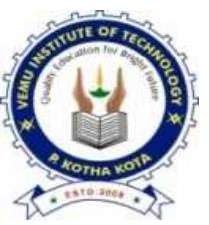 VEMU INSTITUTE OF TECHNOLOGY(Approved By AICTE, New Delhi and Affiliated to JNTUA, Ananthapuramu) Accredited By NAAC, NBA( EEE, ECE & CSE) & ISO: 9001-2015 Certified Institution Near Pakala, P.Kothakota, Chittoor- Tirupathi HighwayChittoor, Andhra Pradesh-517 112 Web Site: www.vemu.org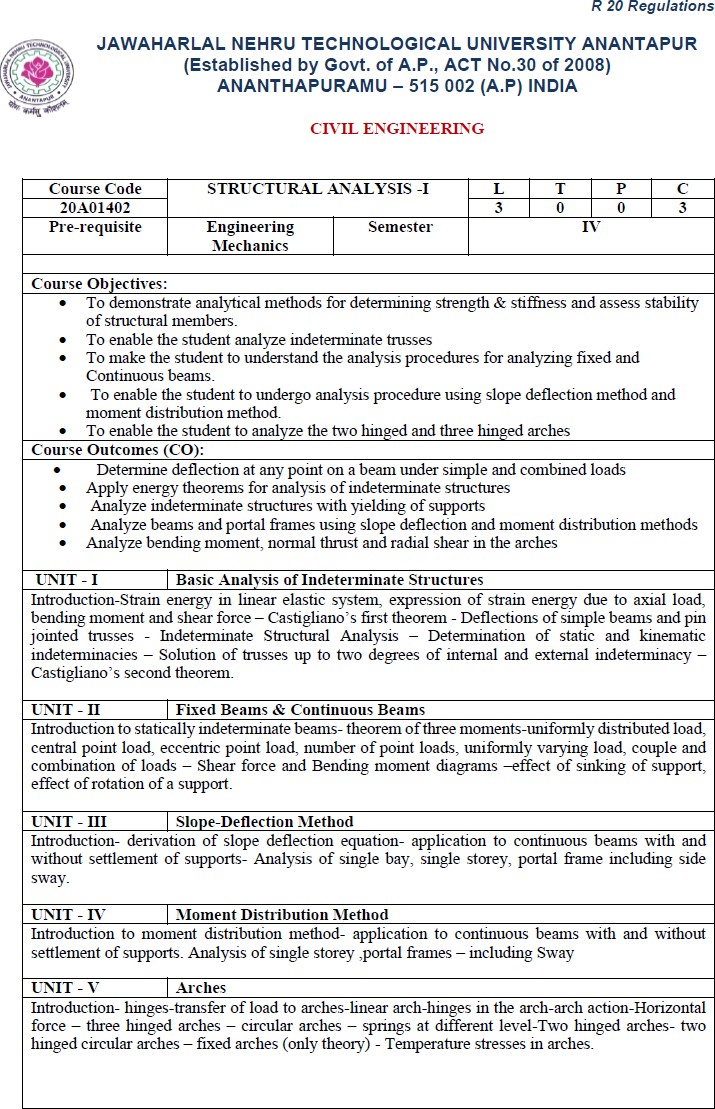 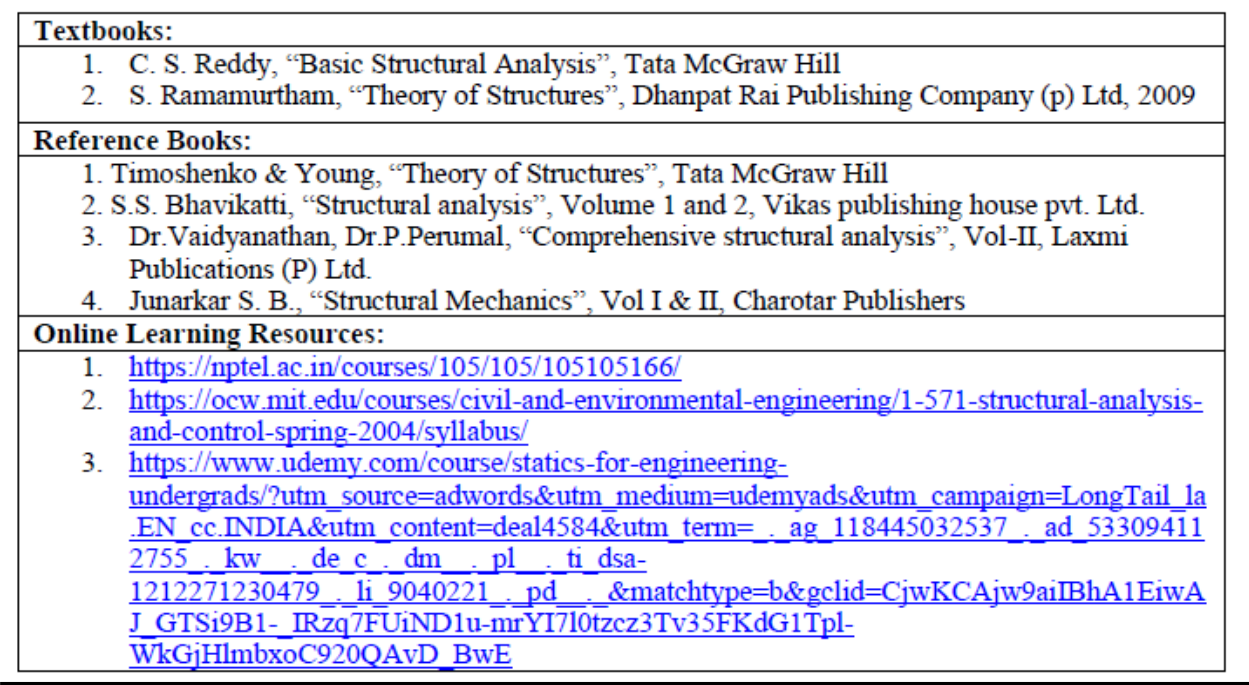 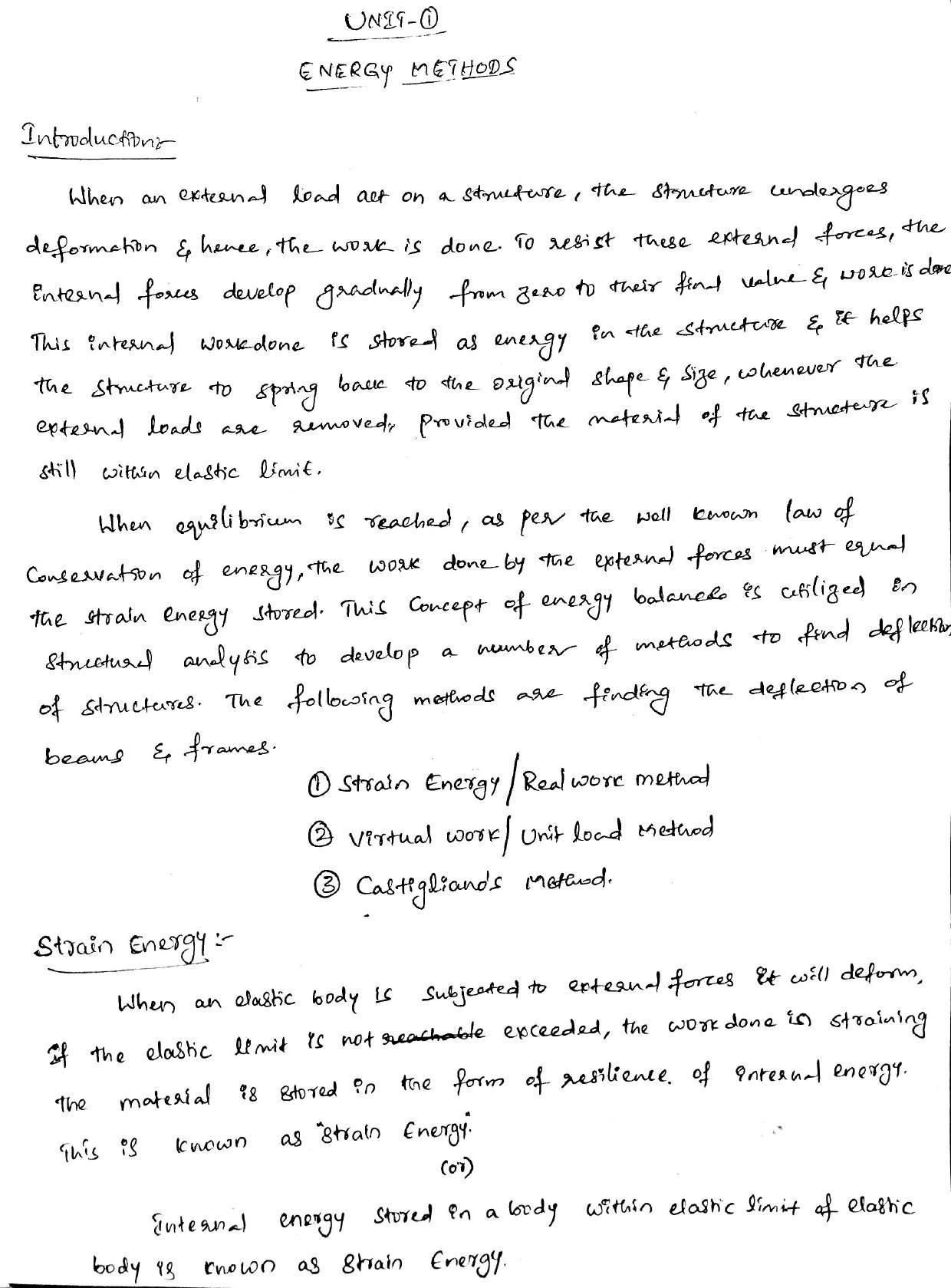 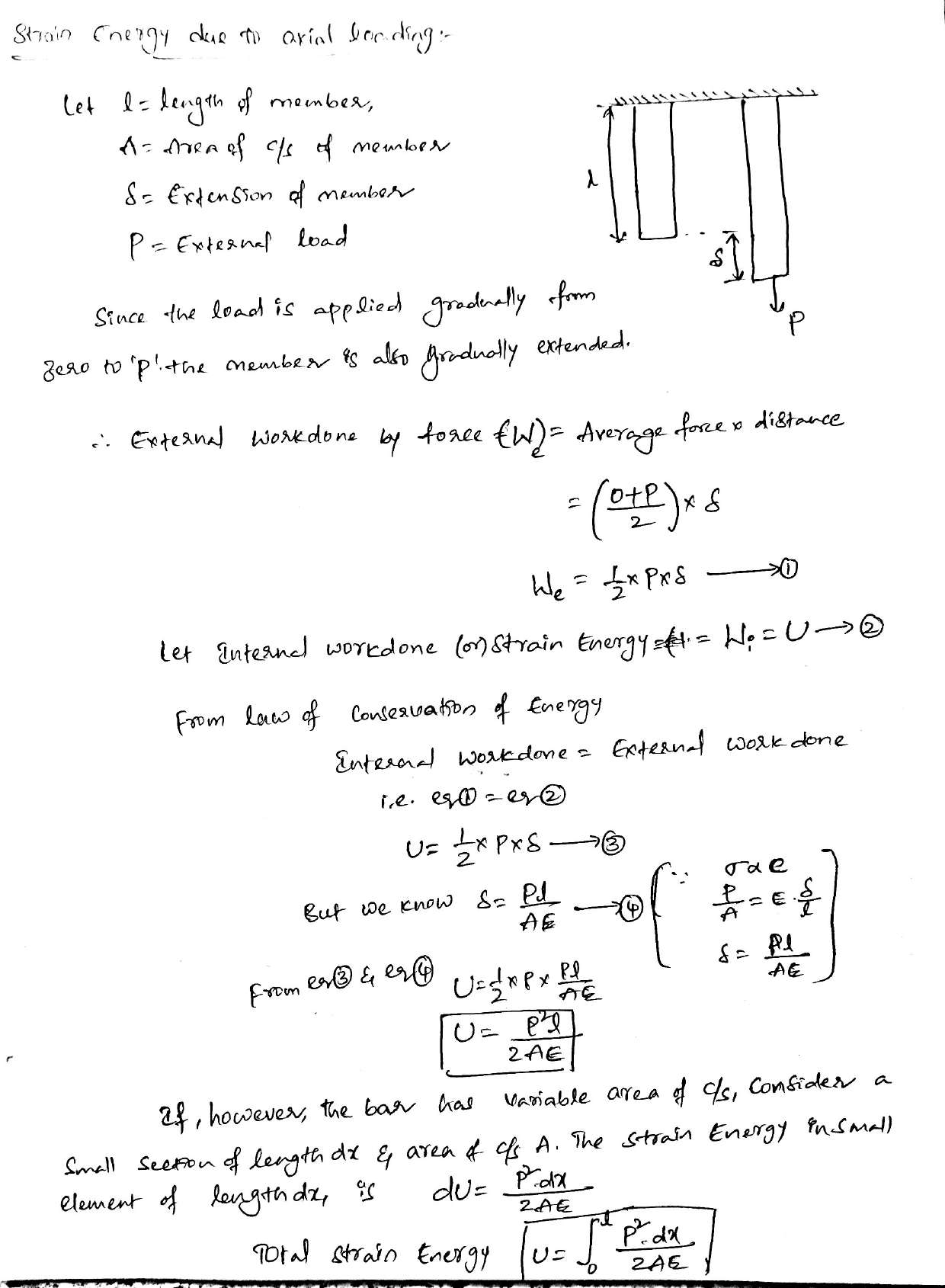 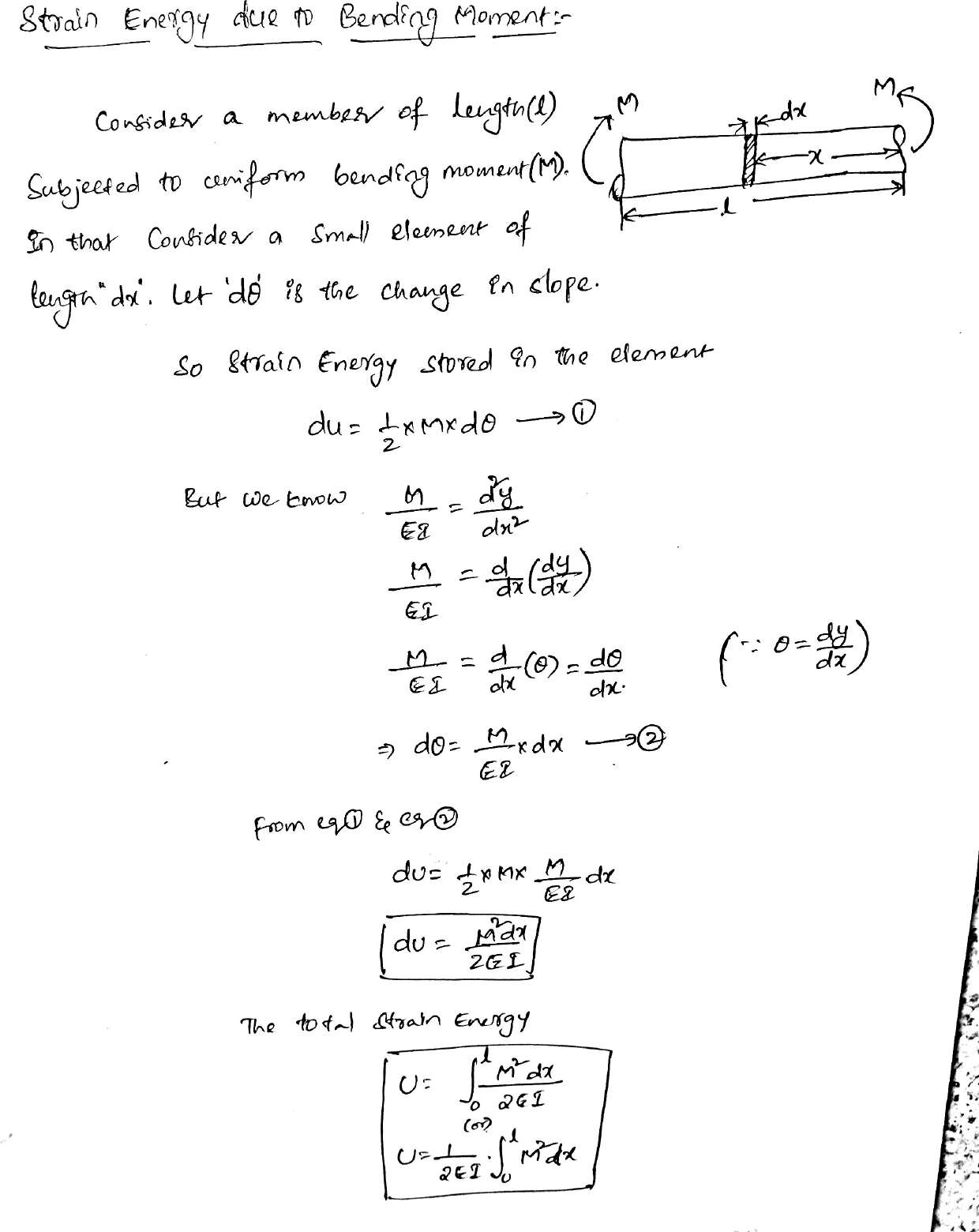 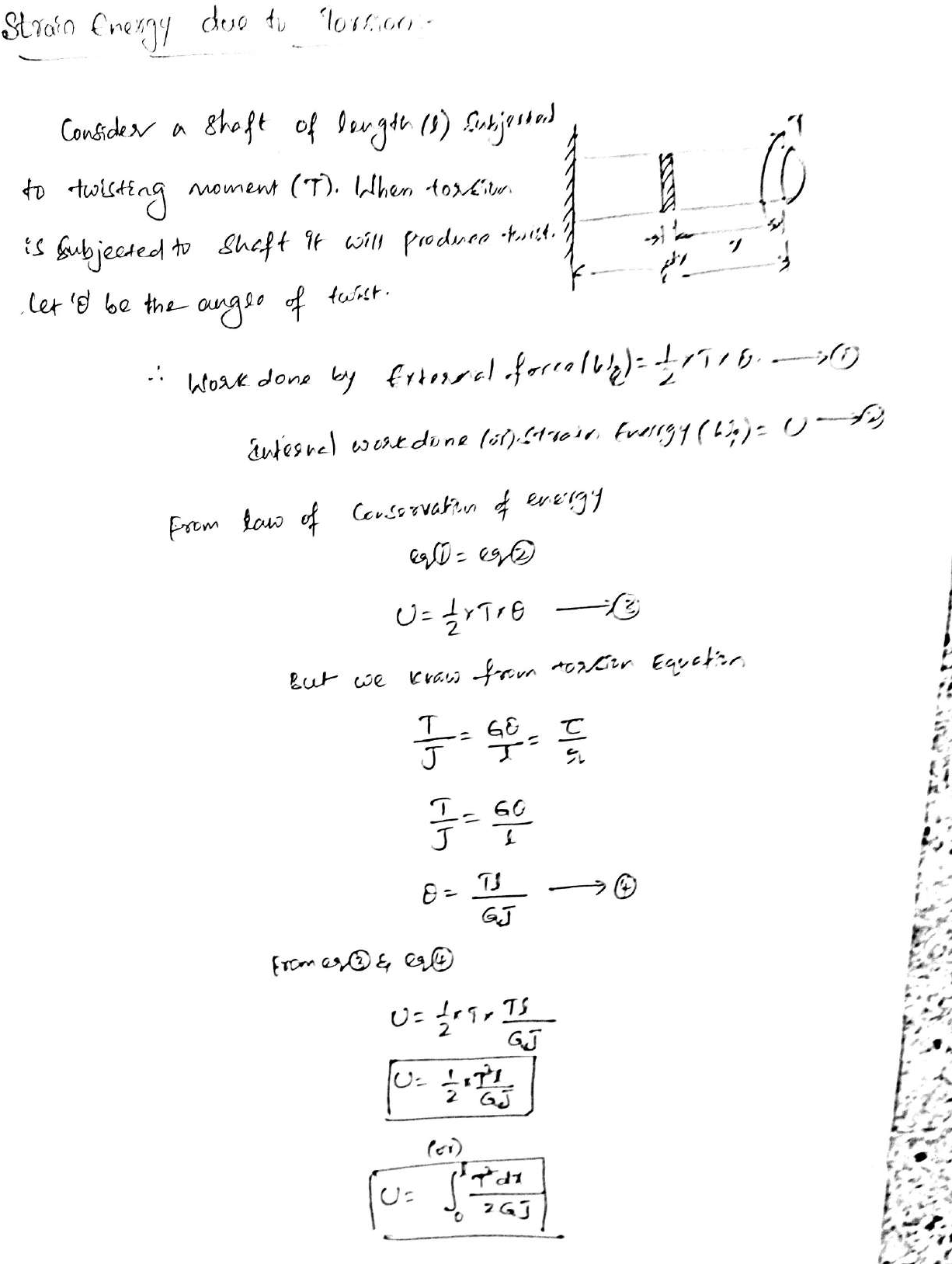 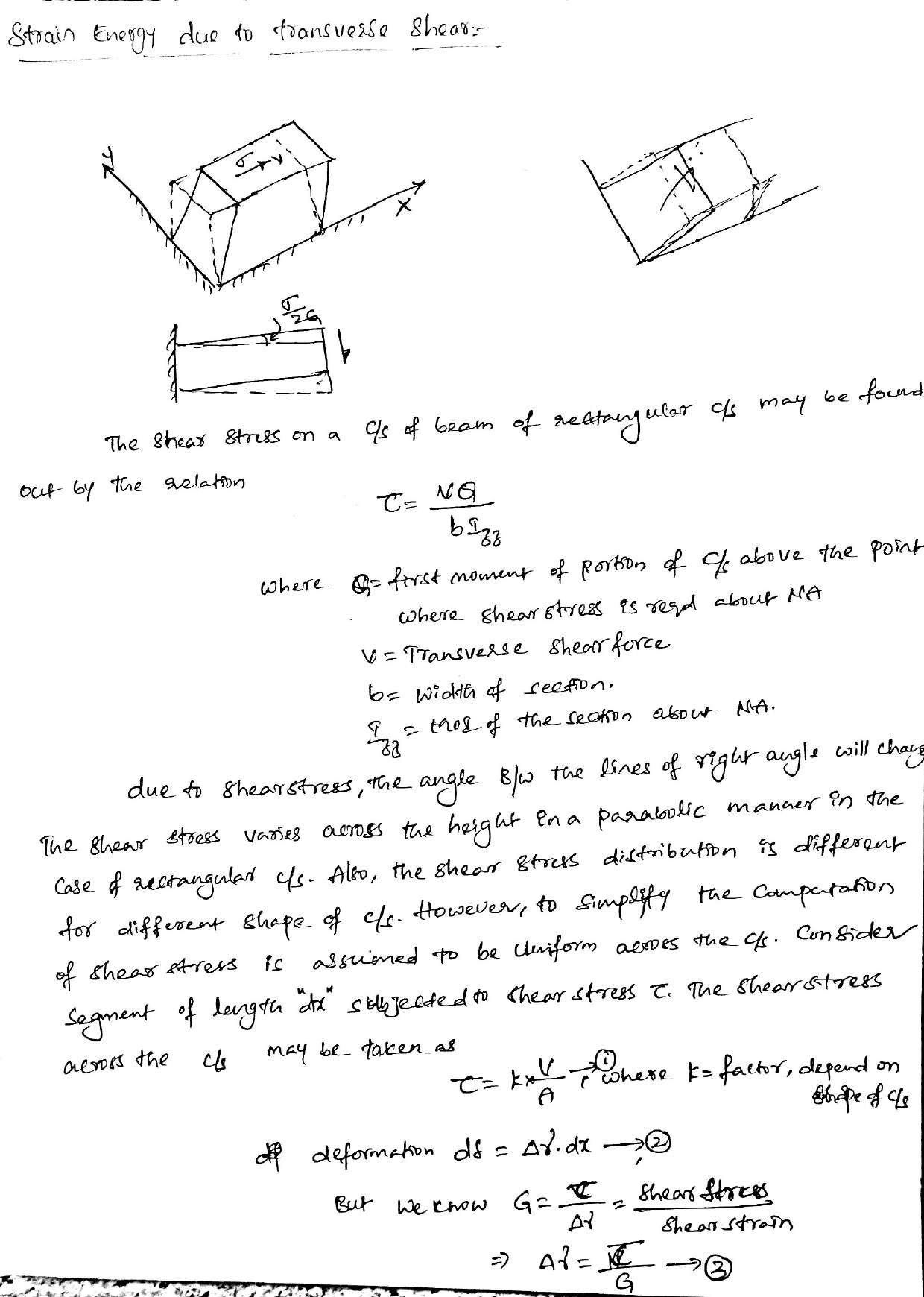 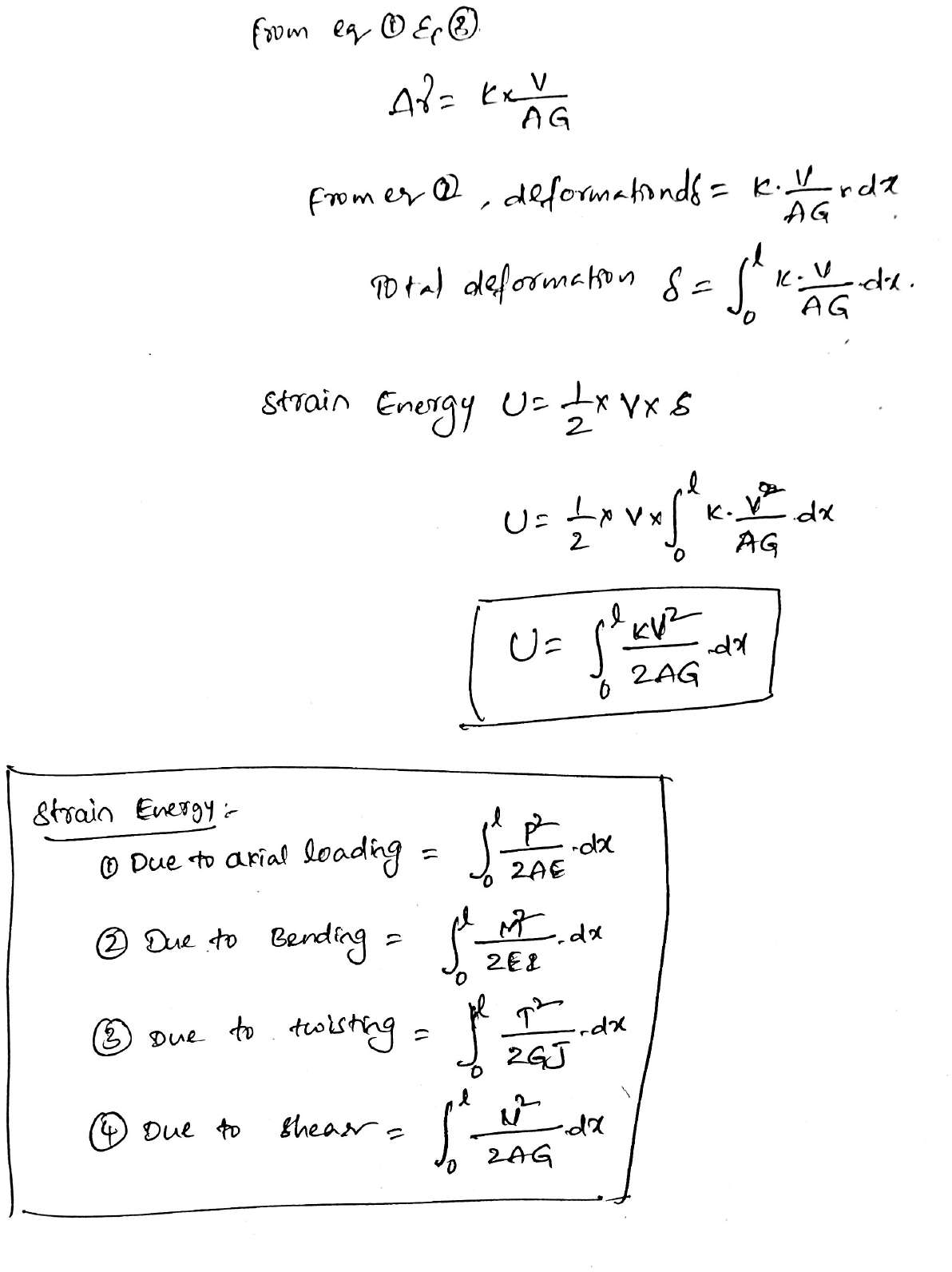 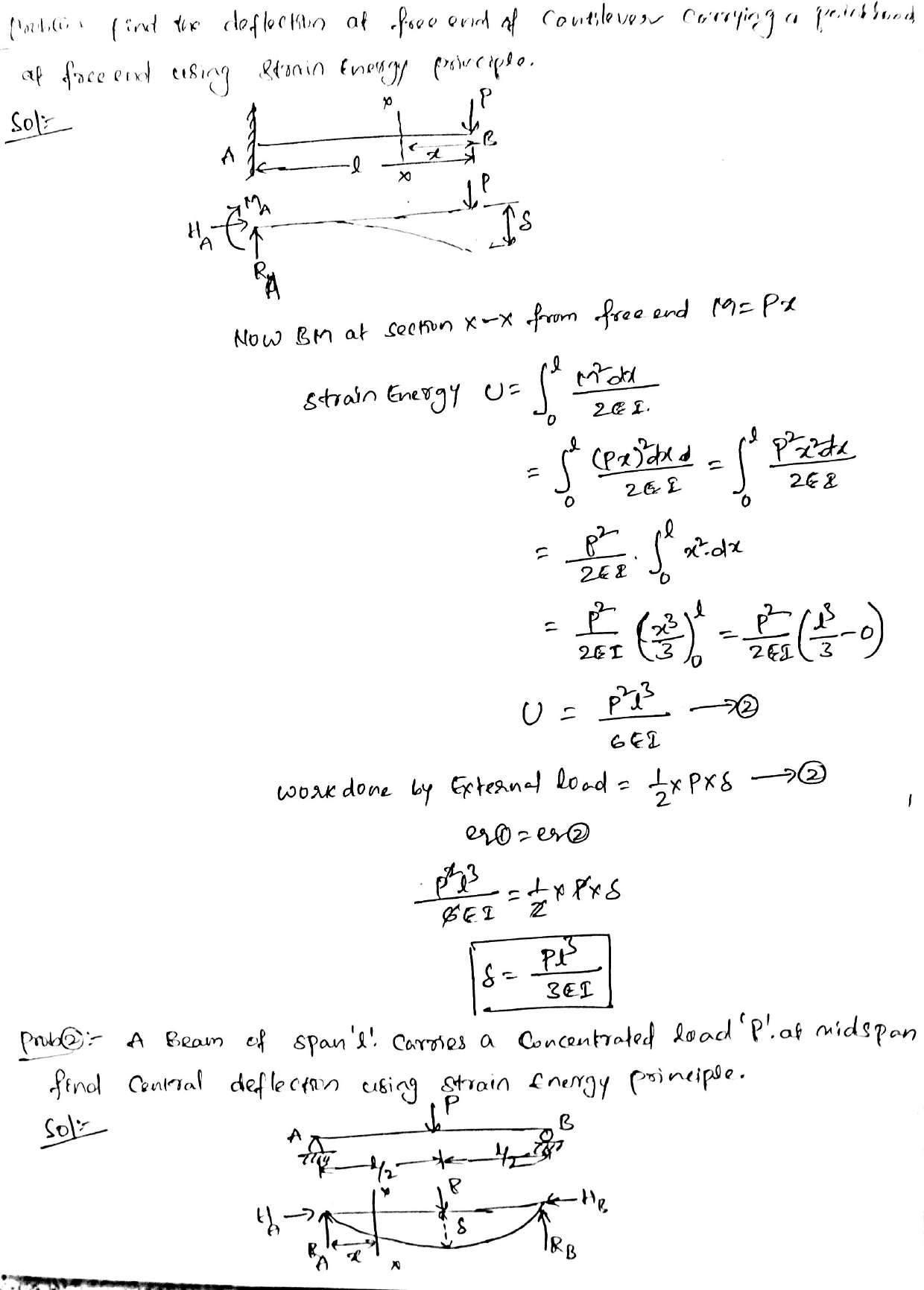 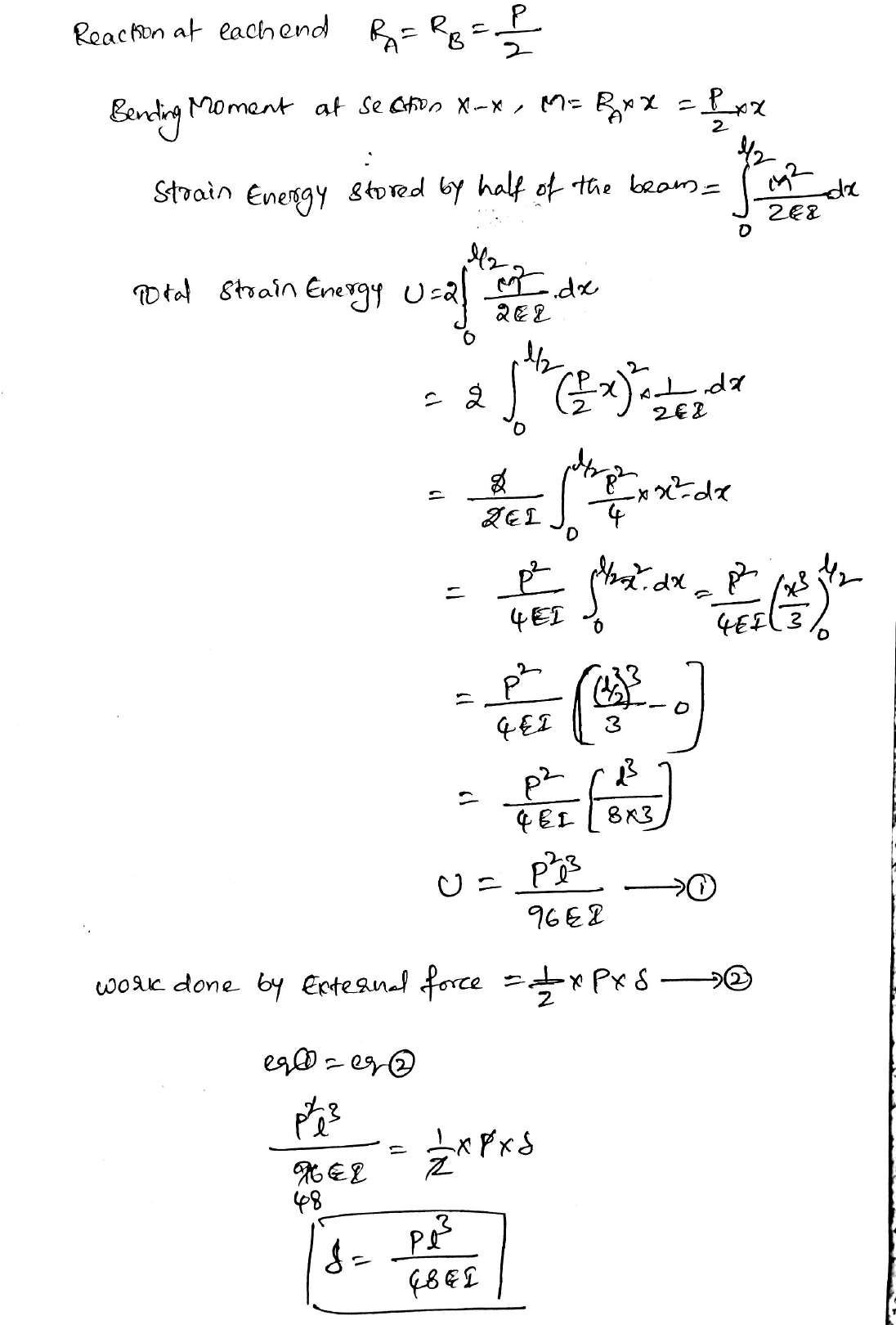 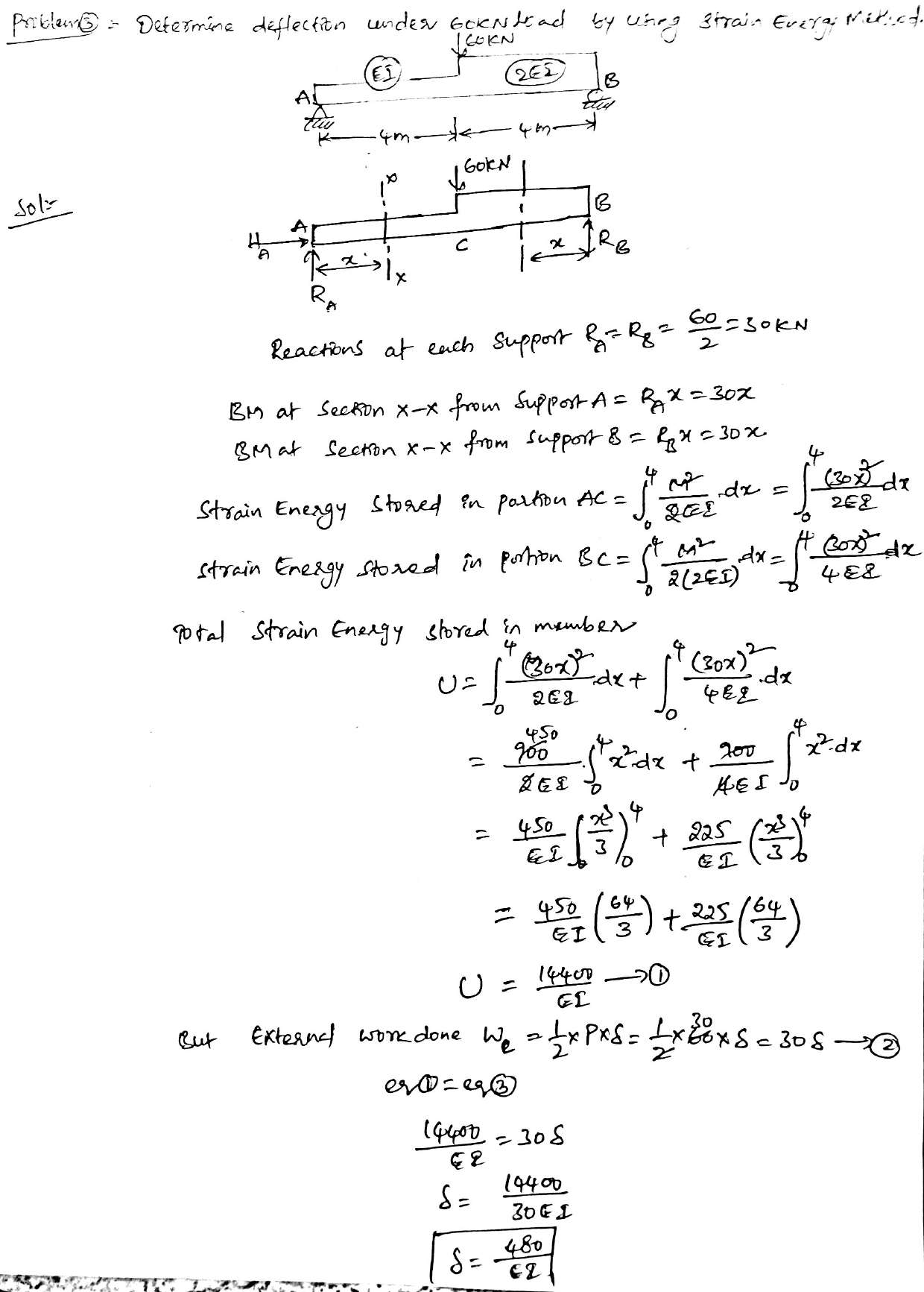 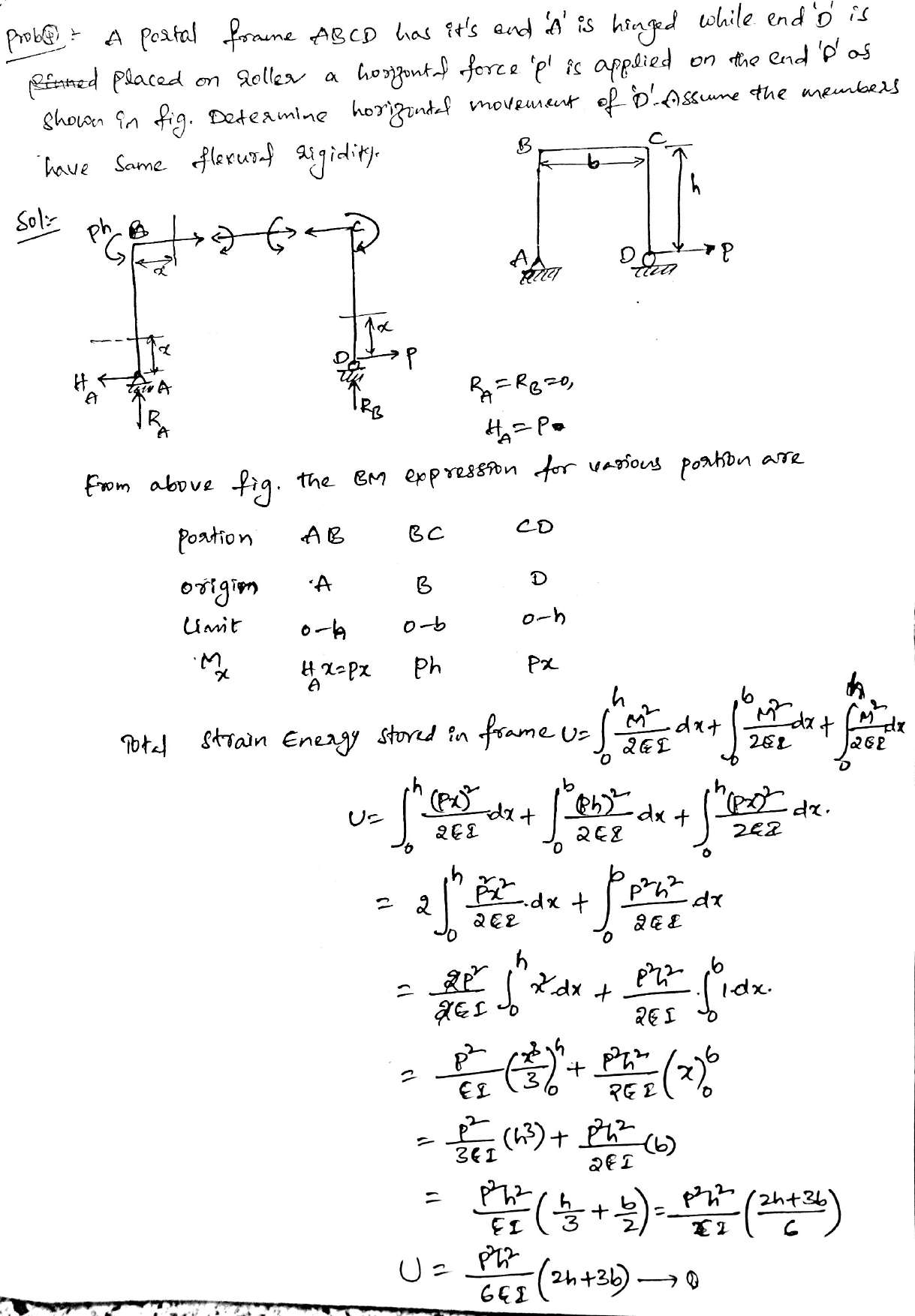 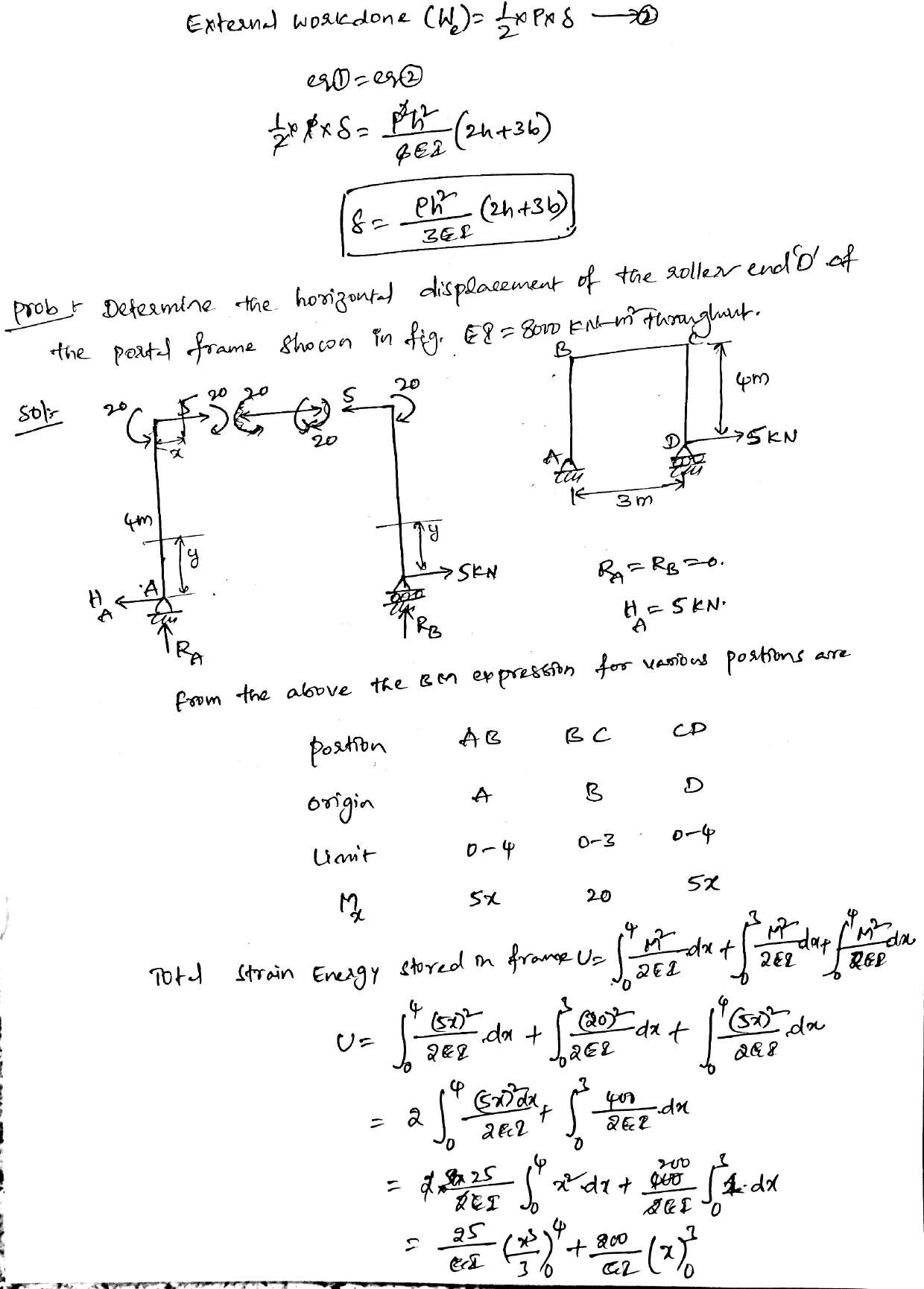 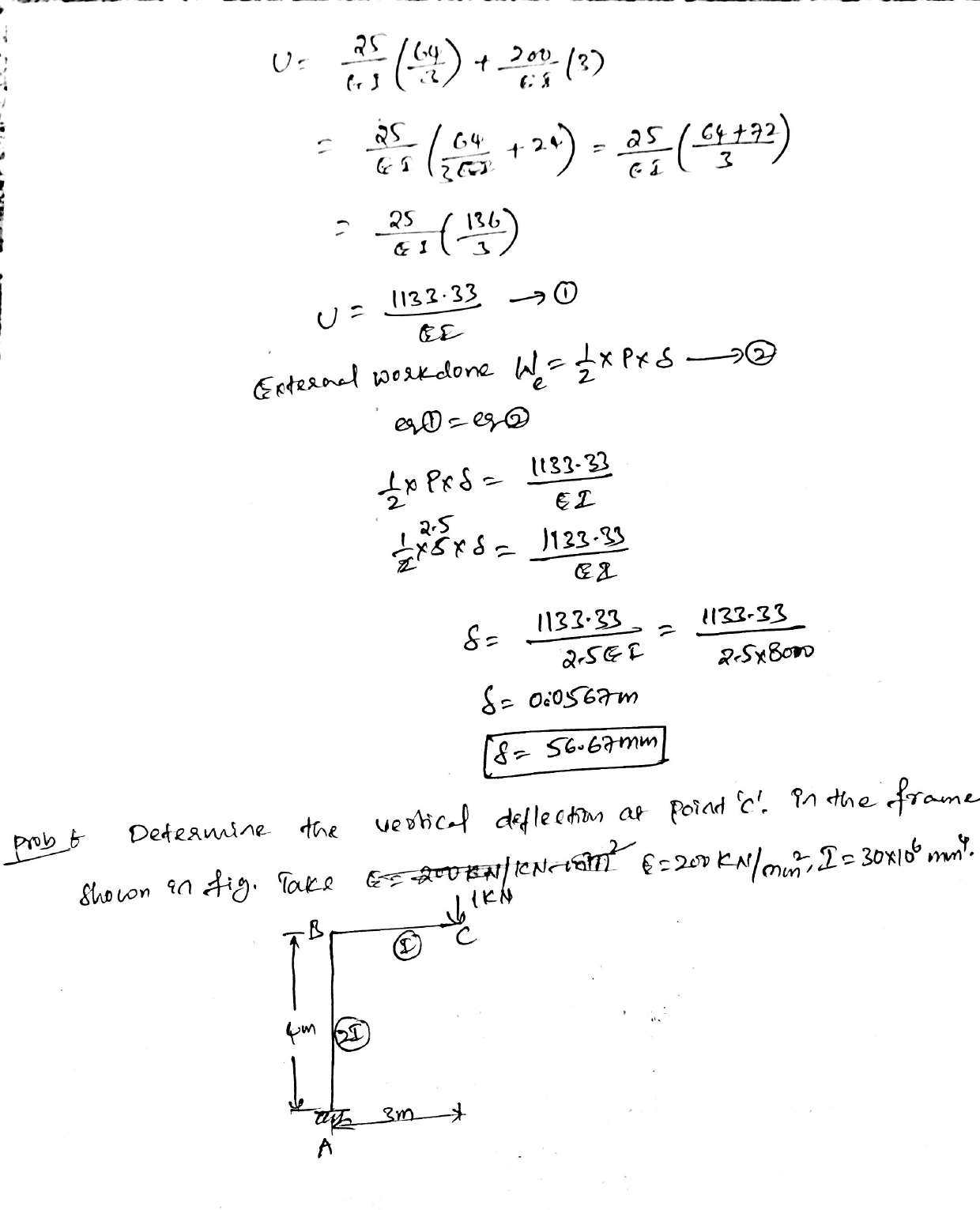 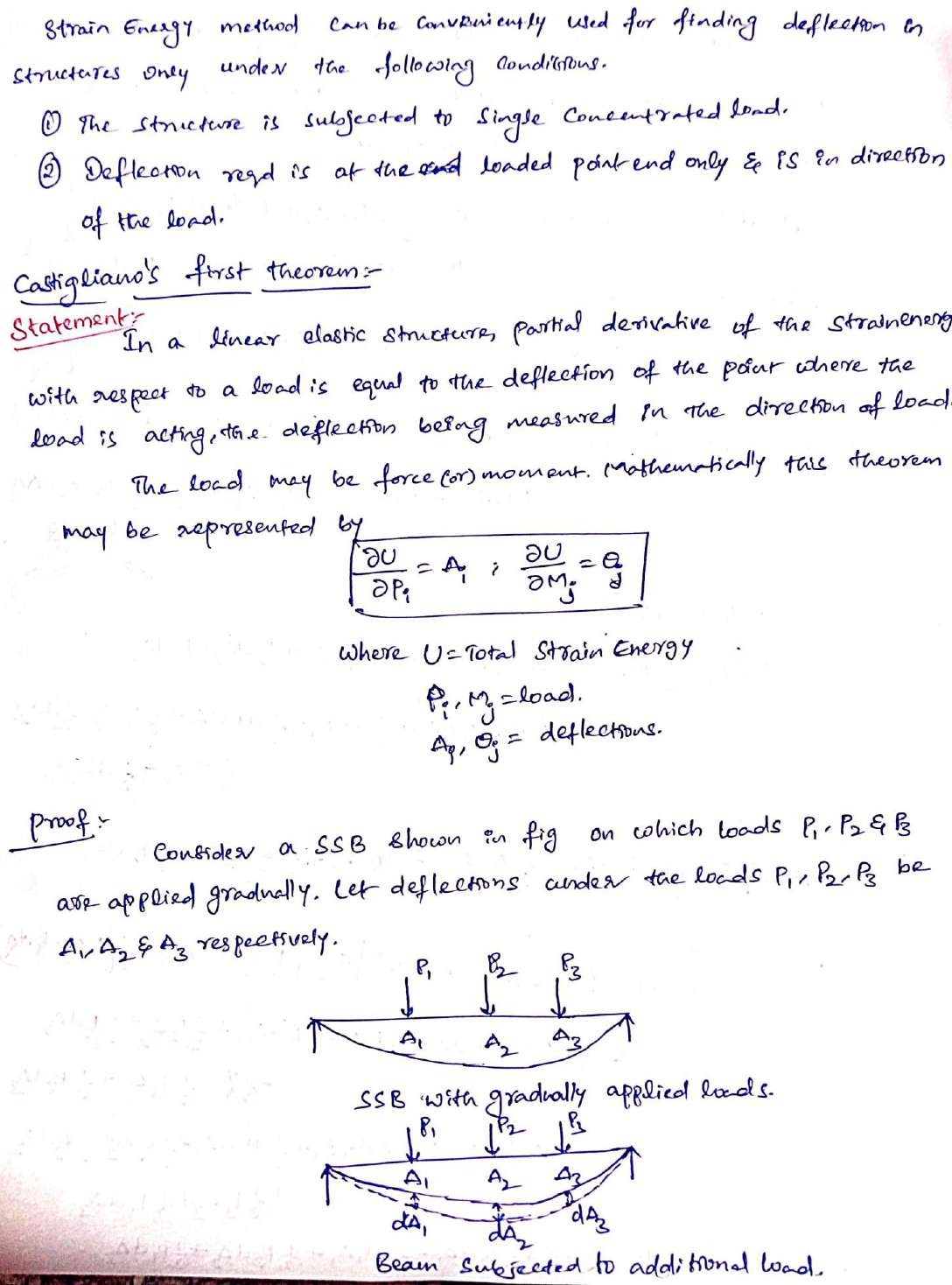 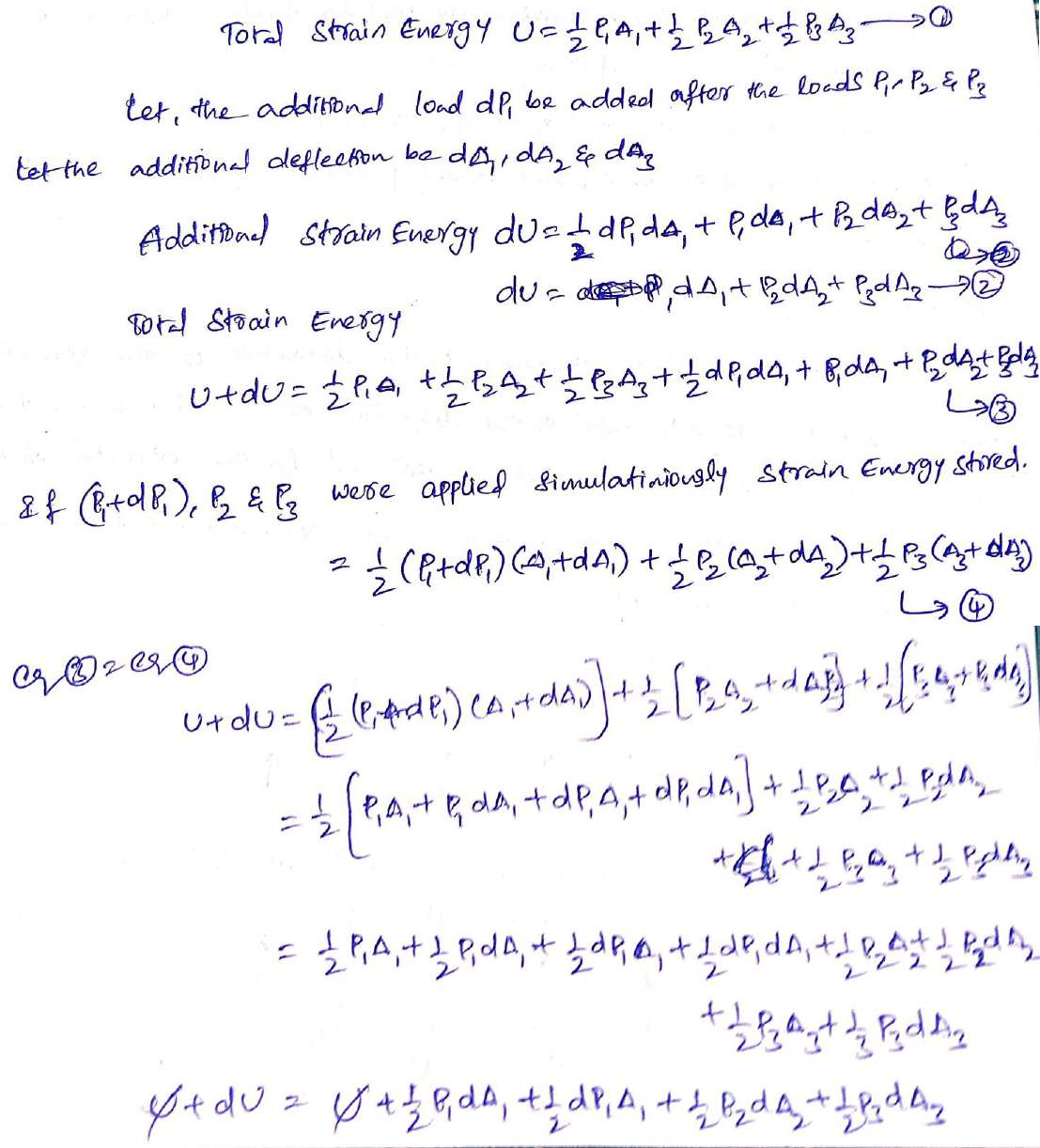 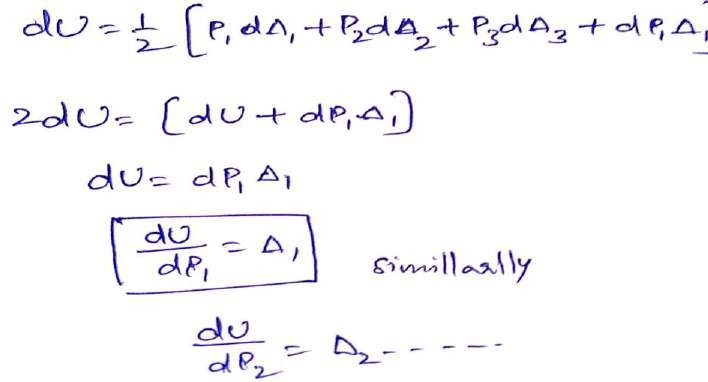 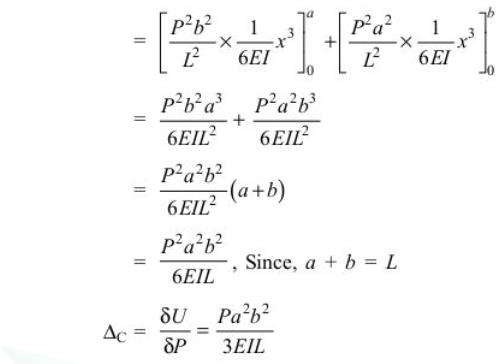 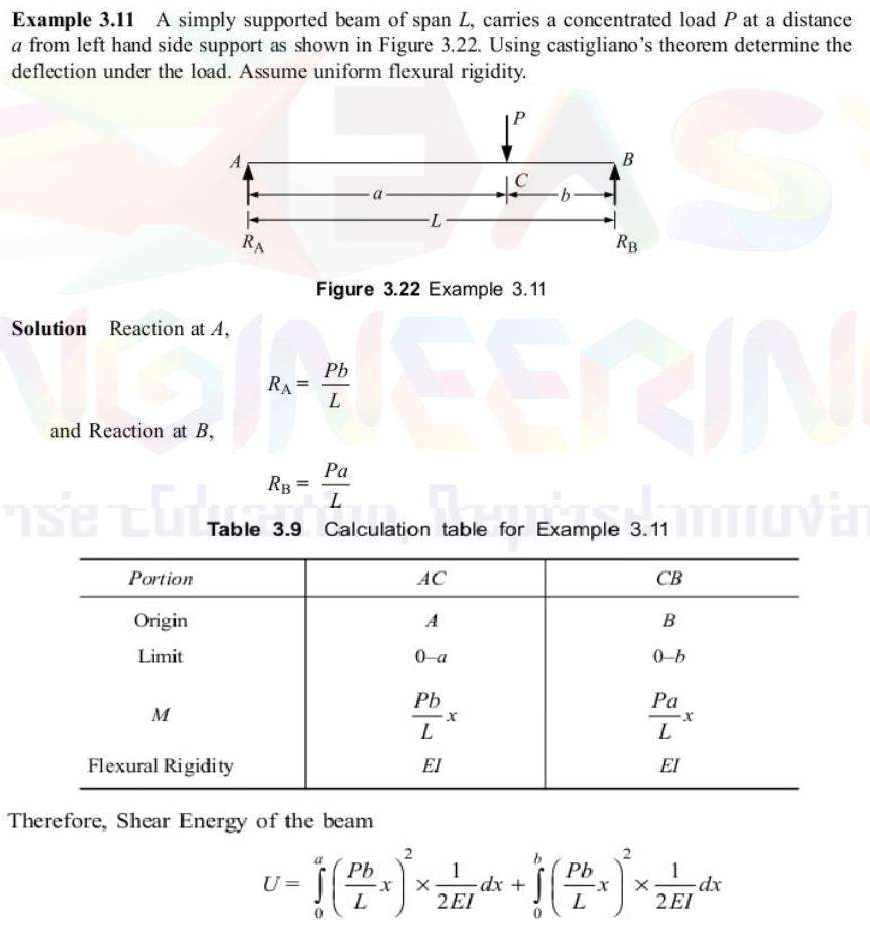 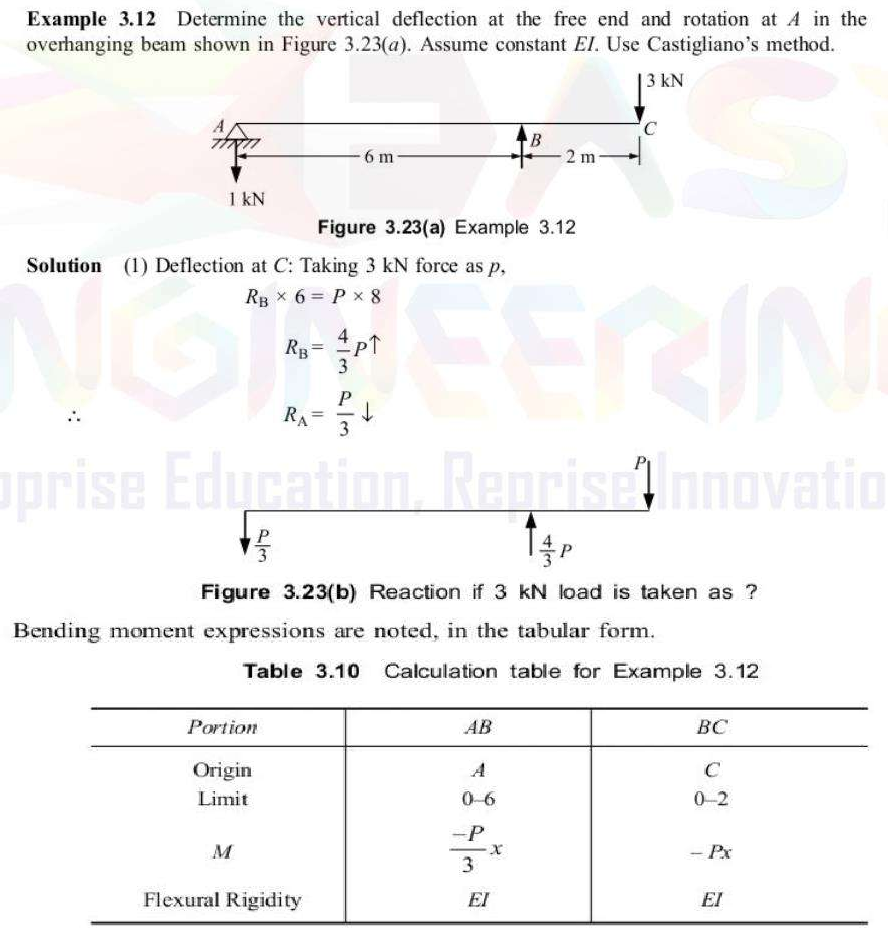 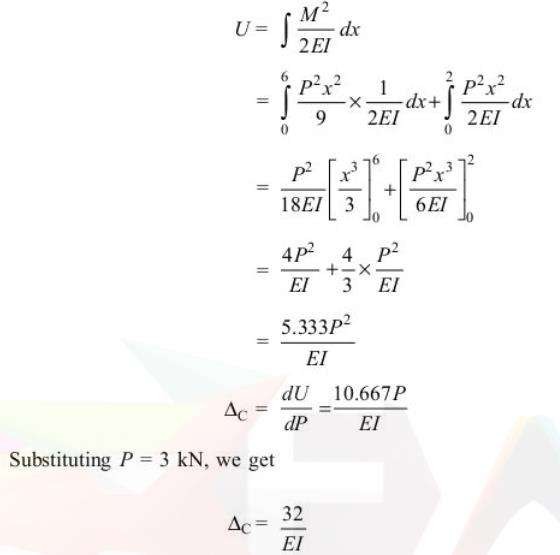 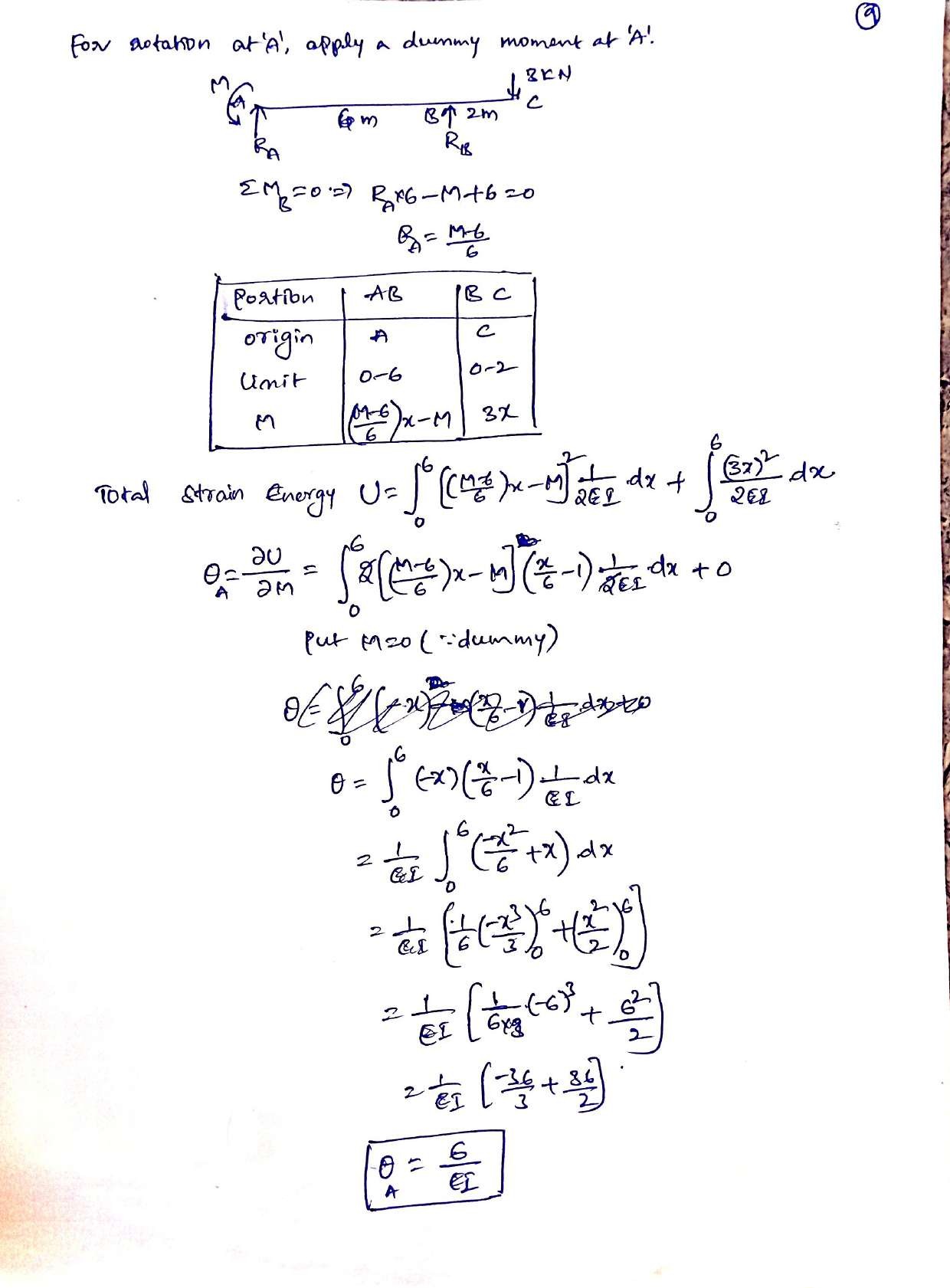 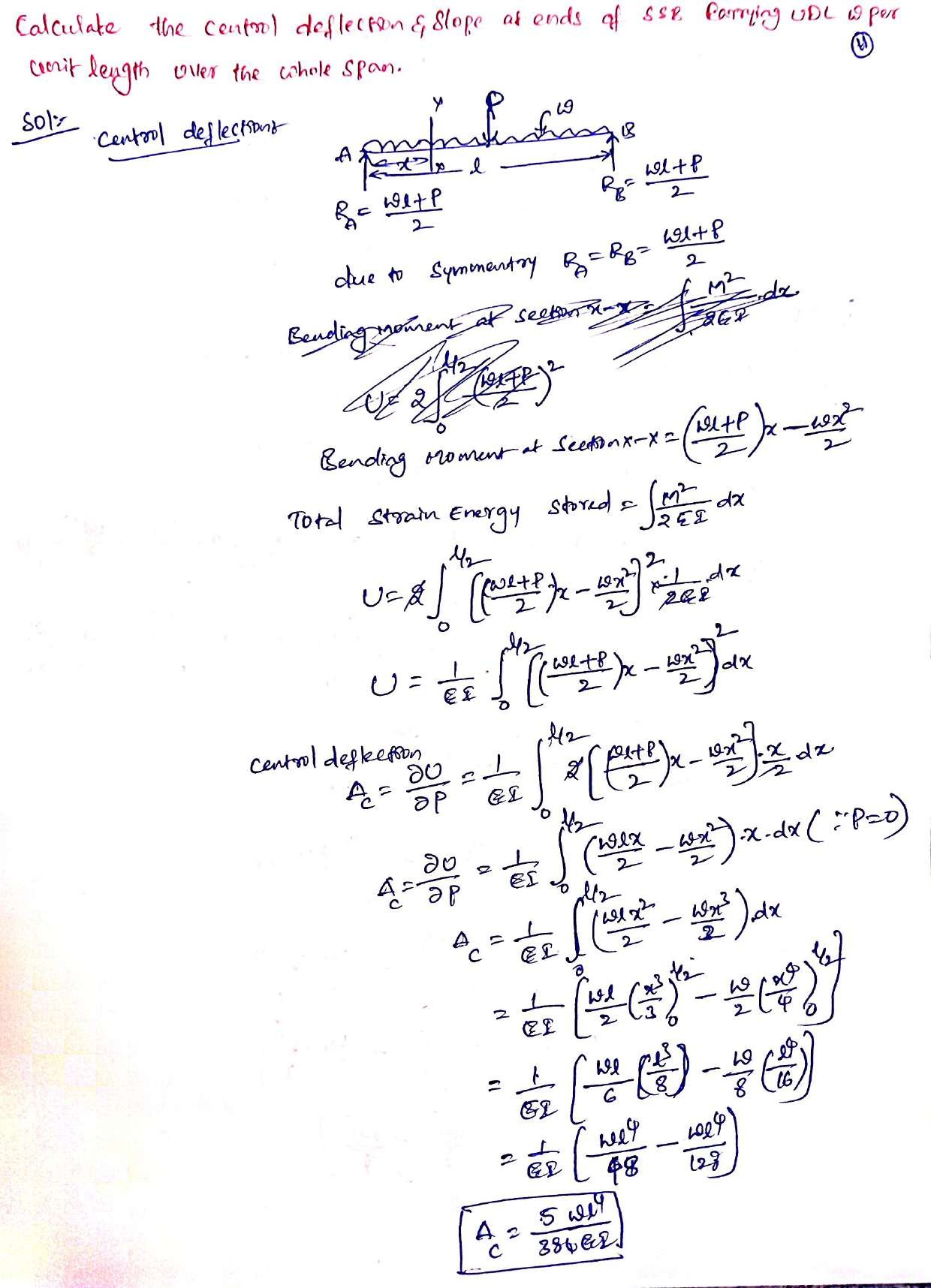 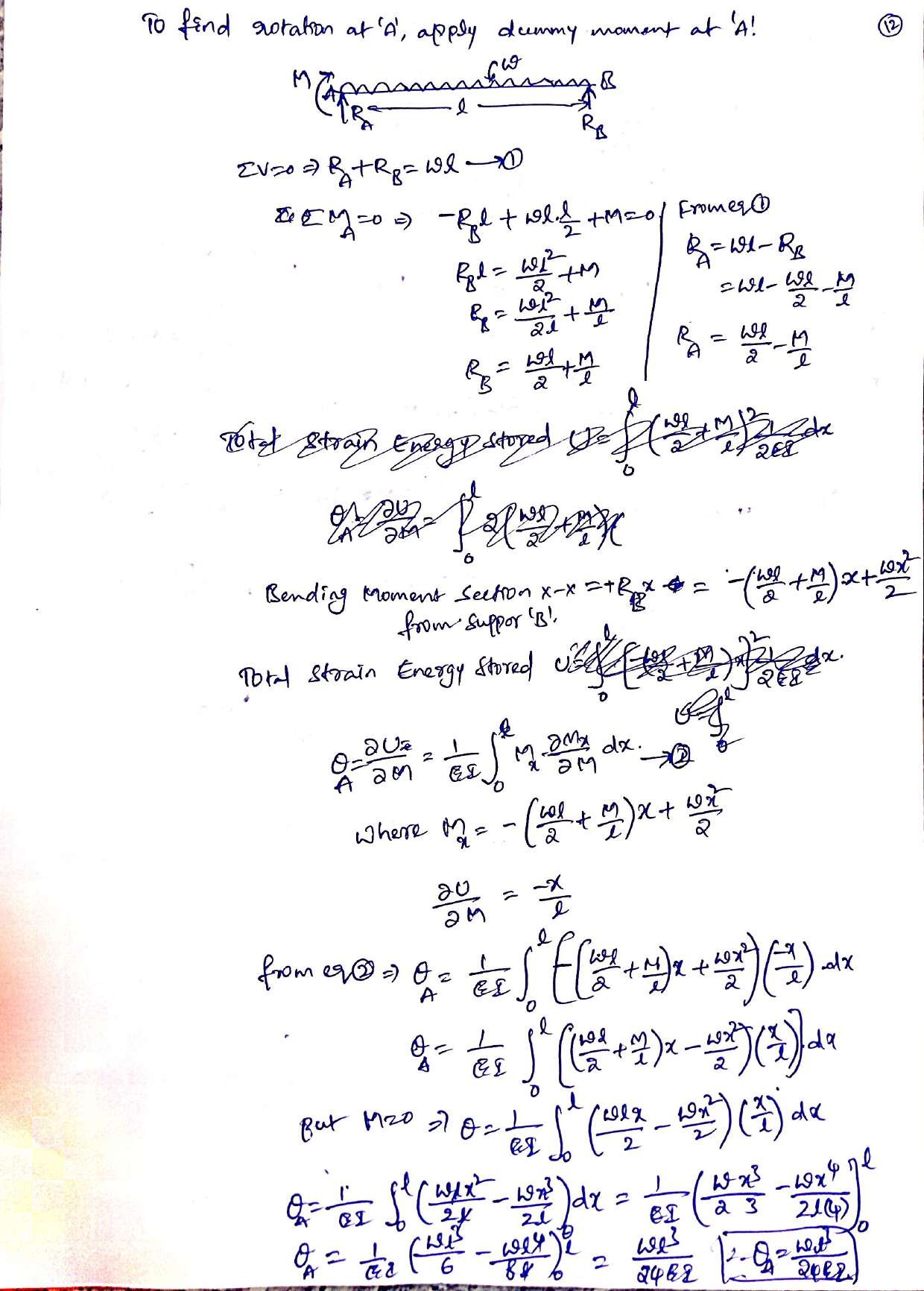 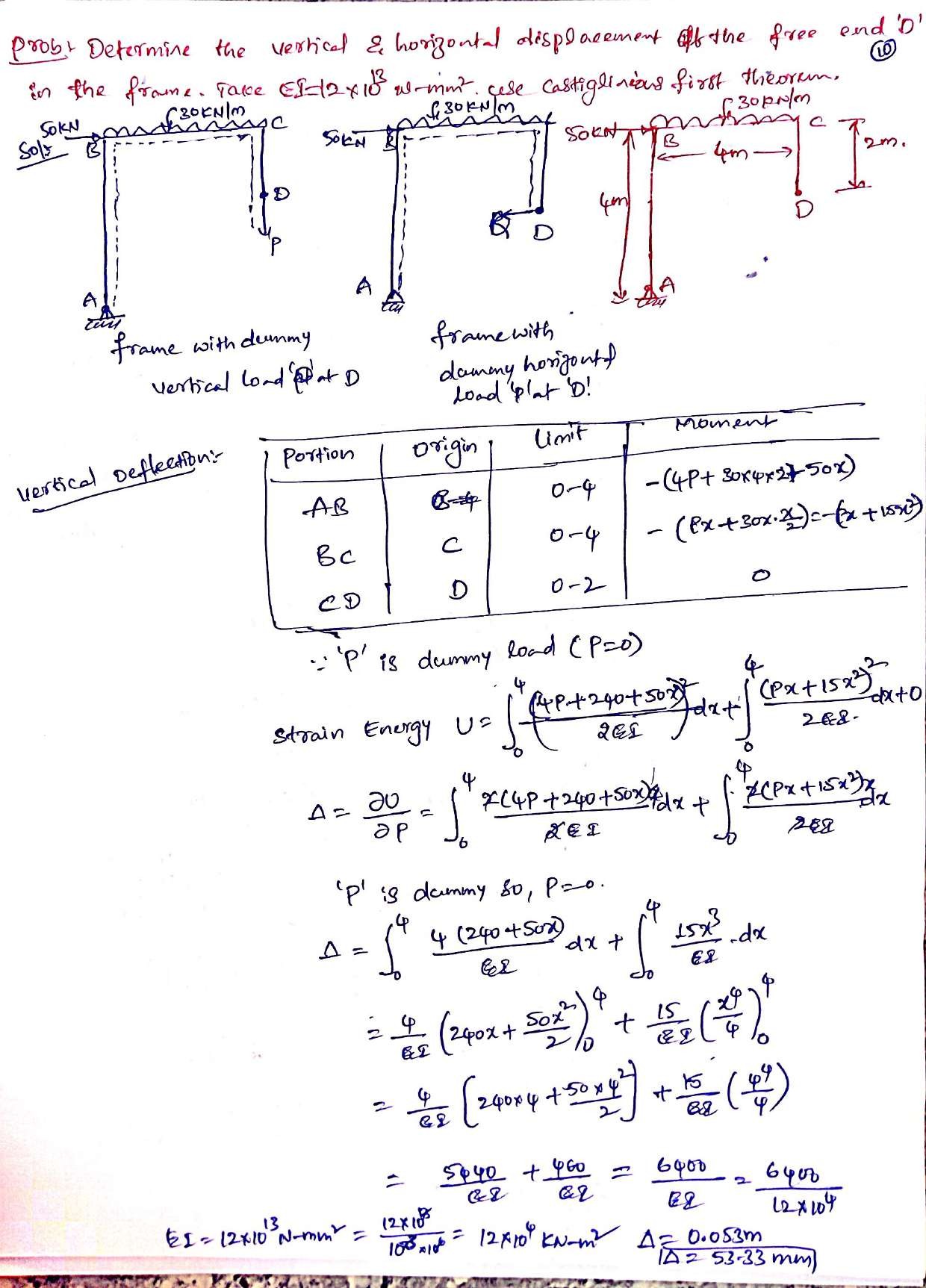 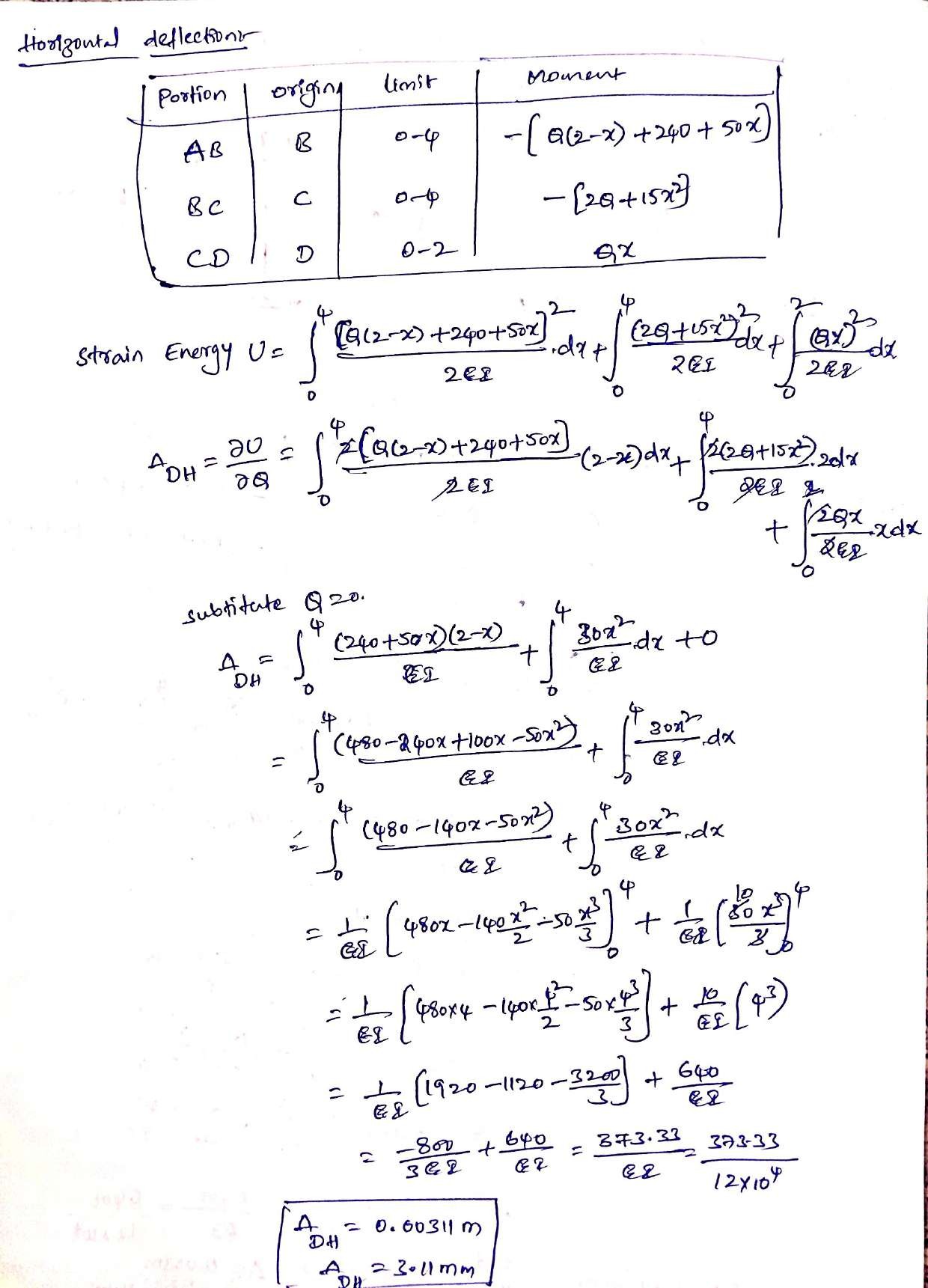 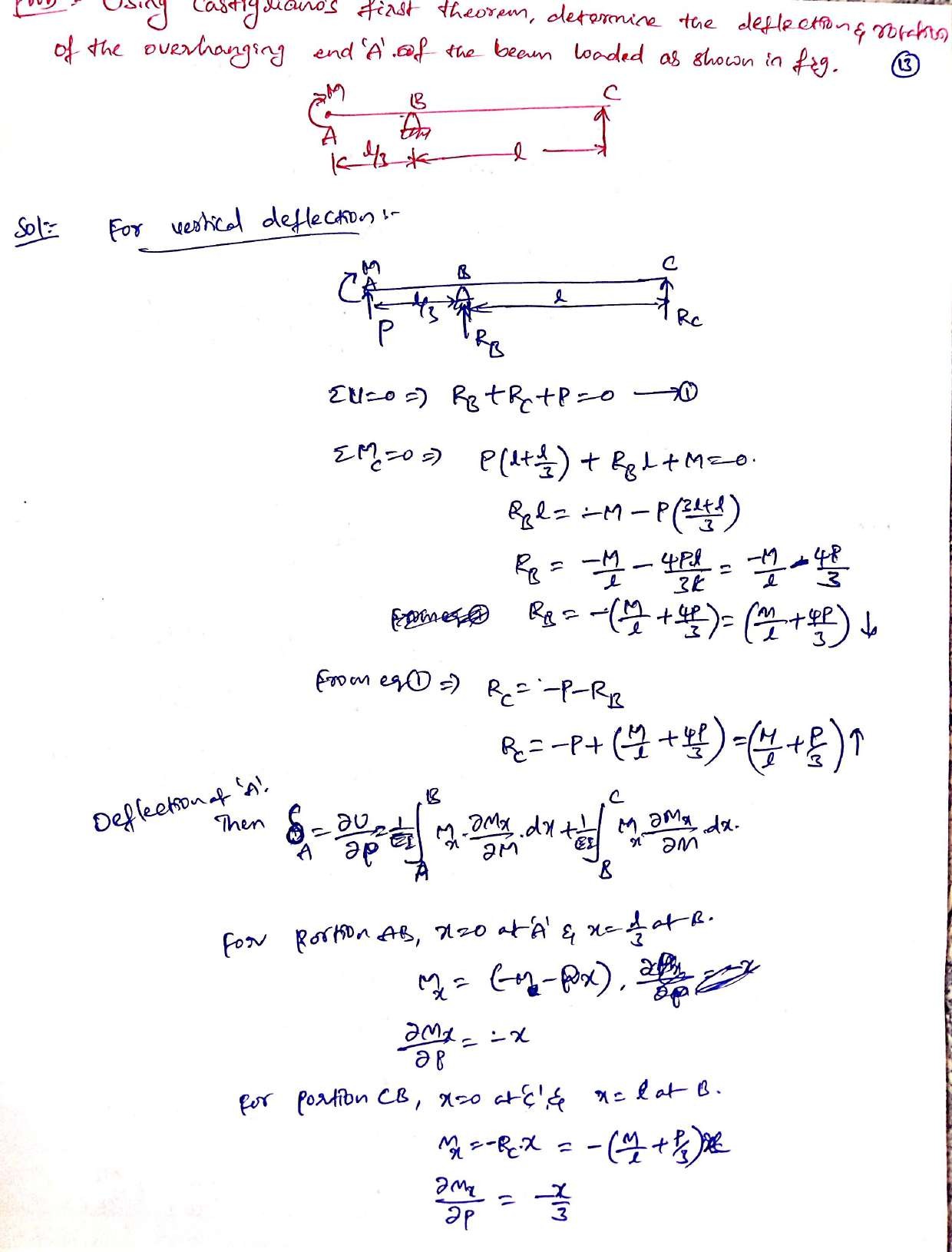 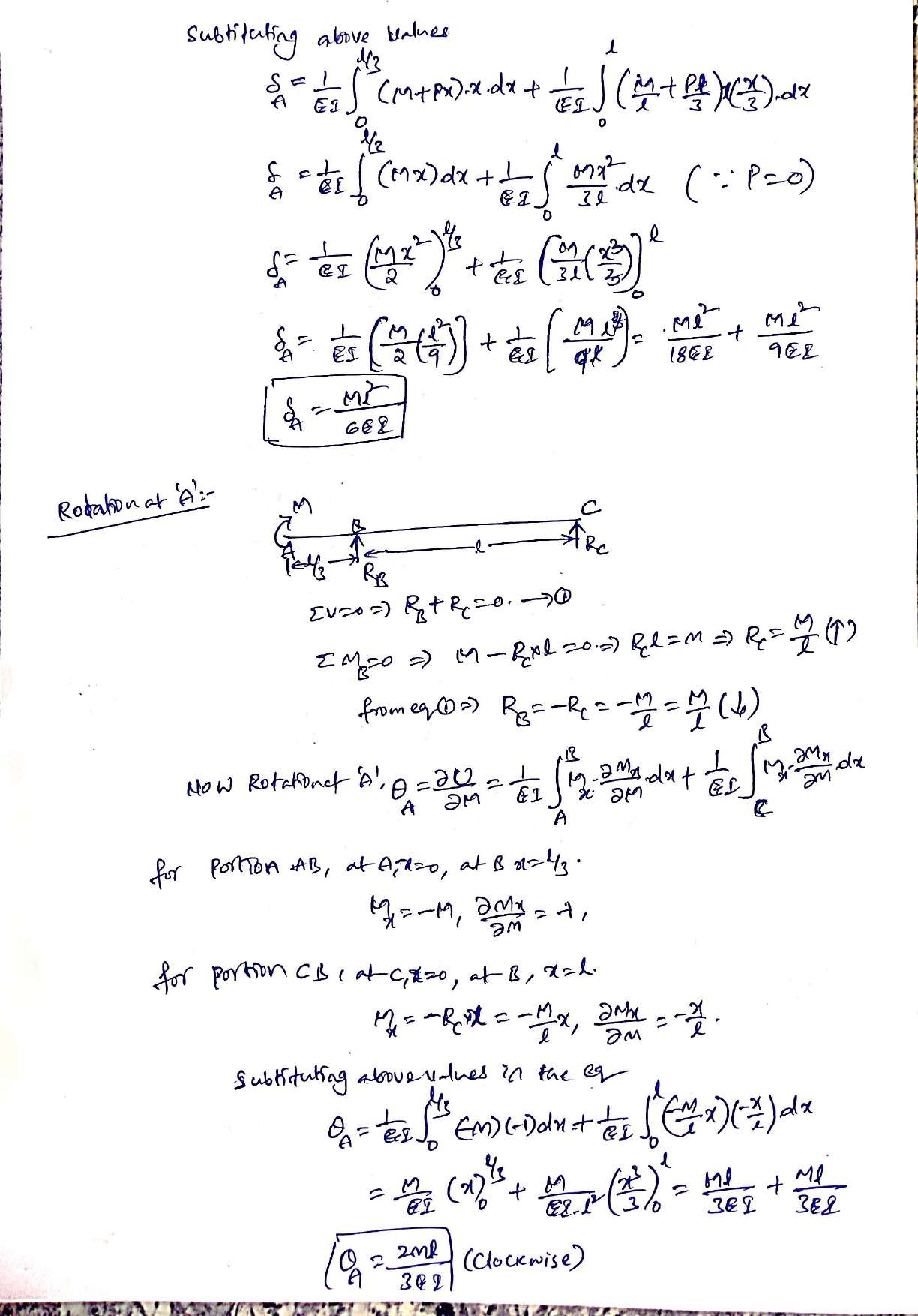 Castigliano’s Theorems:The theorem of least work derives from what is known as Castigliano’s second theorem. So, let’s first state the two theorems of Carlo Alberto Castigliano (1847-1884) who was an Italian railroad engineer. In 1879, Castigliano published two theorems.Castigliano’s first theoremThe first partial derivative of the total internal energy (strain energy) in a structure with respect to any particular deflection component at a point is equal to the force applied at that point and in the direction corresponding to that deflection component.This first theorem is applicable to linearly or nonlinearly elastic structures in which the temperature is constant and the supports are unyielding.Castigliano’s second theoremThe first partial derivative of the total internal energy in a structure with respect to the force applied at any point is equal to the deflection at the point of application of that force in the direction of its line of action.The second theorem of Castigliano is applicable to linearly elastic (Hookean material) structures with constant temperature and unyielding supports.Note that in the above statements, force may mean point force or couple (moment) and displacement may mean translation or angular rotation. Proofs of Castigliano’s theorems are given at the end of this document.Without further due, here is the theorem of least work, a.k.a. Castigliano’s theorem of least work:The redundant reaction components of a statically indeterminate structure are such that they make the internal work (strain energy) a minimum.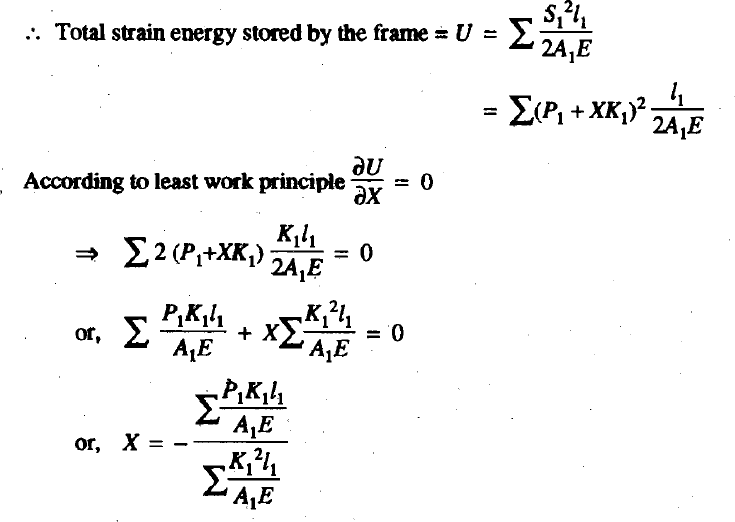 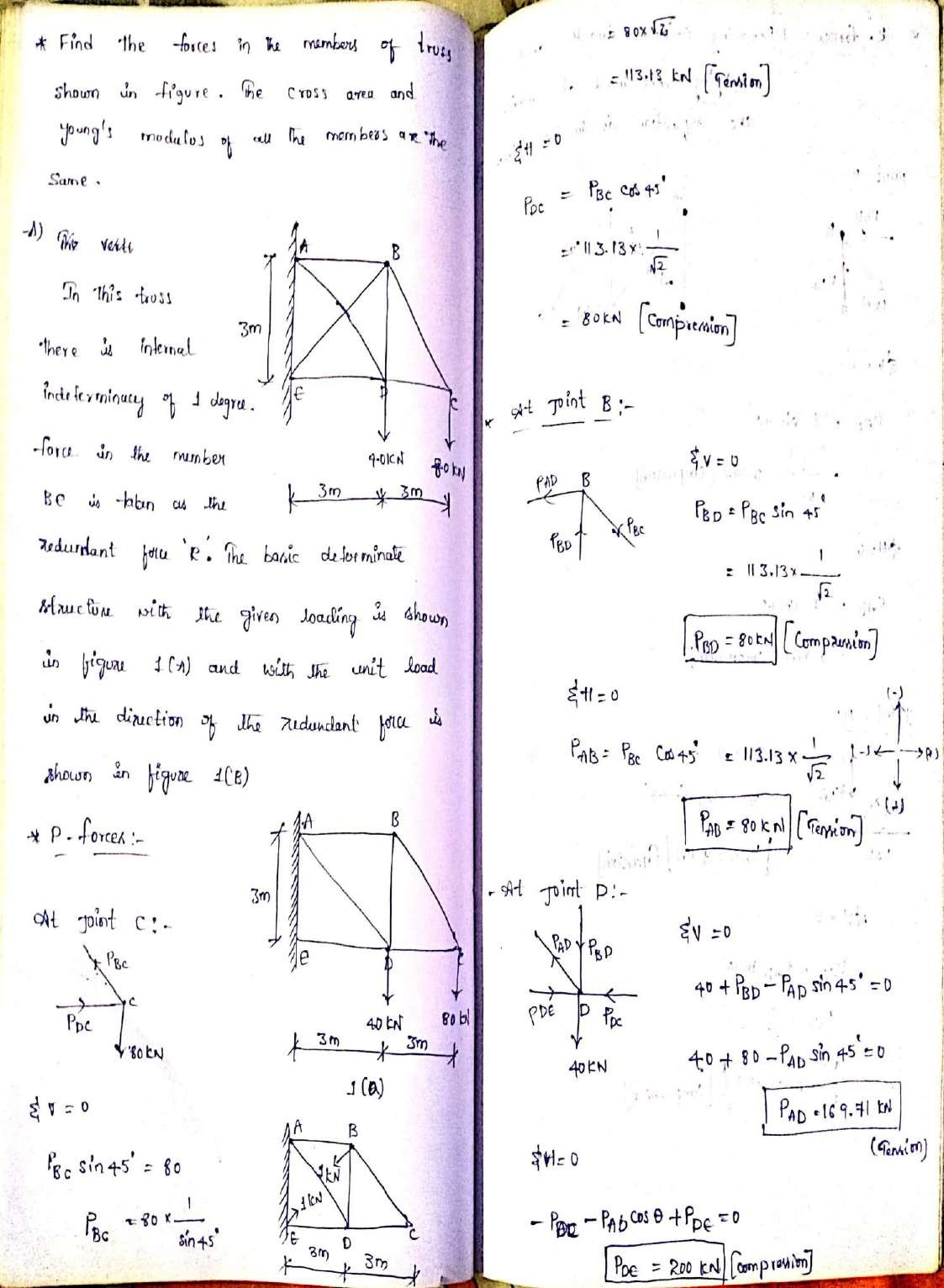 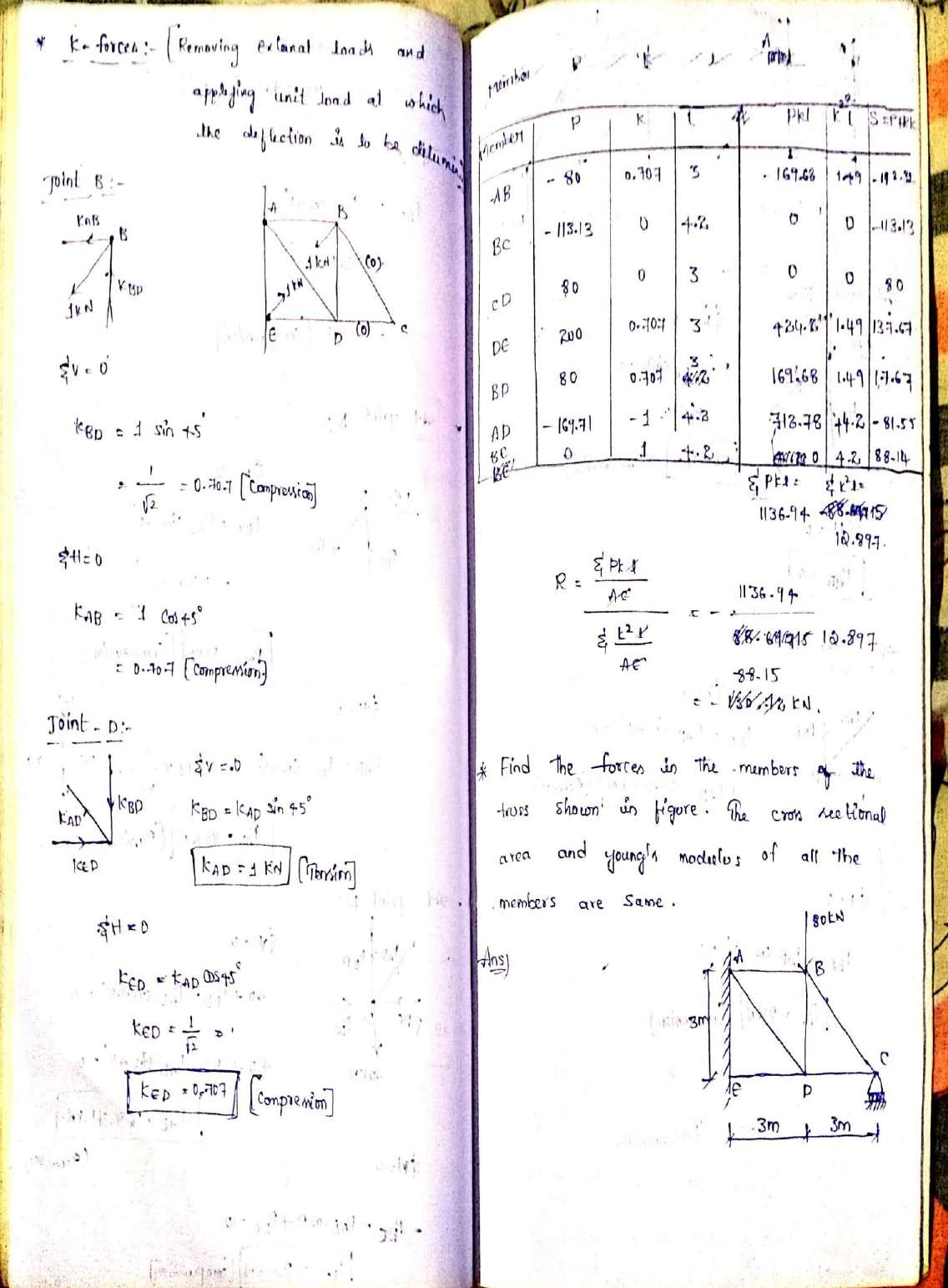 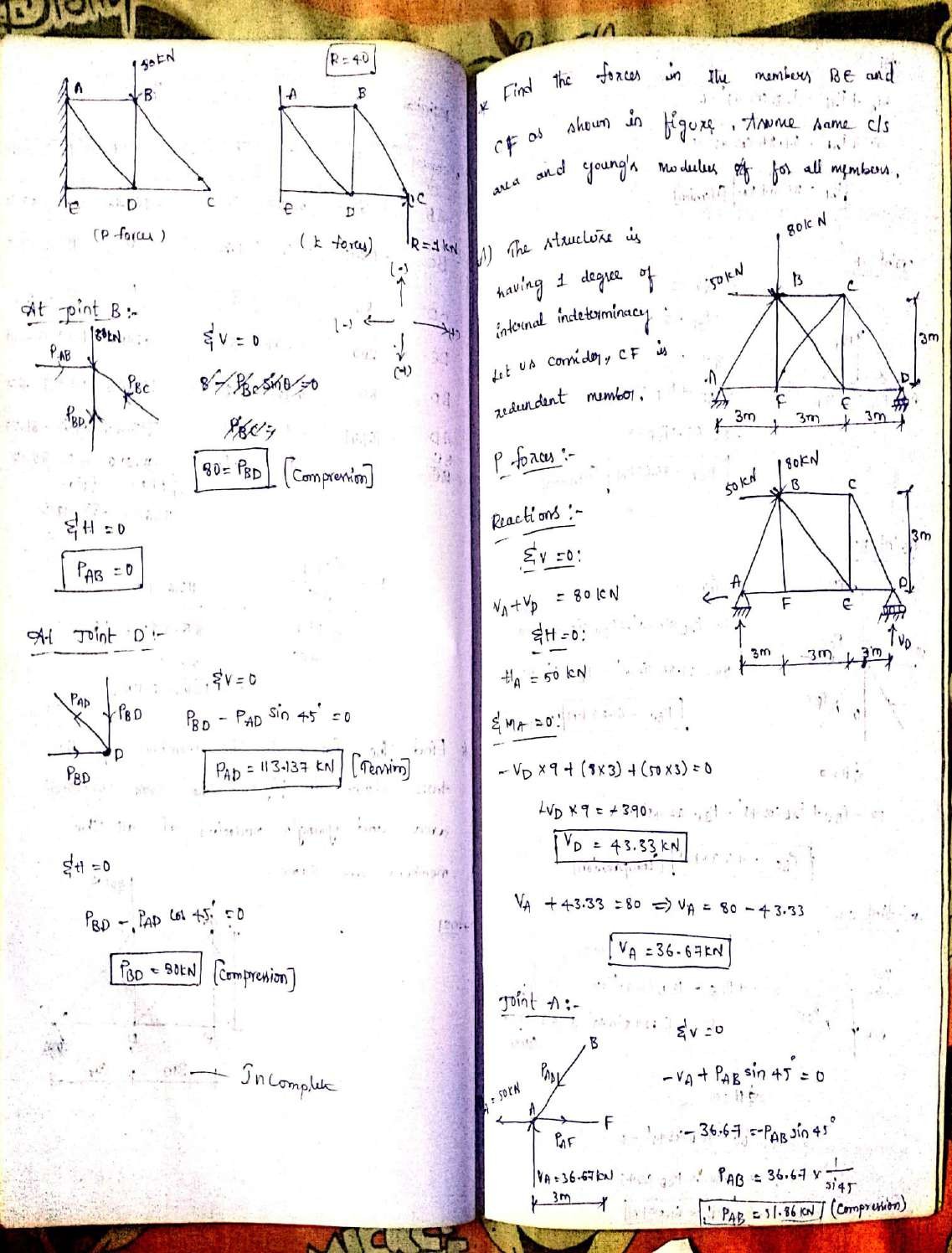 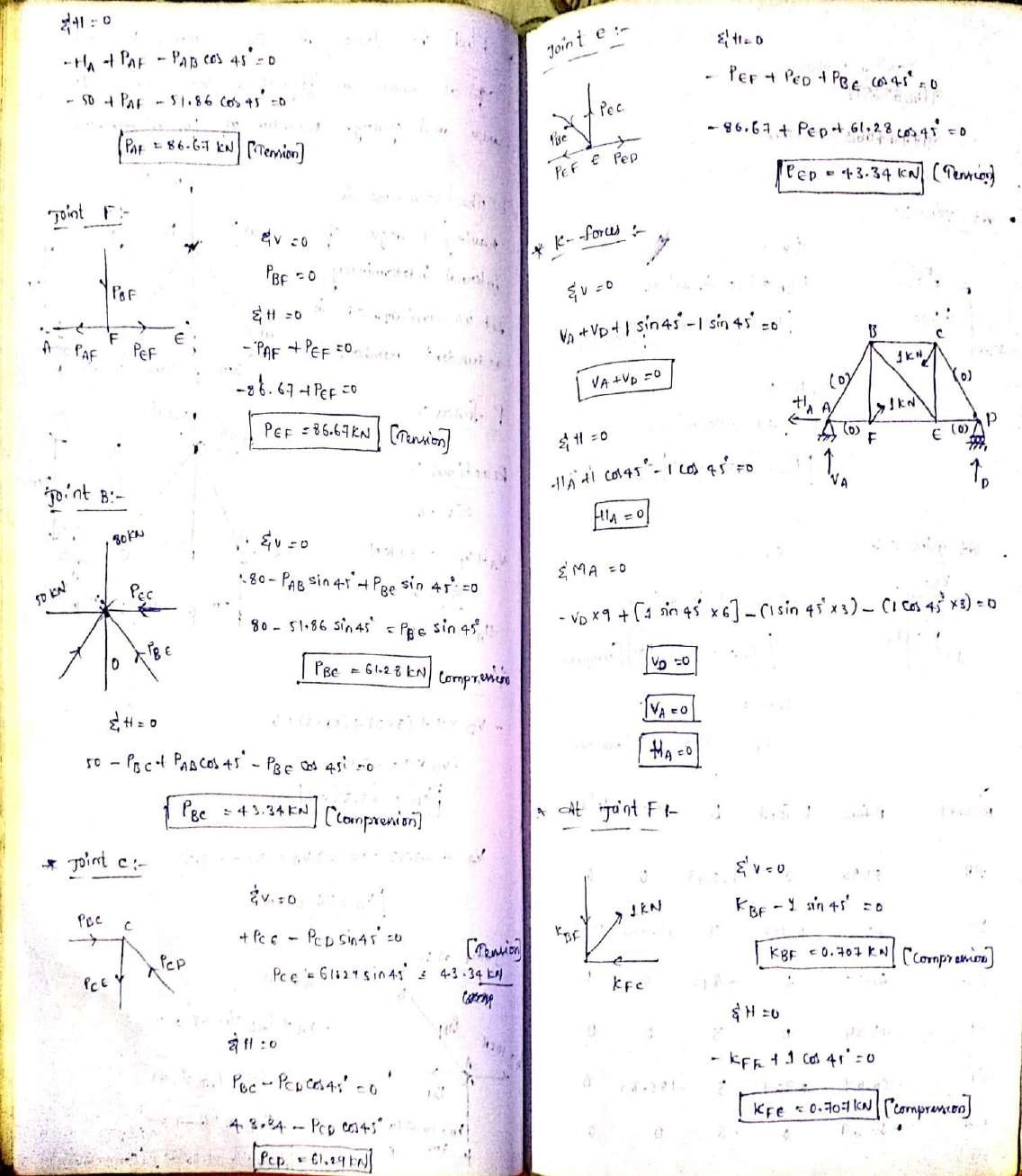 FIXED BEAMS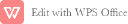 FIXED BEAMSA beam whose both ends are ﬁxed is known as a ﬁxed beam. Fixed beam is also called as built-in or encaster beam.Incase of ﬁxed beam both its ends are rigidly ﬁxed and the slope and deﬂection at the ﬁxed ends are zero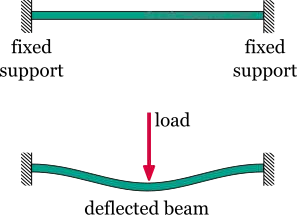 Advantages of ﬁxed beamsFor the same loading, the maximum deﬂection of a ﬁxed beam is less than that of a simply supported beam.For the same loading, the ﬁxed beam is subjected to lesser maximum bending moment.The slope at both ends of a ﬁxed beam is zero.The beam is more stable and stronger.(i)(ii)(iii)(iv)Disadvantages of a ﬁxed beamLarge stresses are set up by temperature changes.Special care has to be taken in aligning supports accurately at the same level.Large stresses are set if a little sinking of one support takes place.Frequent ﬂuctuations in loading render the degree of ﬁxity at the ends very uncertain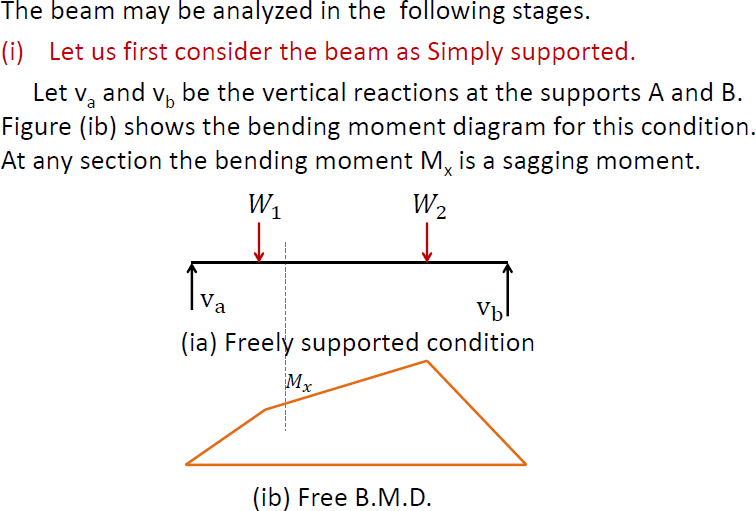 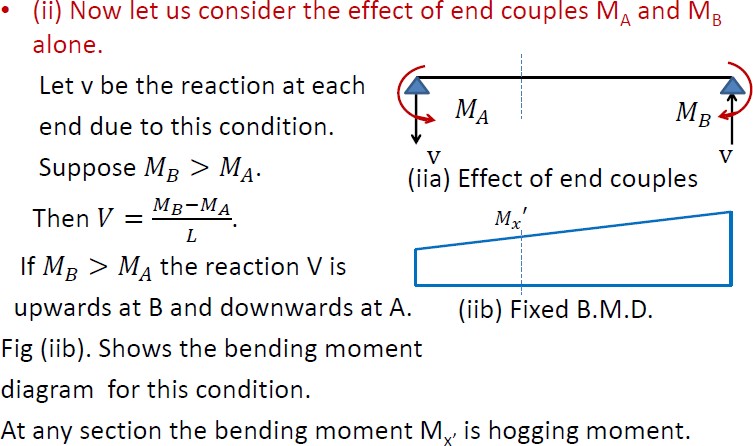 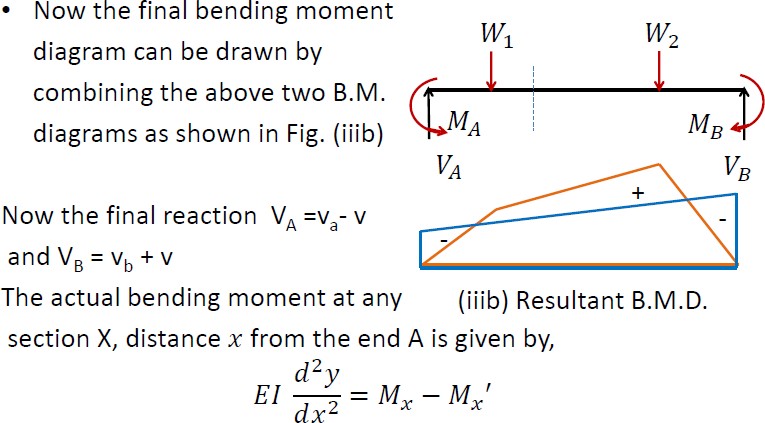 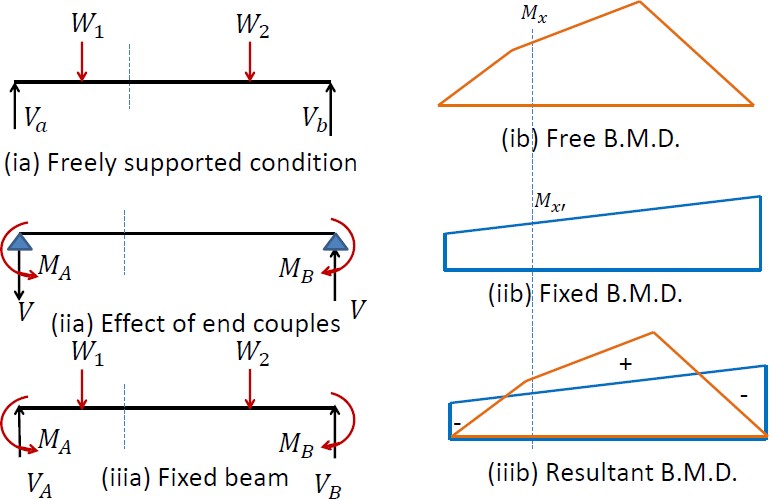 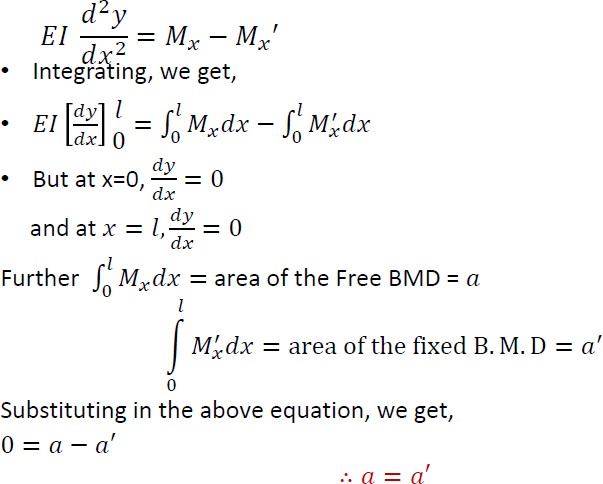 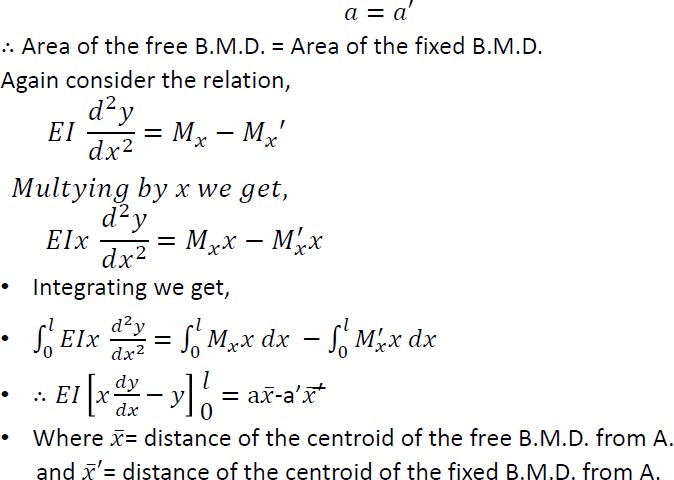 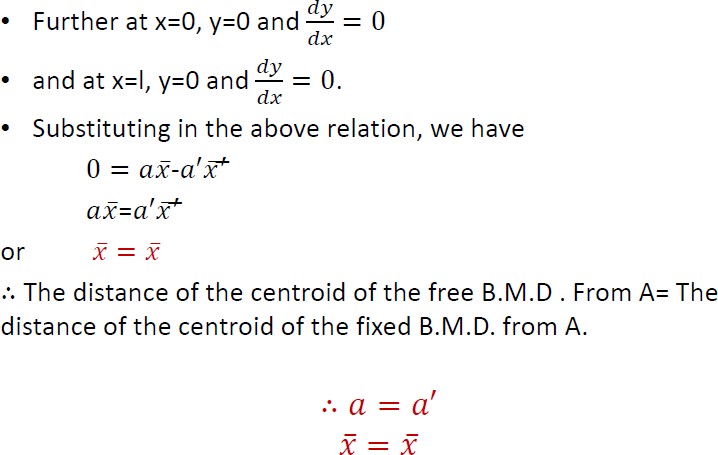 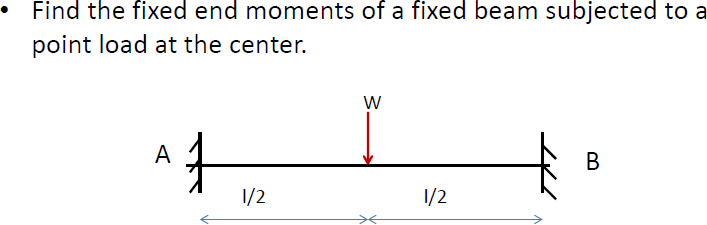 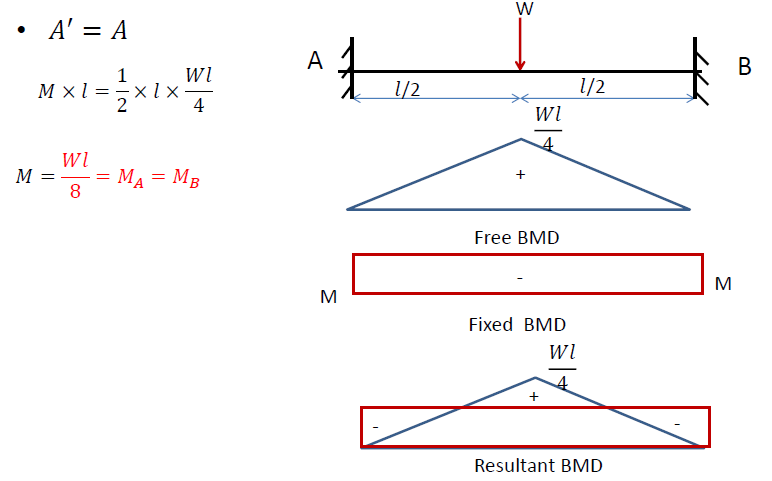 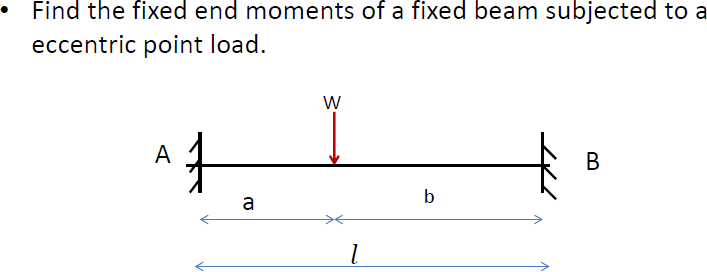 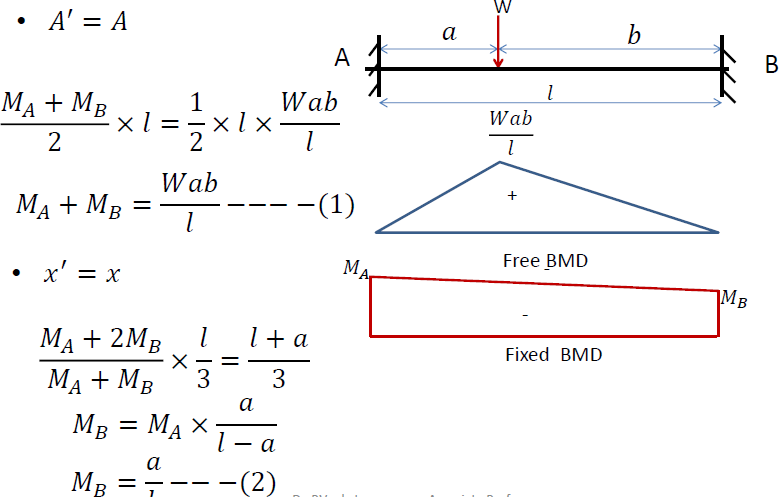 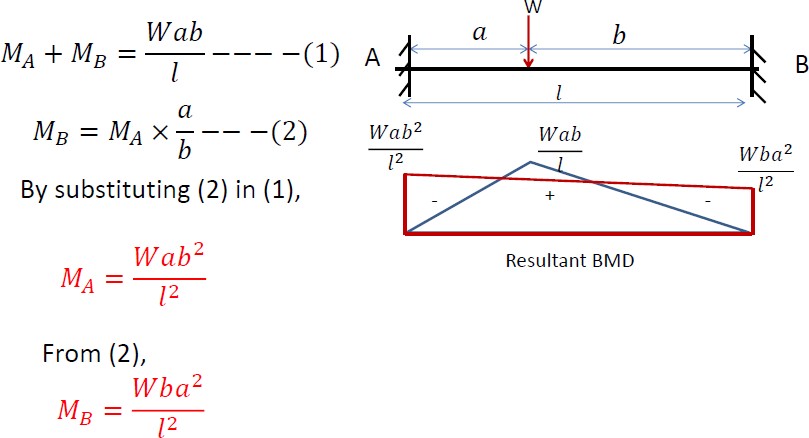 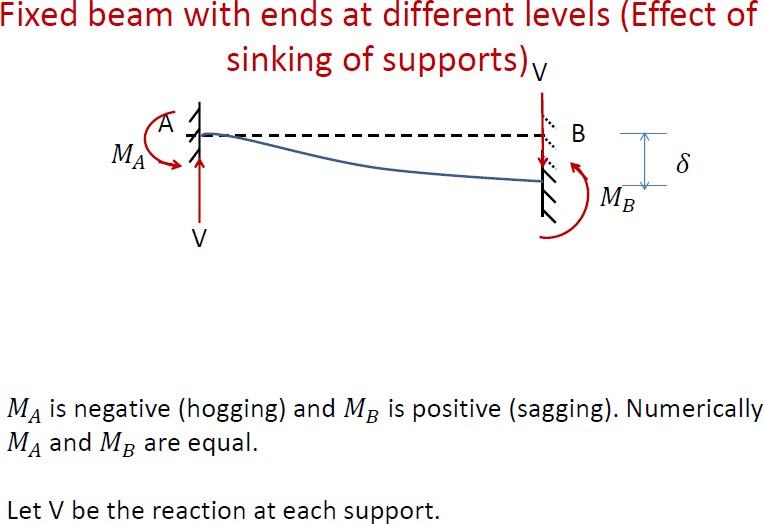 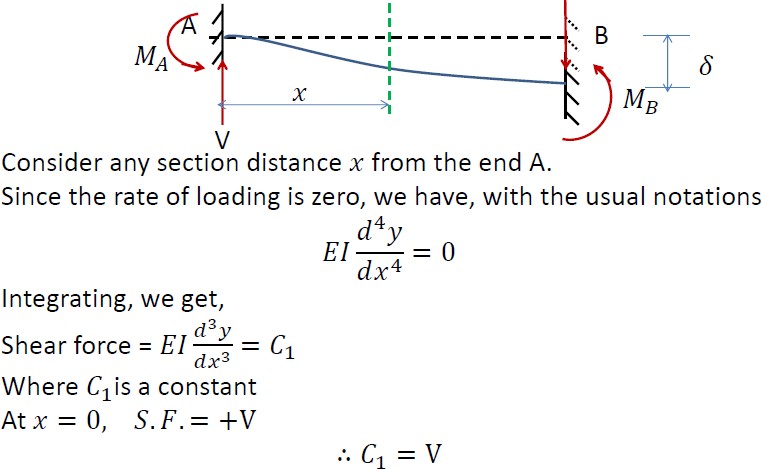 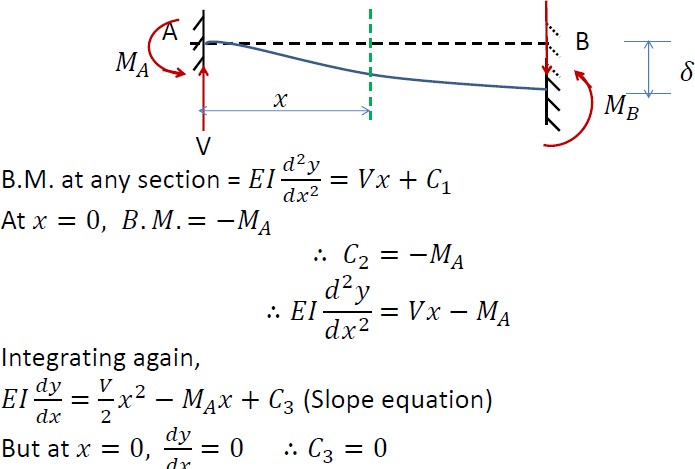 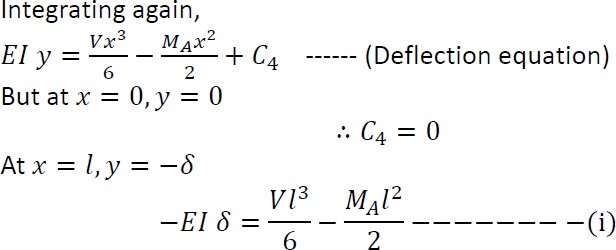 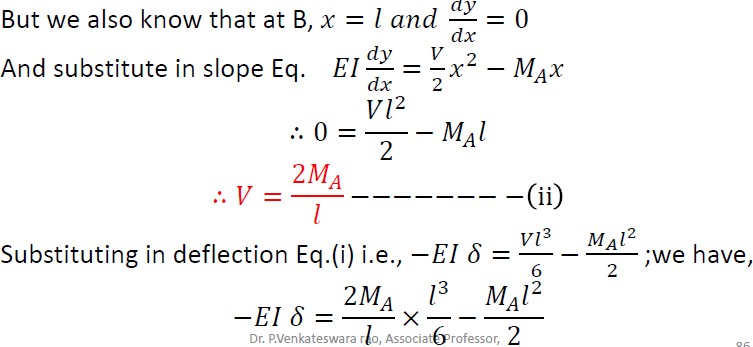 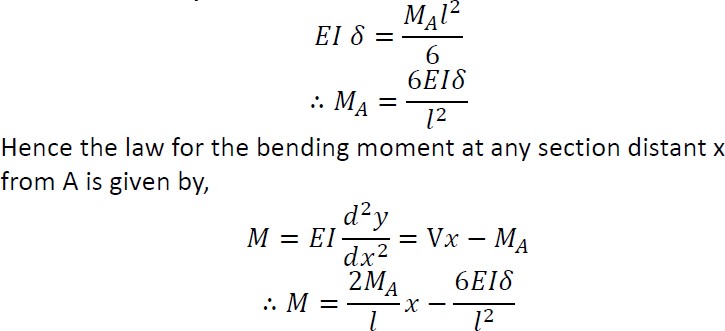 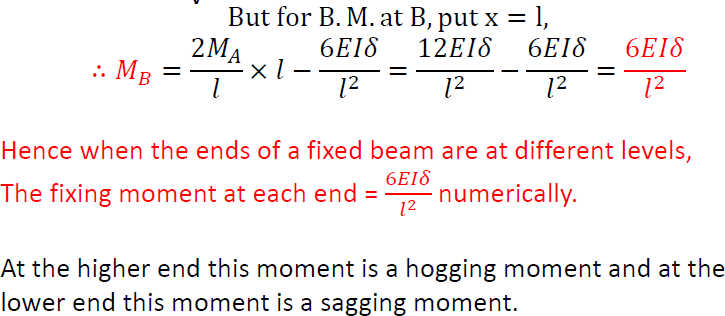 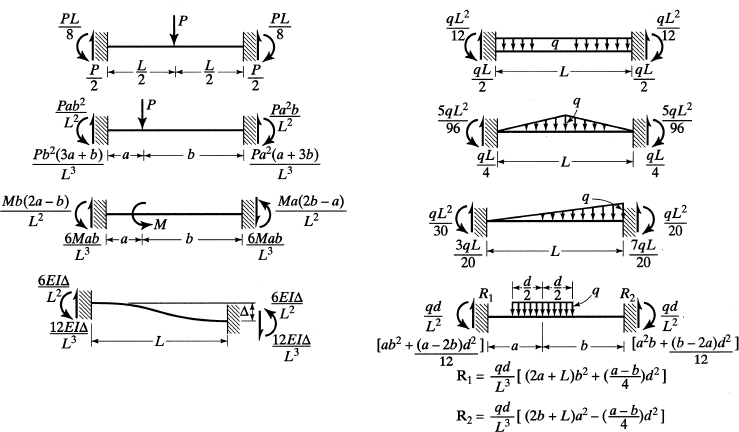 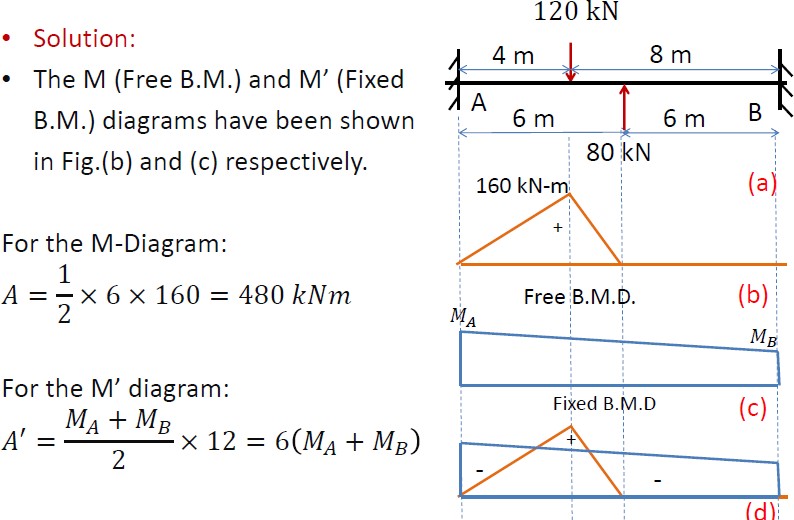 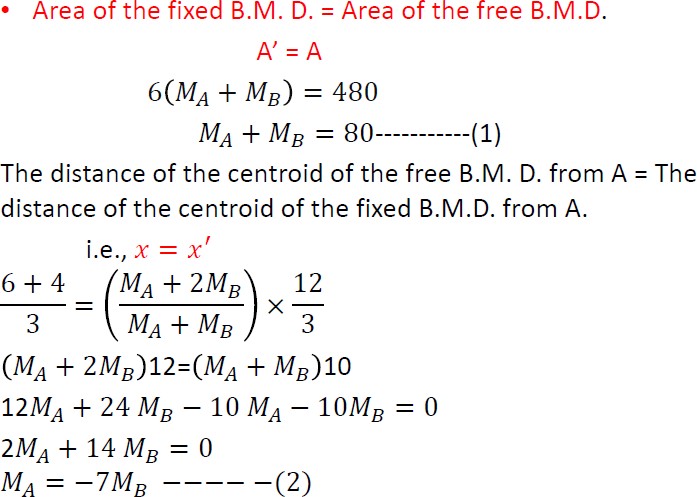 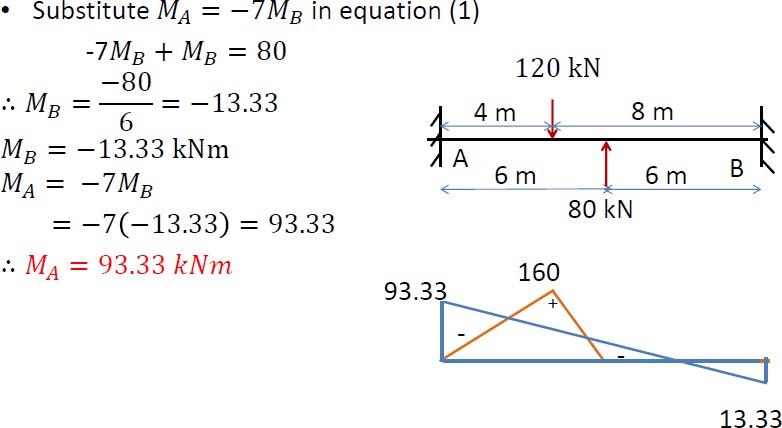 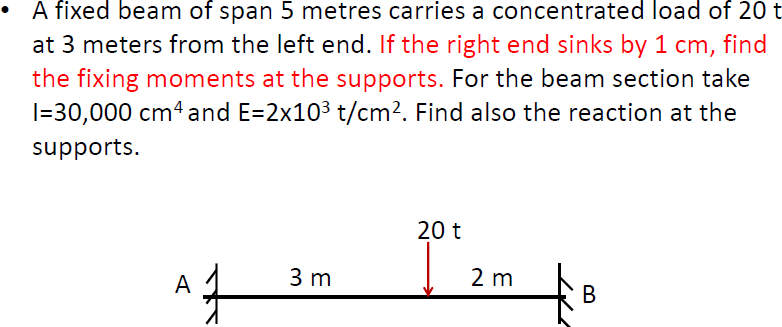 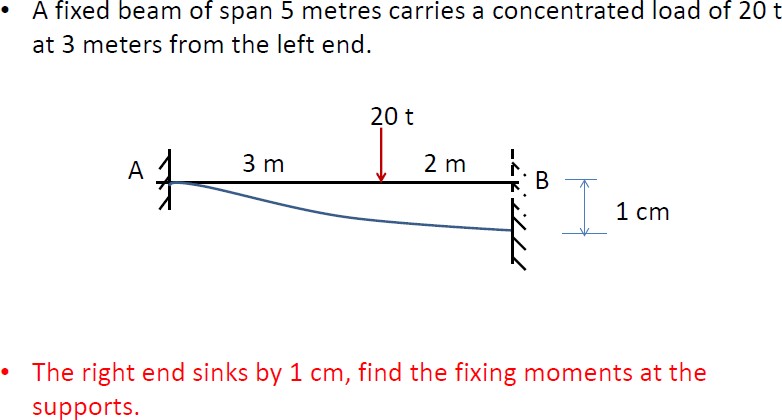 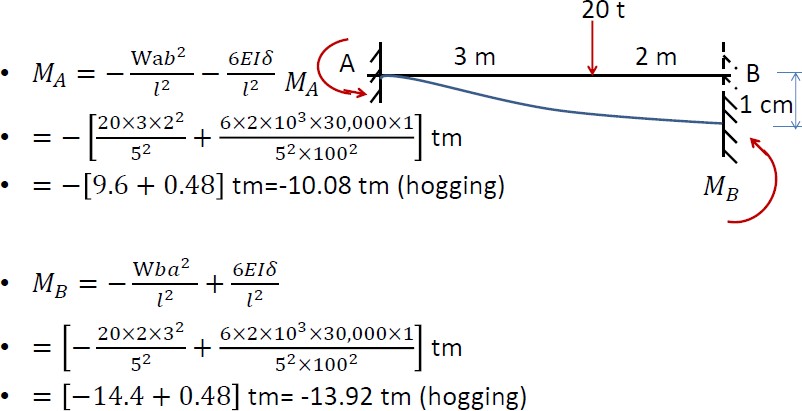 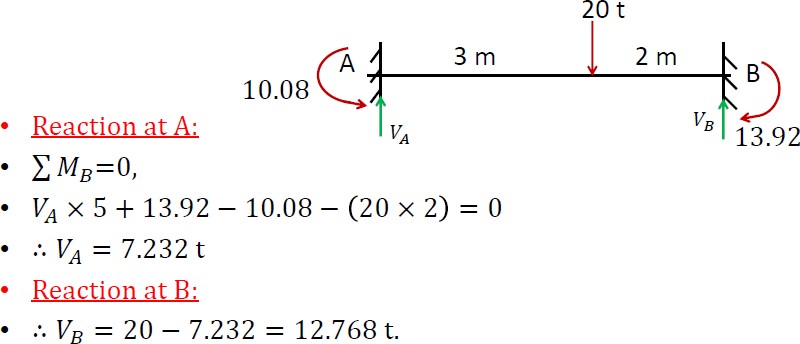 Continuous BeamsIntroduction:Beams are made continuous over the supports to increase structural integrity.A continuous beam provides an alternate load path in the case of failure at a section.In regions with high seismic risk, continuous beams and frames are preferred in buildings and bridges.A continuous beam is a statically indeterminate structure.•The advantages of a continuous beam as compared to a simply supported beam are as followsFor the same span and section, vertical load capacity is more.Mid span deﬂection is less.The depth at a section can be less than a simply supported beam for the same span. Else, for the same depth the span can be more than a simply supported beam.⇒ The continuous beam is economical in material.There is redundancy in load path.⇒ Possibility of formation of hinges in case of an extreme event.Requires less number of anchorages of tendons.For bridges, the number of deck joints and bearings are reduced.⇒ Reduced maintenanceThere are of course several disadvantages of a continuous beam as compared to a simply supported beam.Diﬃcult analysis and design procedures.Diﬃculties in construction, especially for precast members.Increased frictional loss due to changes of curvature in the tendon proﬁle.Increased shortening of beam, leading to lateral force on the supporting columns.Secondary stresses develop due to time dependent eﬀects like creep and shrinkage, settlement of support and variation of temperature.The concurrence of maximum moment and shear near the supports needs proper detailing of reinforcement.Reversal of moments due to seismic force requires proper analysis and design.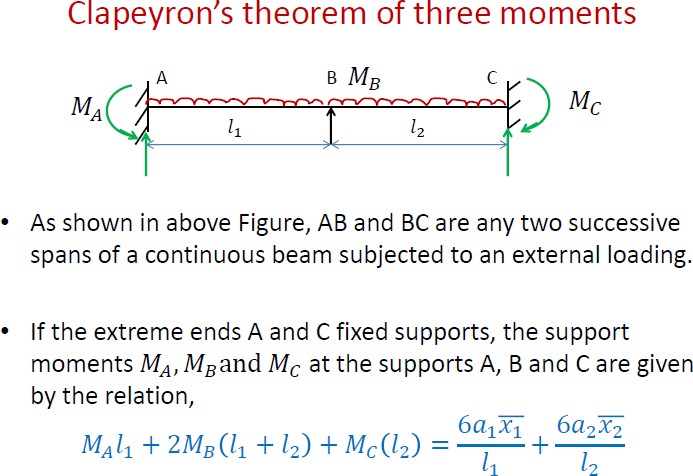 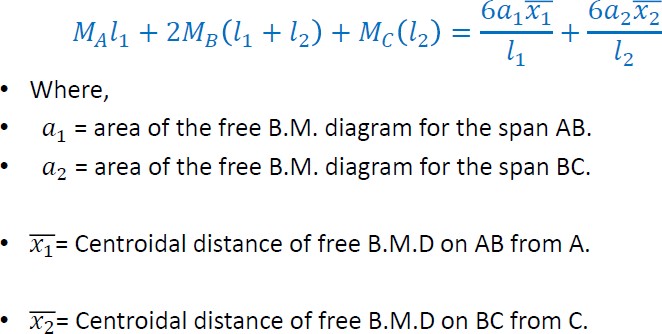 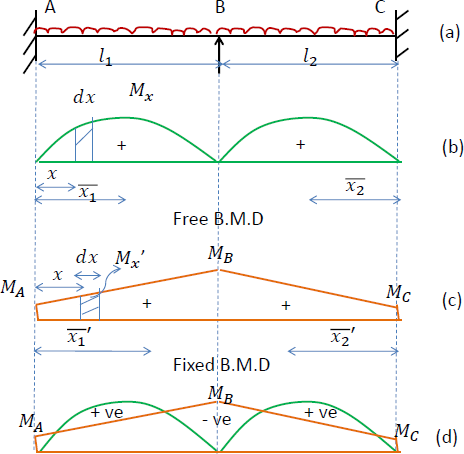 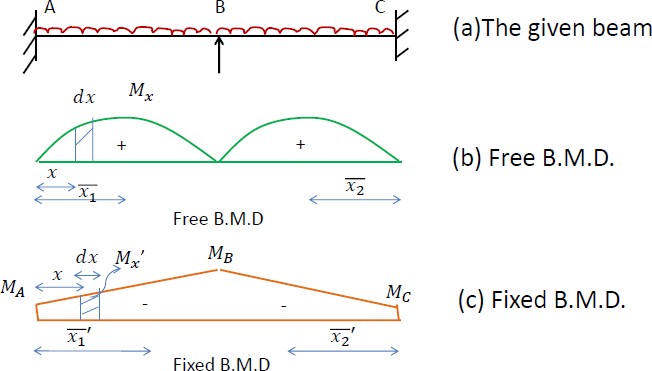 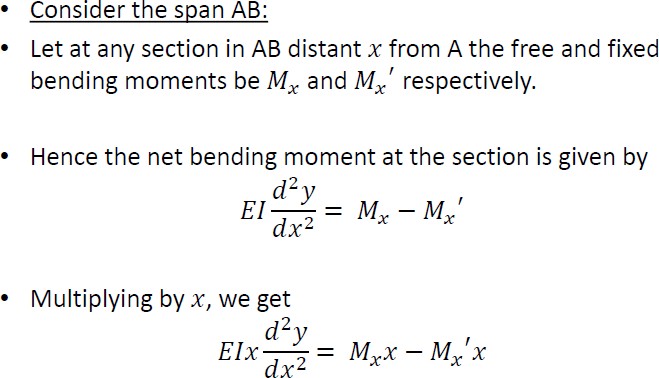 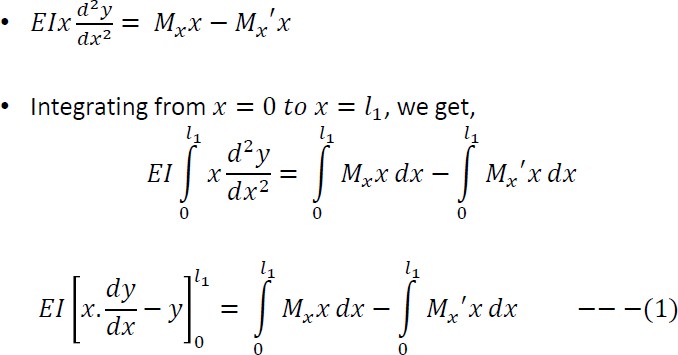 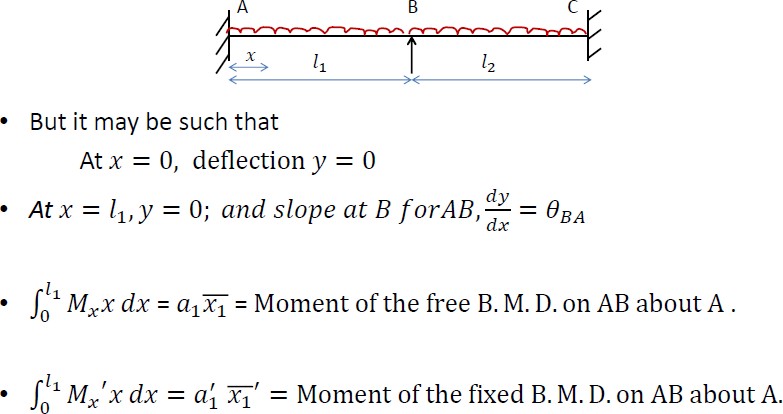 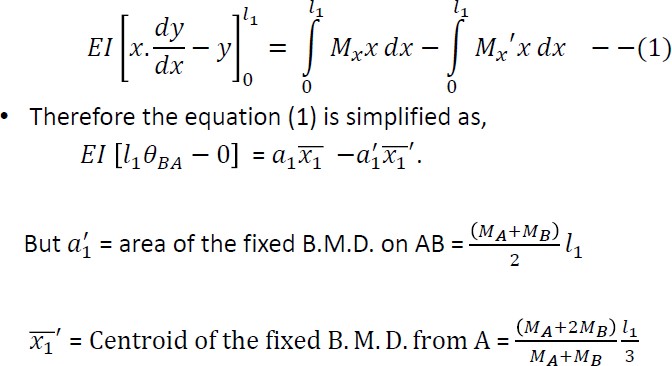 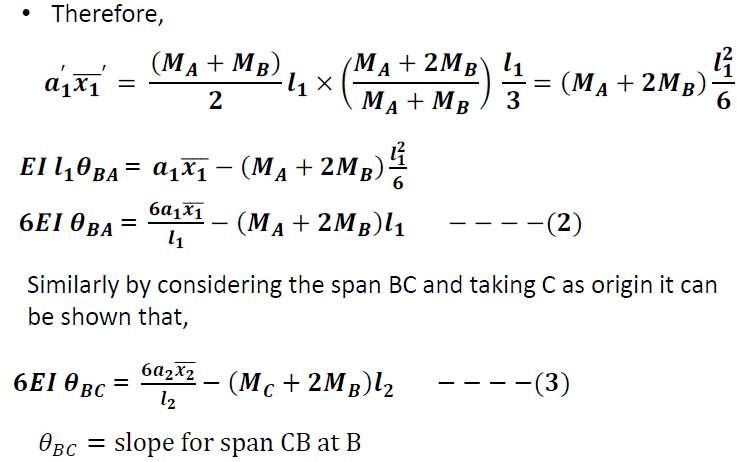 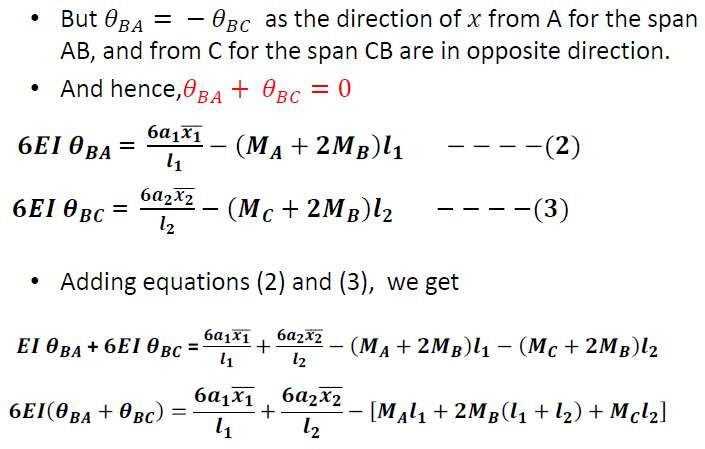 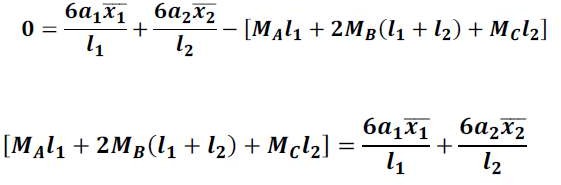 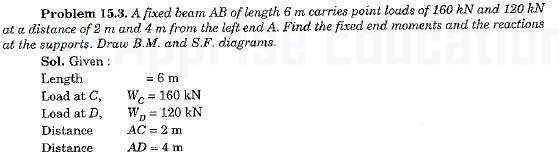 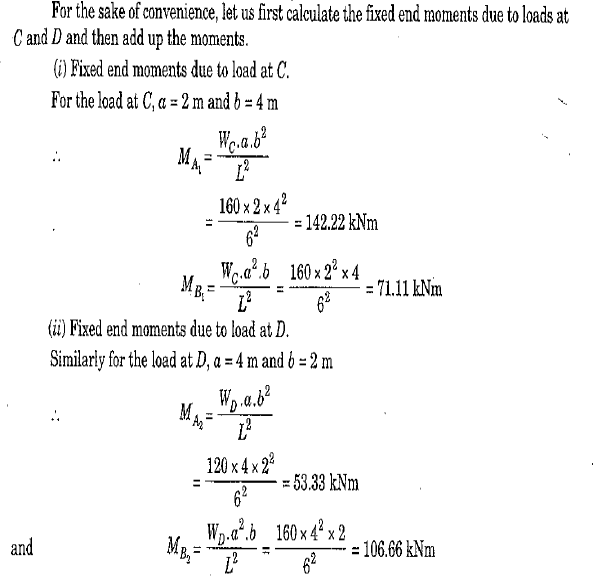 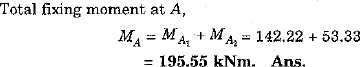 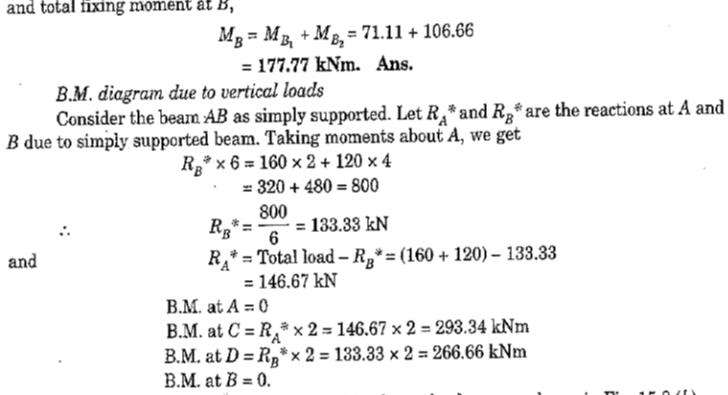 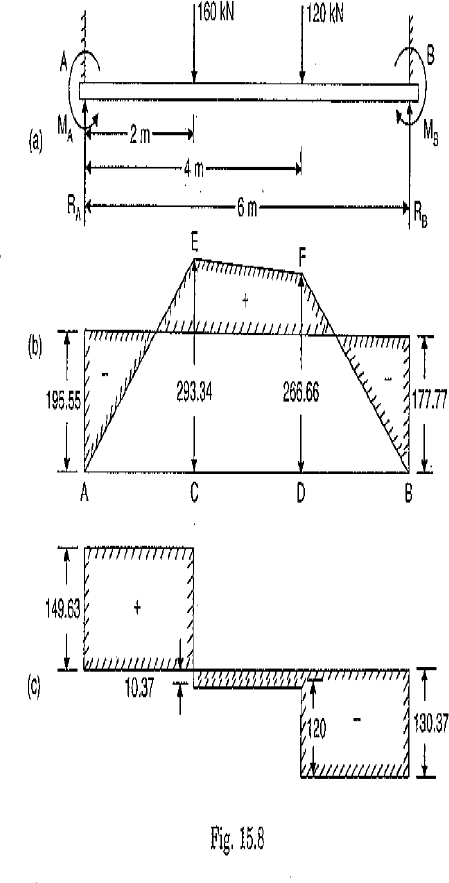 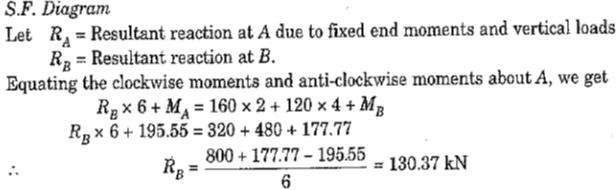 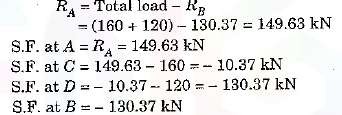 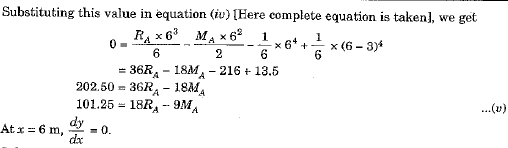 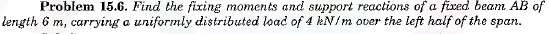 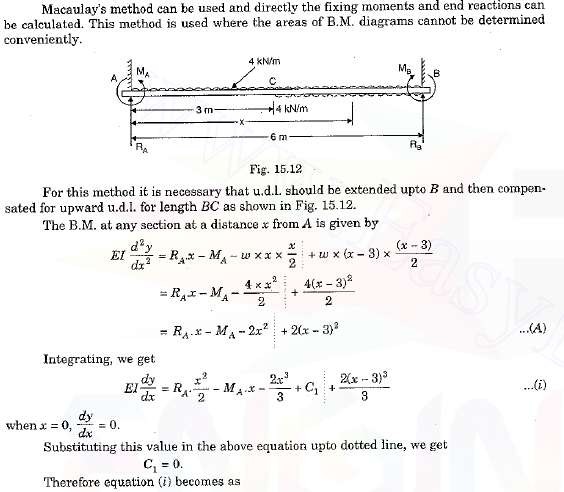 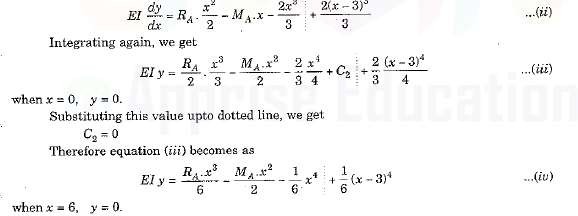 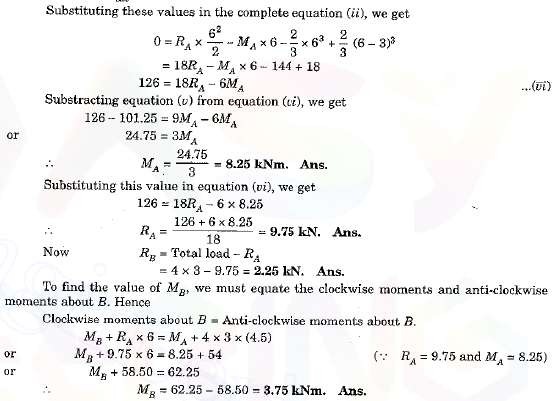 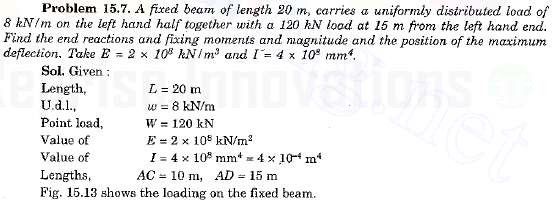 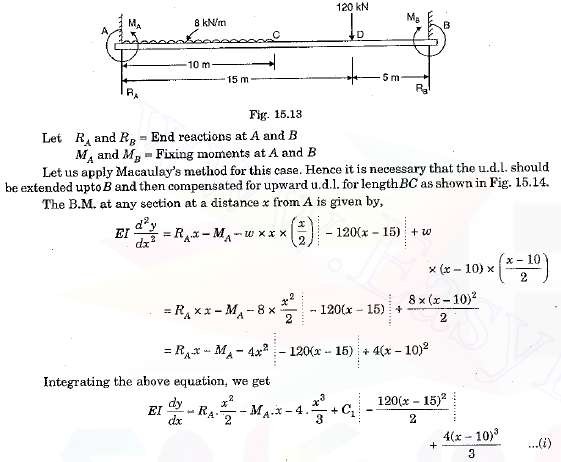 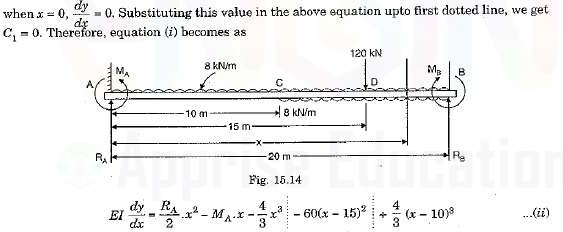 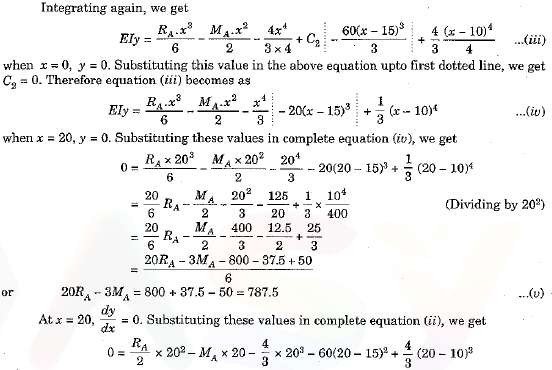 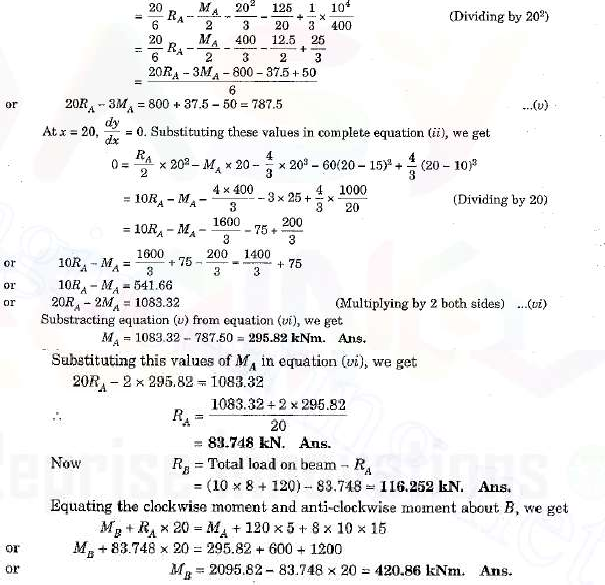 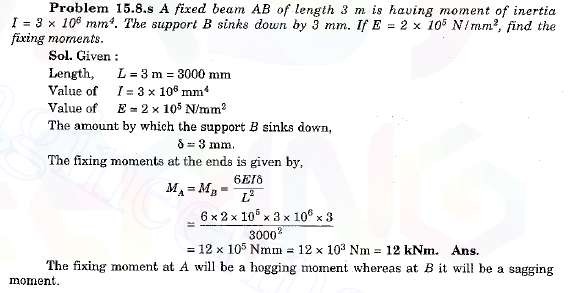 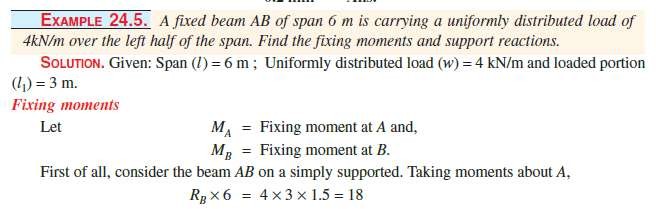 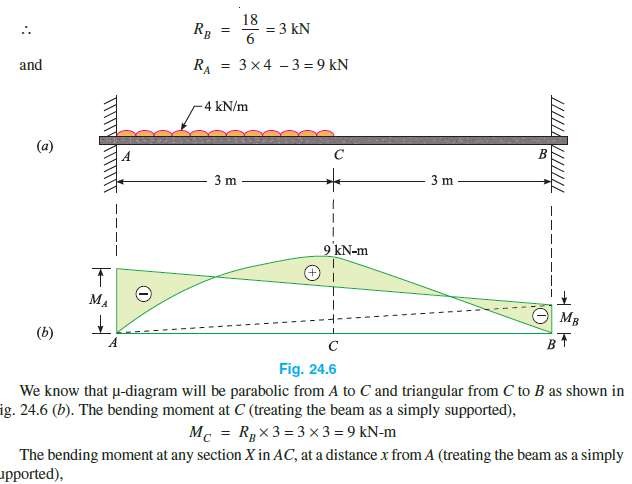 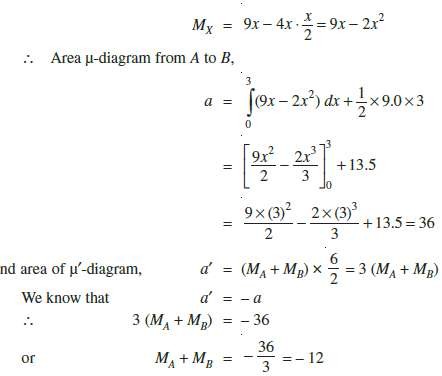 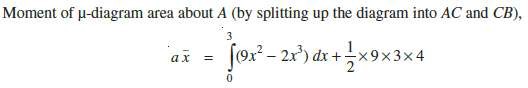 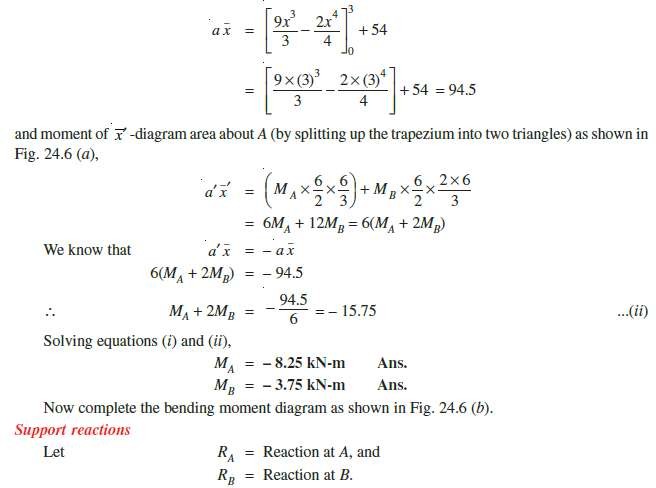 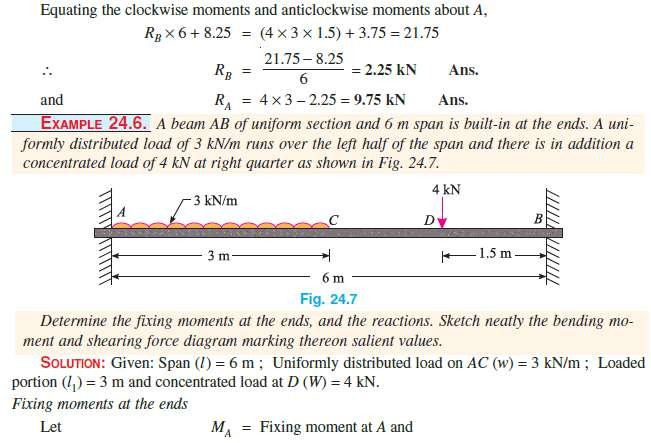 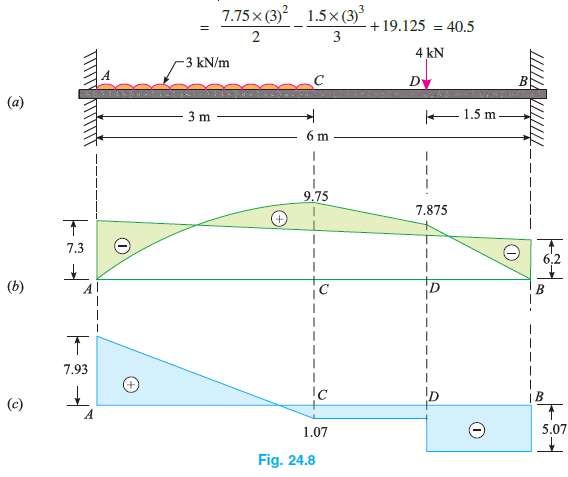 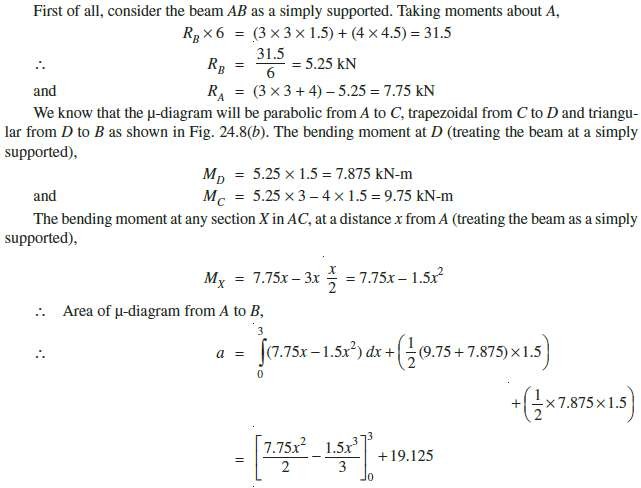 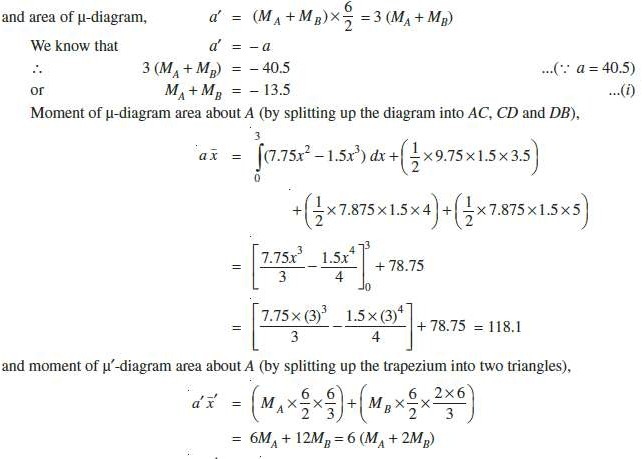 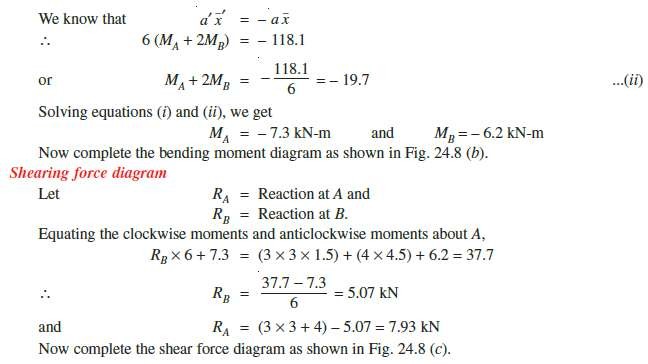 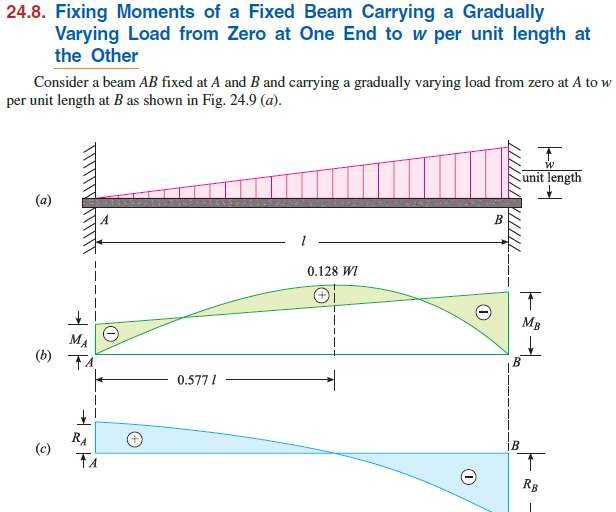 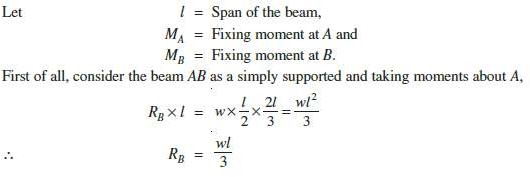 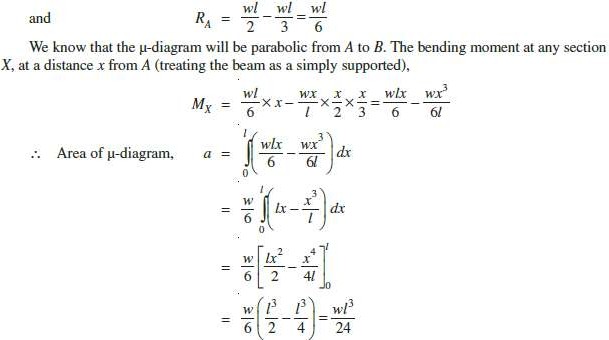 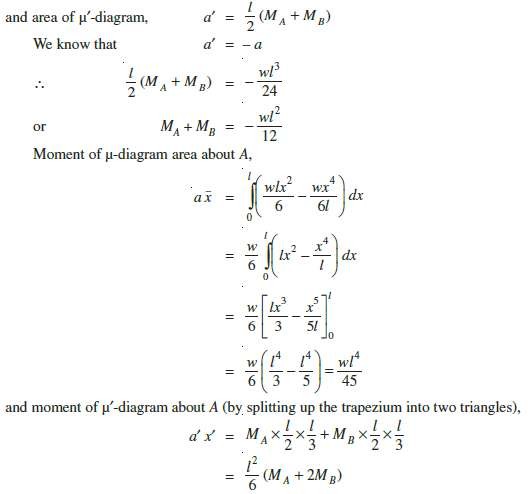 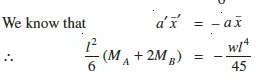 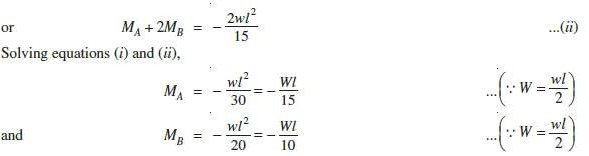 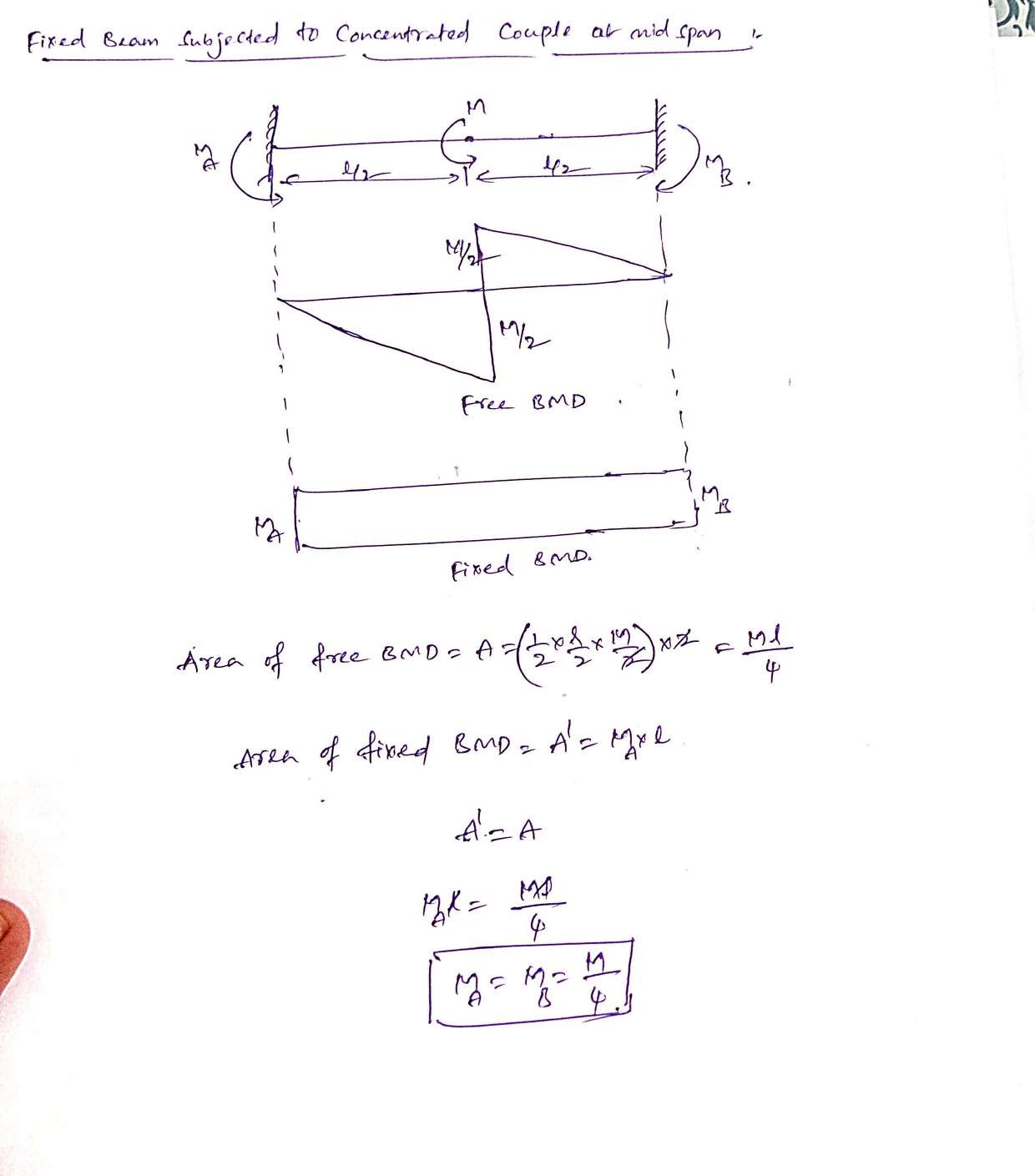 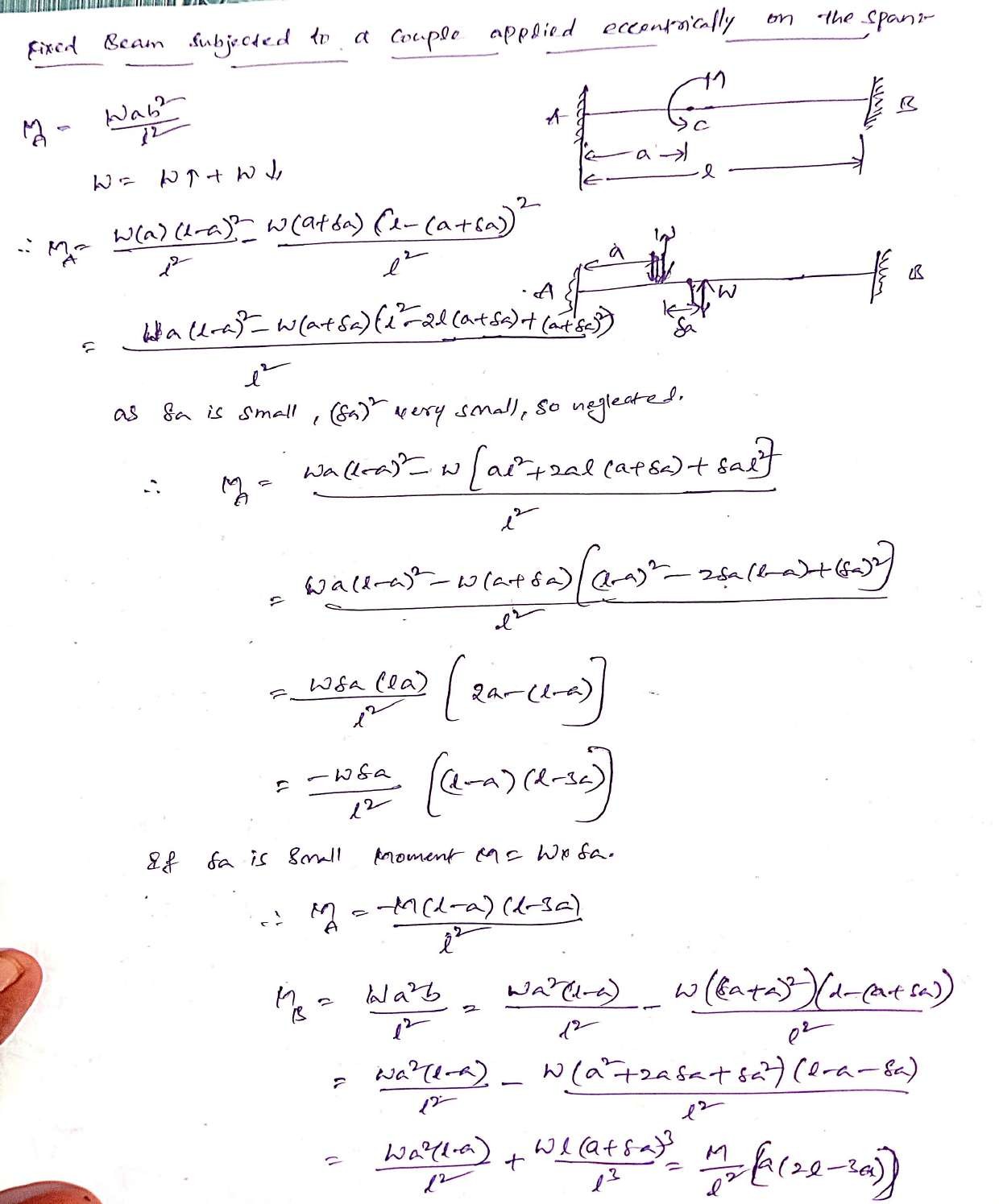 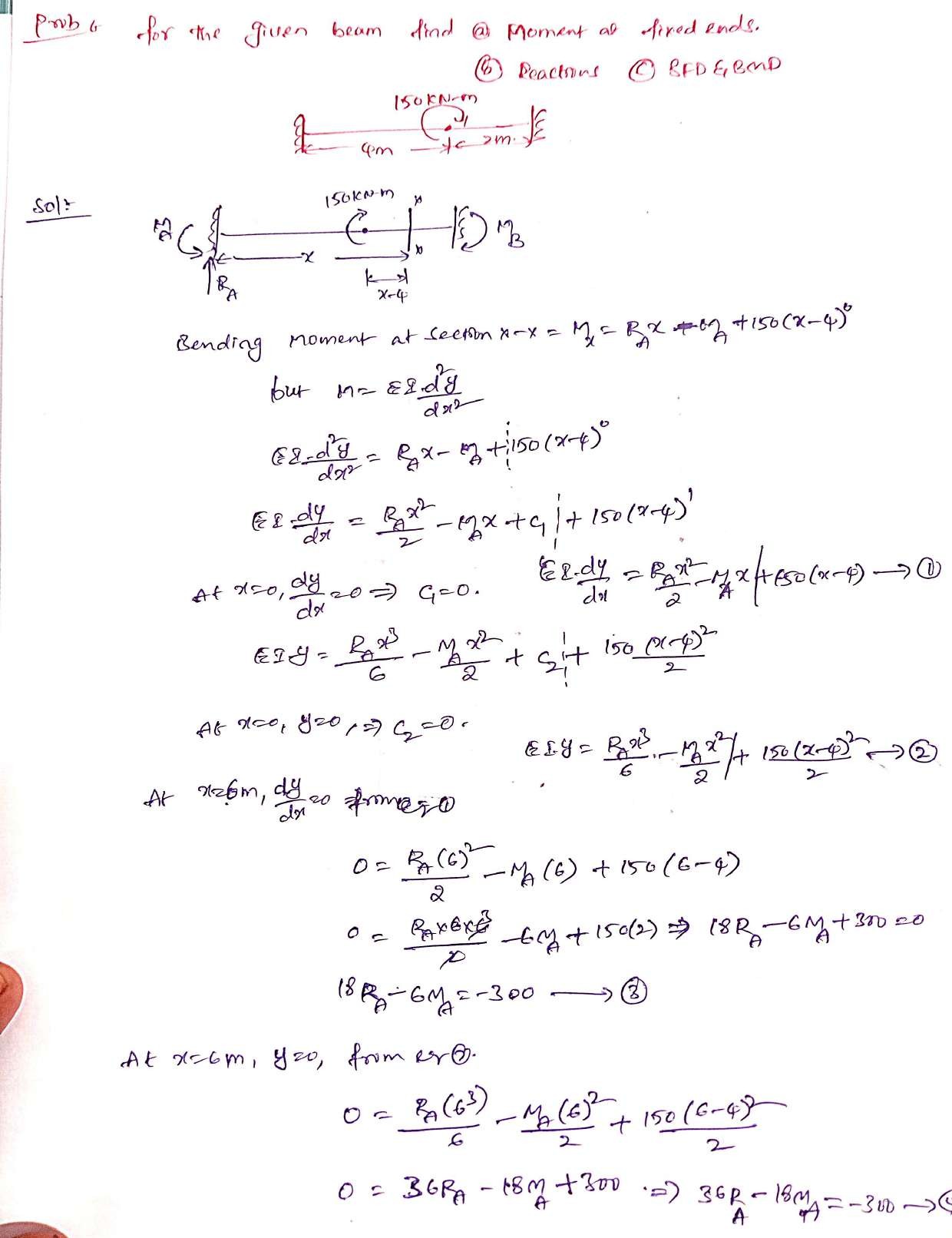 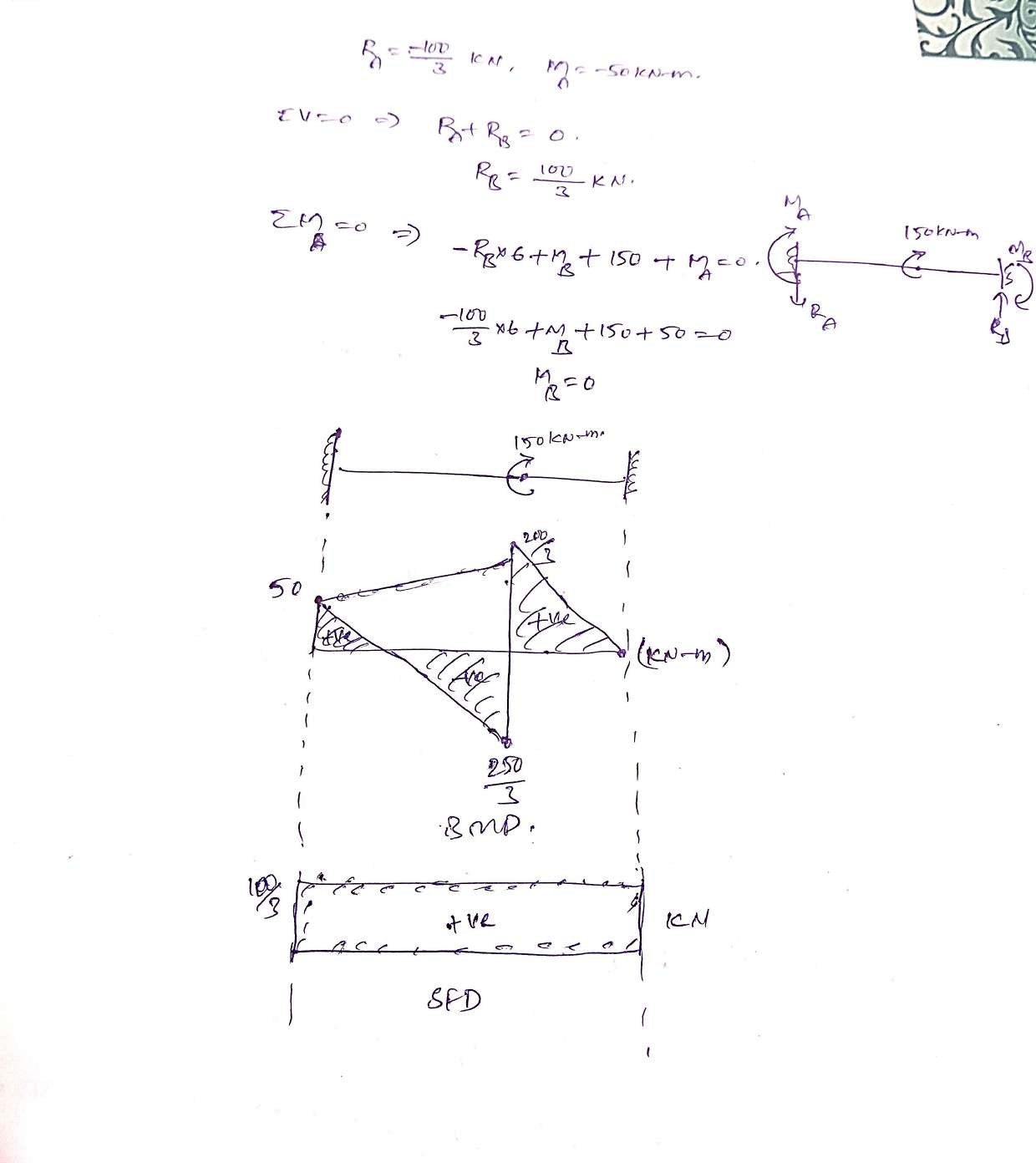 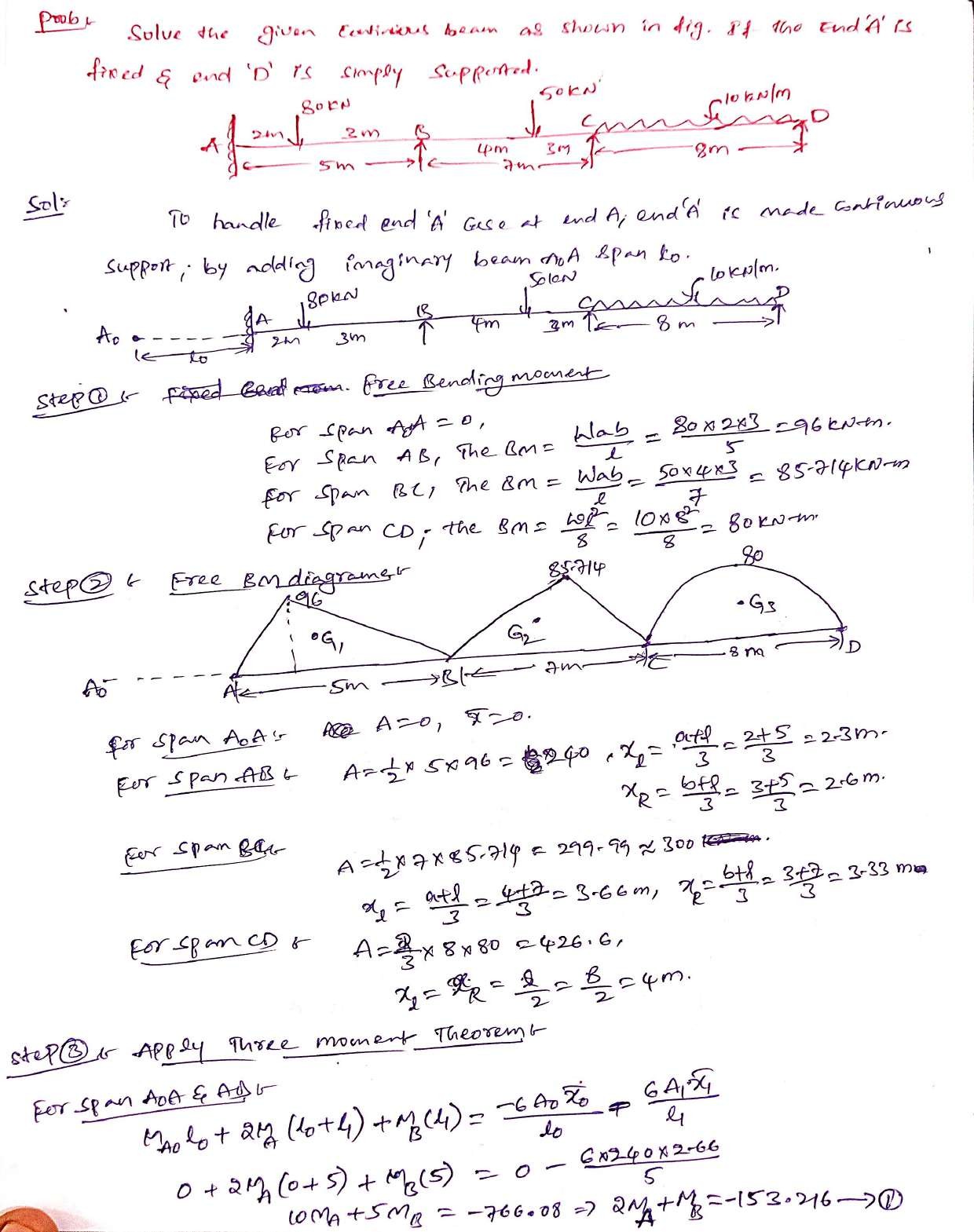 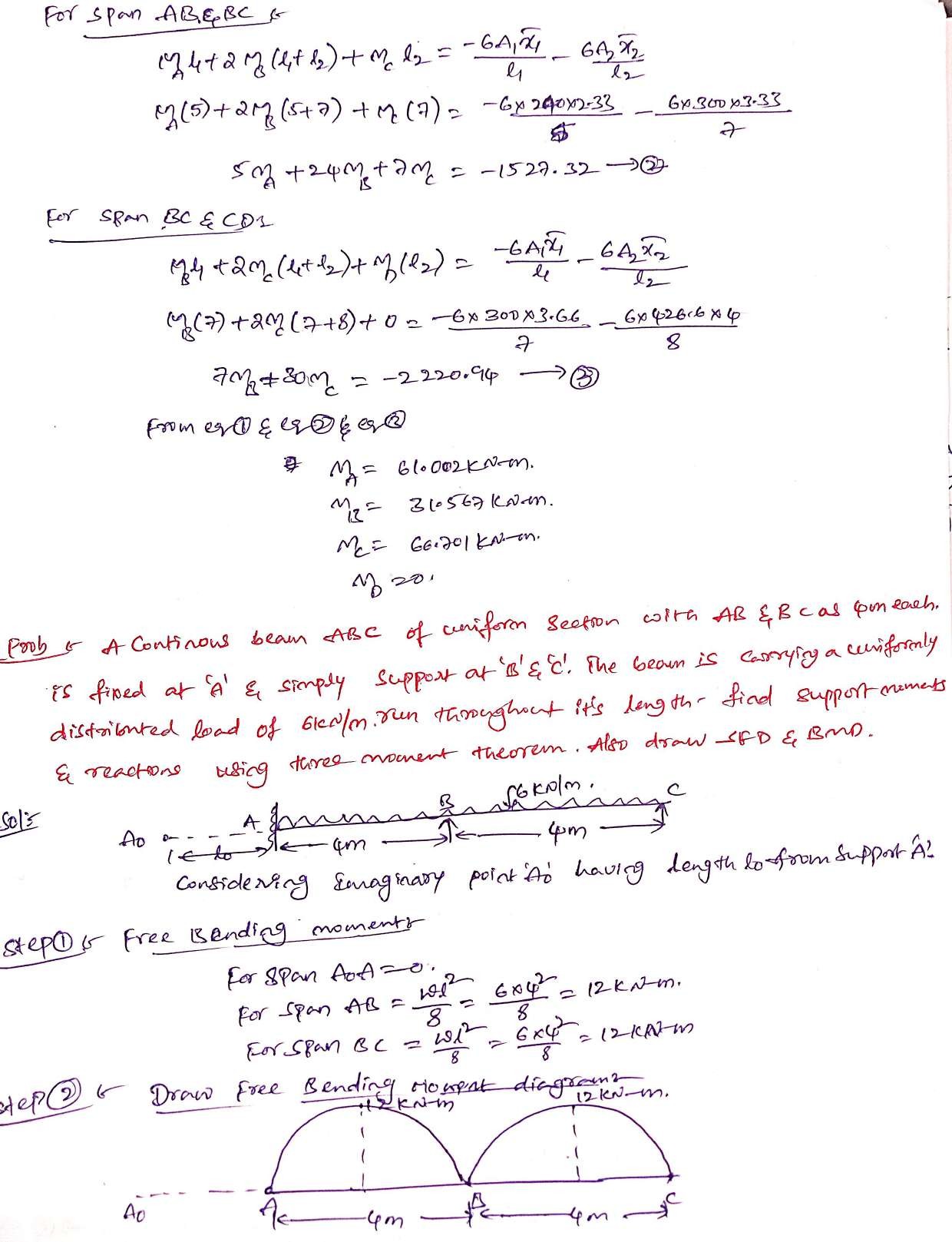 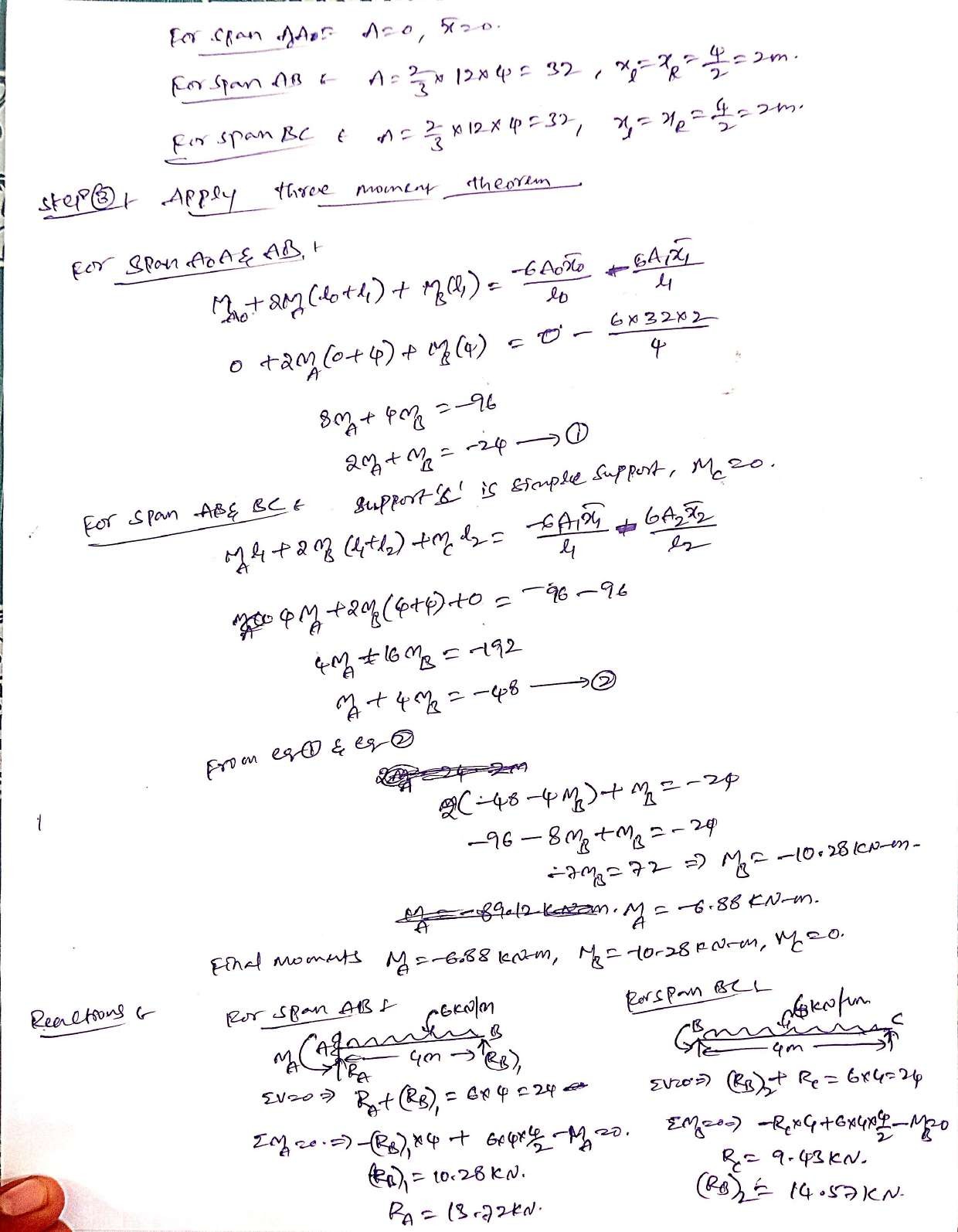 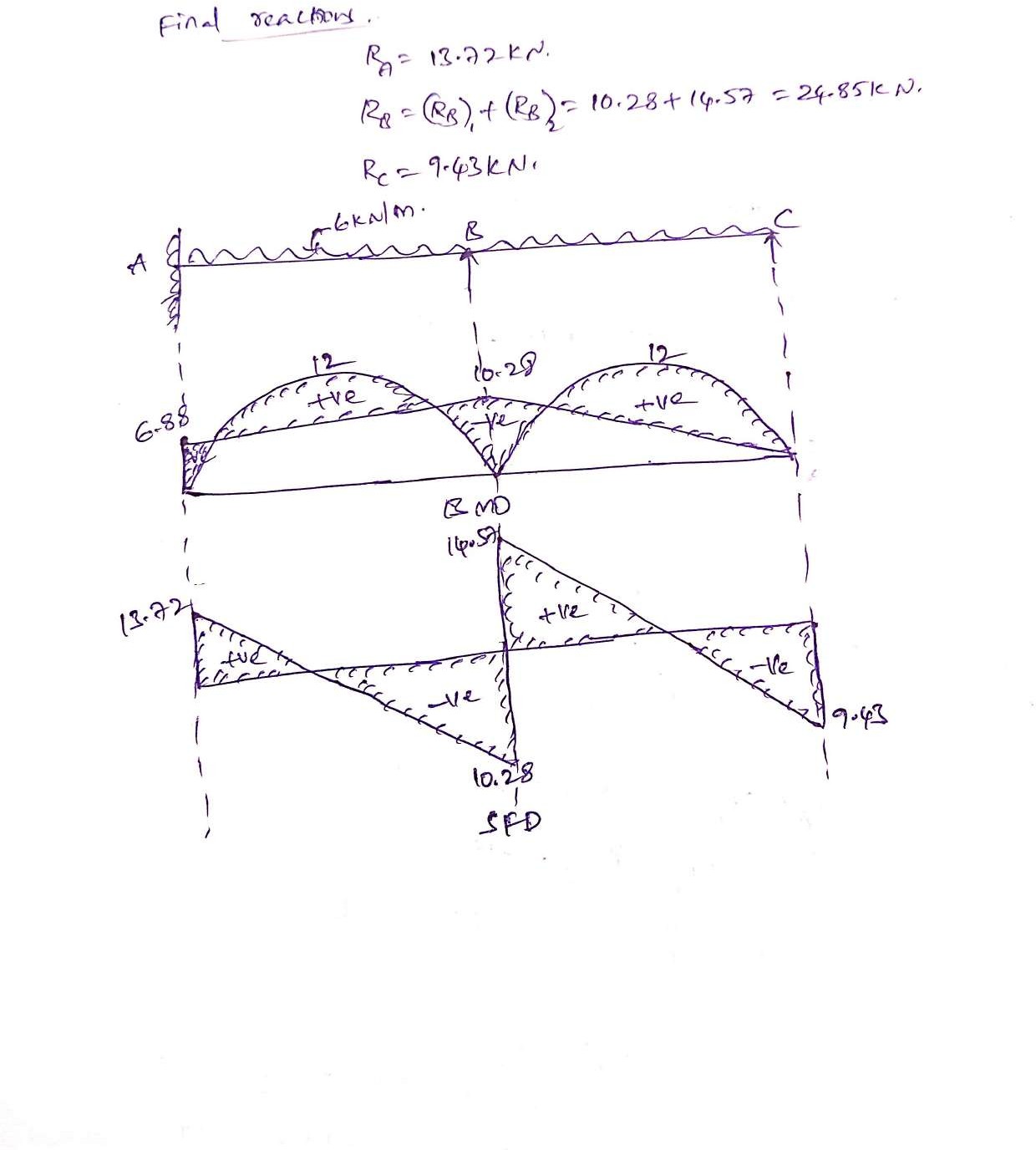 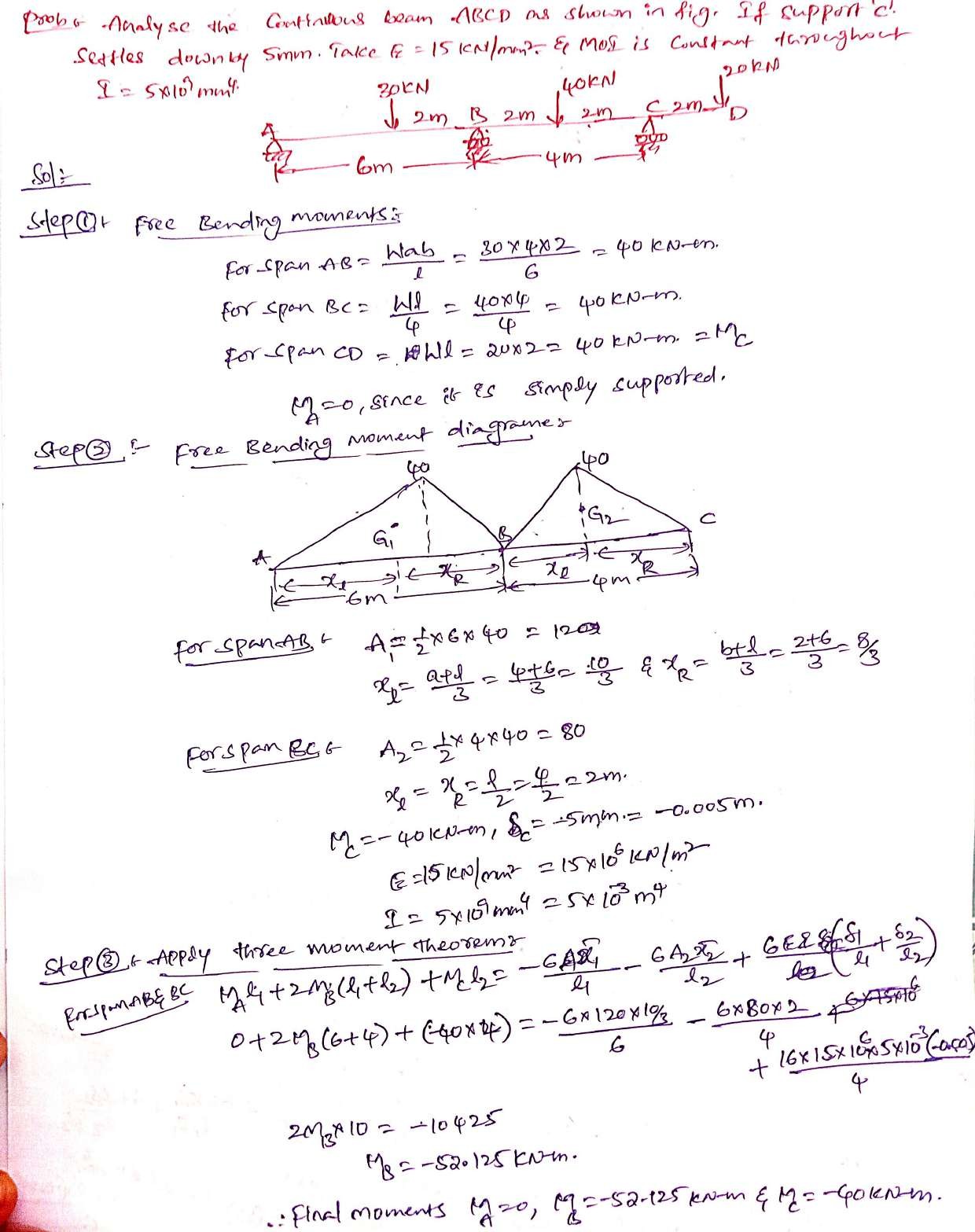 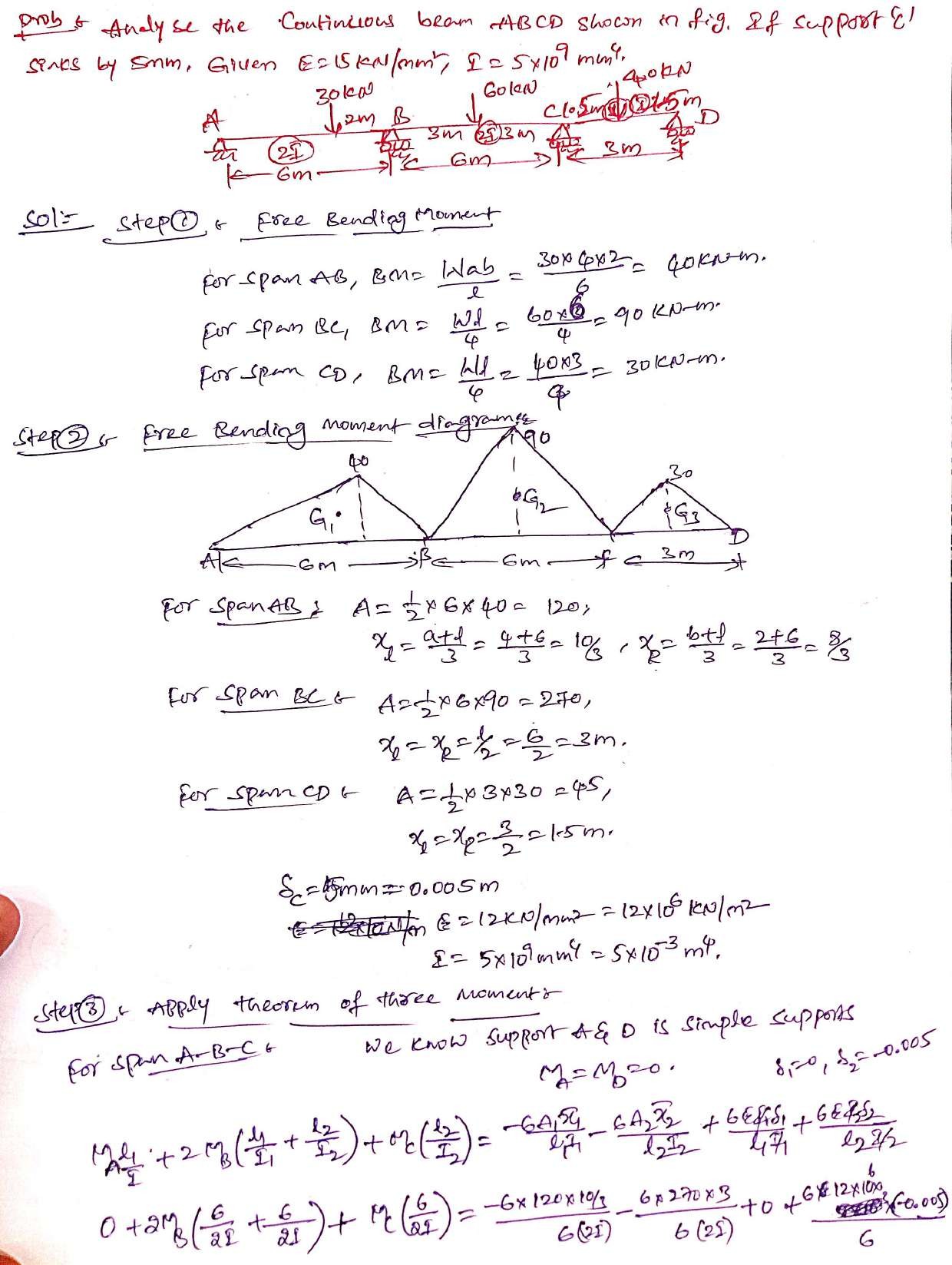 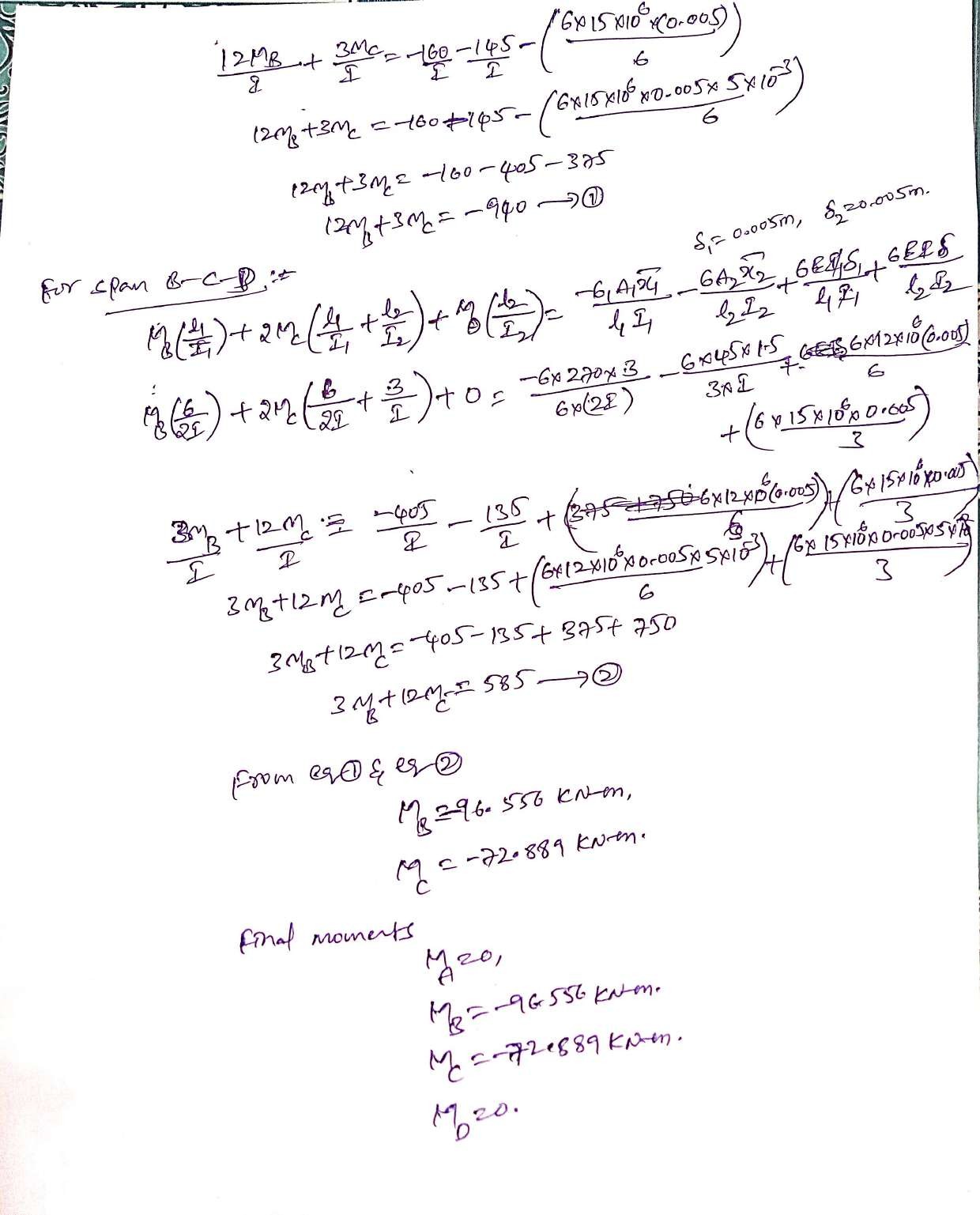 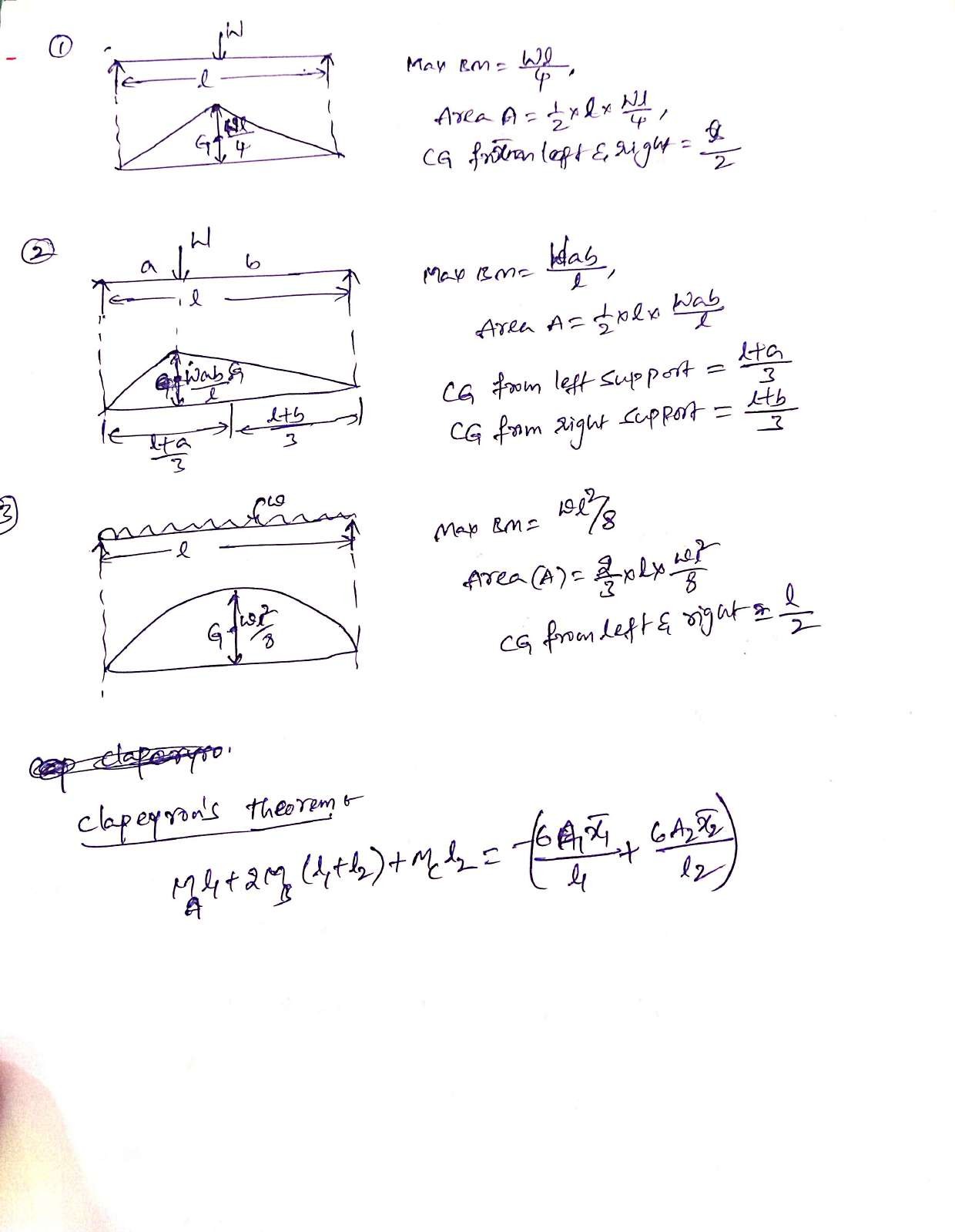 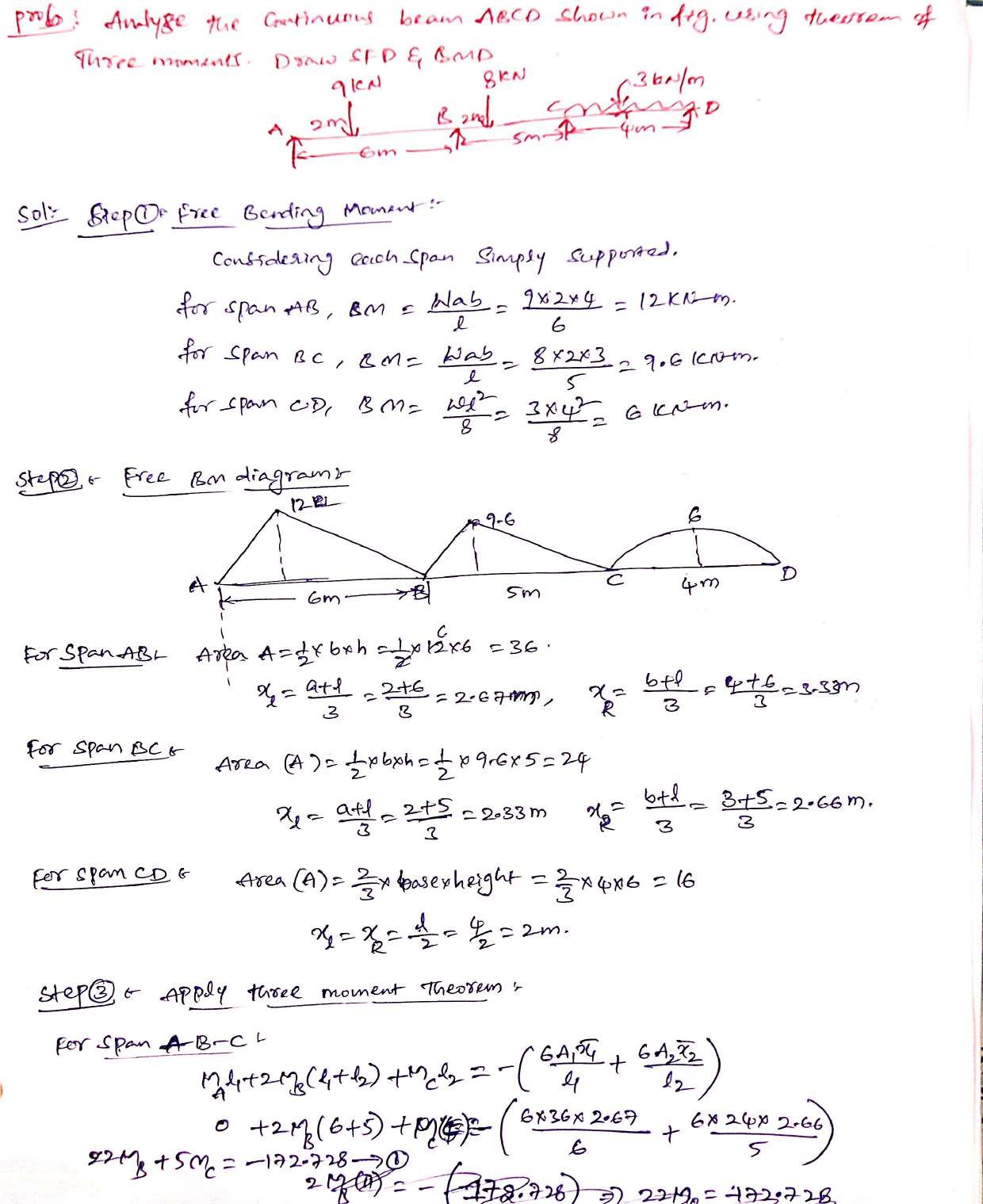 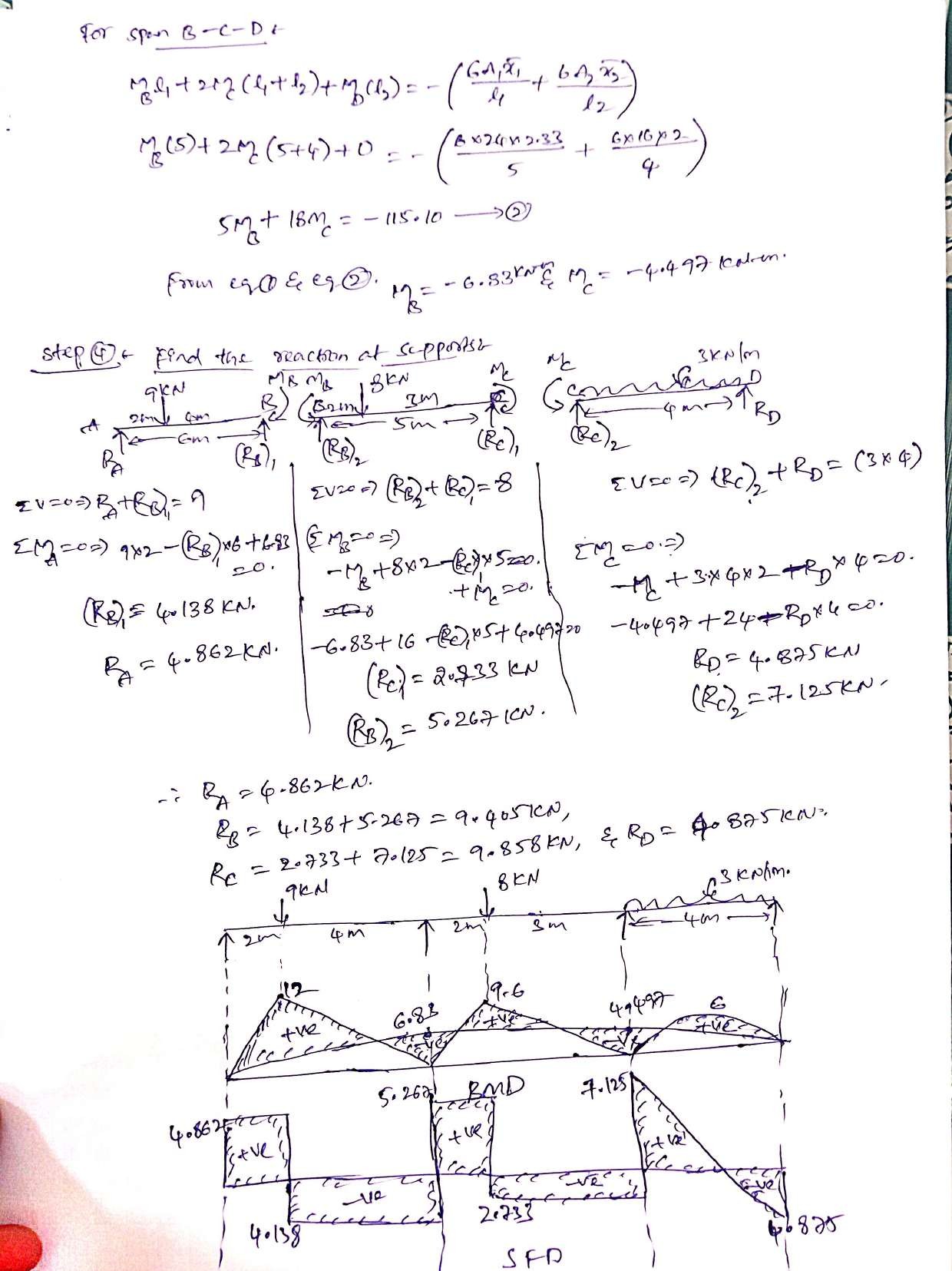 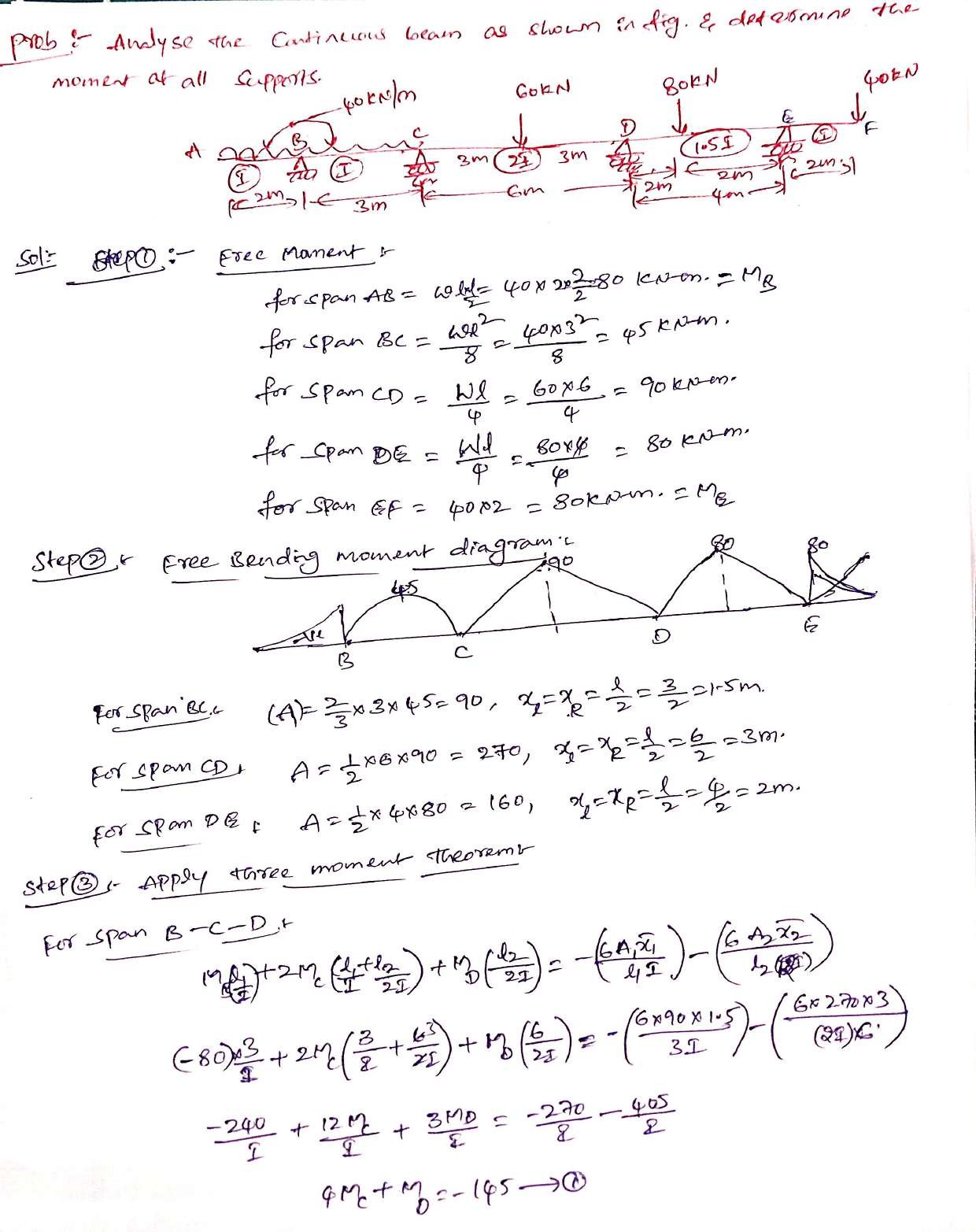 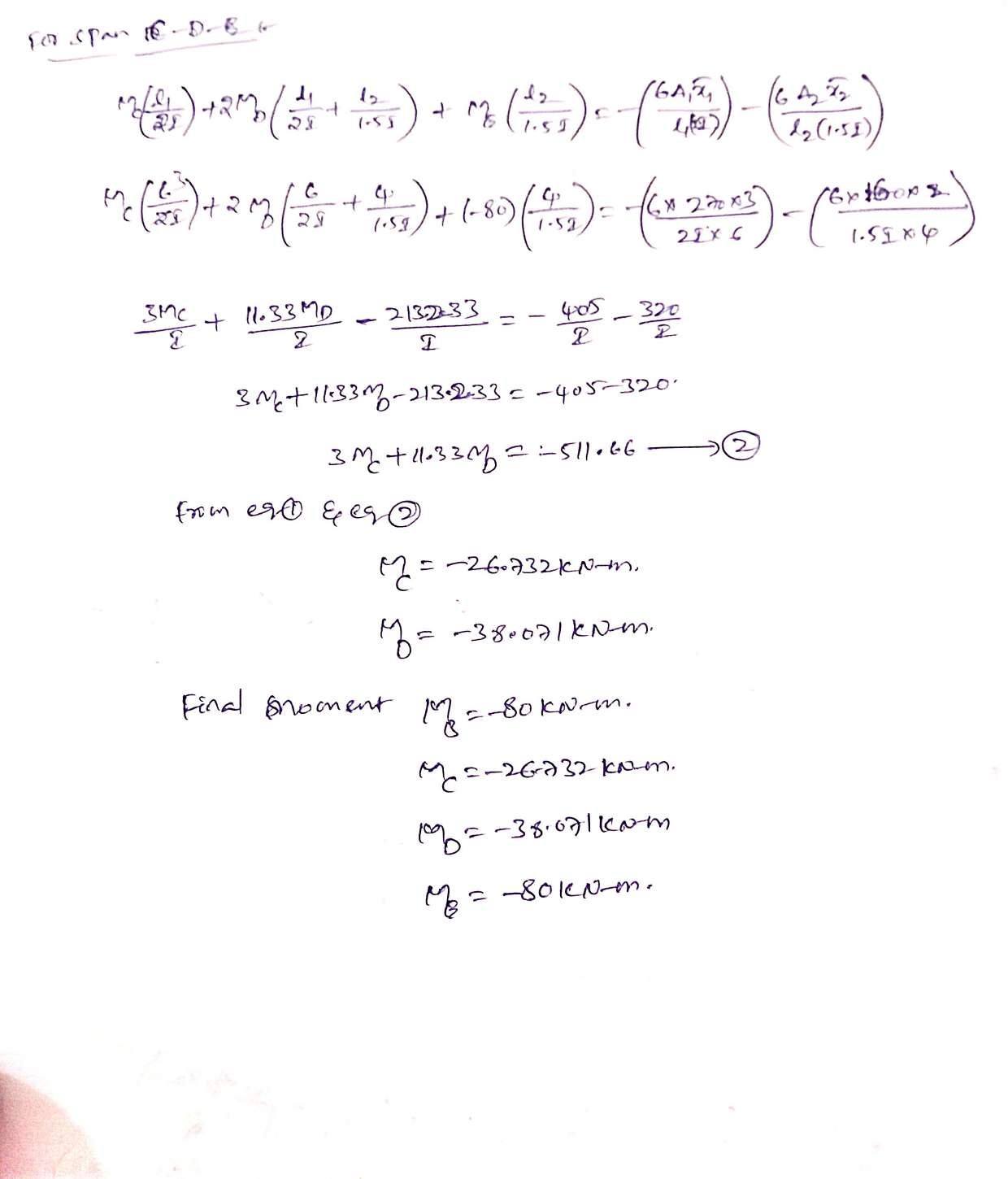 UNIT-IVSLOPE DEFLECTION METHODContinuous beams and rigid frames (with and without sway) – Symmetry and antisymmetry – Simplification for hinged end – Support displacementsIntroduction:This method was first proposed by Prof. George A. Maney in 1915.It is ideally suited to the analysis of continuous beams and rigid jointed frames.Basic unknowns like slopes and deflections of joints are found out.Moments at the ends of a member is first written down in terms of unknown slopes and deflections of end joints.Considering the joint equilibrium conditions, a set of equations are formed and solutions of these simultaneous equations gives unknown slopes and deflections.Then end moments of individual members are determined.It involves solutions of simultaneous equations; a problem with more than three unknowns is considered a difficult problem for hand calculations. Hence this method was sidelined by moment distribution method with the help of computers; solutions for any number of simultaneous equations can be obtained early.The development of this method in the matrix form is “Stiffness Matrix Method” (it is commonly used for the analysis of large structures with the help of computers.Assumptions made in slope-deflection methodAll joints are rigid.The rotations of joints are treated as unknowns.Between each pair of the supports the beam section is constant.The joint in structure may rotate or deflect as a whole, but the angles between the members meeting at that joint remain the same.Distortions due to axial deformations are neglected.Shear deformations are neglected.Sign Conventions:Moments:Clockwise moments	=	(+)iveAnti-clockwise moments	=	(-)iveRotations:Clockwise rotations	=	(+)iveAnti-clockwise rotations	=	(-)iveSettlements:Right side support is below left side support	=	(+)iveLeft side support is below right side support	=	(-)iveApplications of Slope Deflection Equations:Rigid jointed structures can be analyzed.Continuous BeamsFrames without side sway (Non-Sway)Frames with side sway (Sway)The beam shown in Fig. is to be analyzed by slope-deflection method. What are the unknowns and, to determine them, what are the conditions used?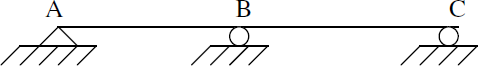 Unknowns: ƟA, ƟB, ƟCEquilibrium equations used: (i) MAB = 0	(ii) MBA + MBC = 0	(iii) MCB = 0Write down the slope deflection equation for a fixed end support.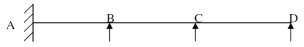 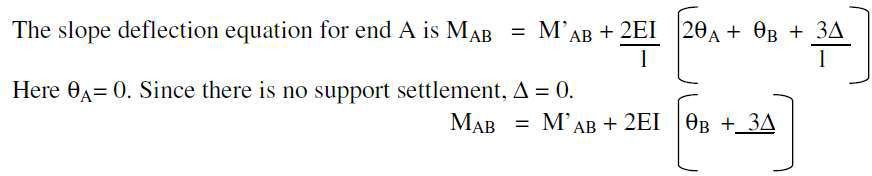 Write down the equilibrium equations for the frame shown in Fig.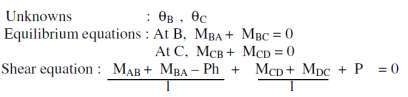 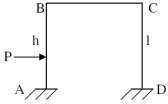 Limitations of slope deflection methodIt is not easy to account for varying member sectionsIt becomes very cumbersome when the unknown displacements are large in number.Why slope-deflection method is called a ‘displacement method’?In slope-deflection method, displacements (like slopes and displacements) are treated as unknowns and hence the method is a „displacement method‟.Degrees of freedomIn a structure, the numbers of independent joint displacements that the structure can undergoes are known as degrees of freedom.Write the fixed end moments for a beam carrying a central clockwise moment.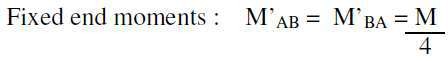 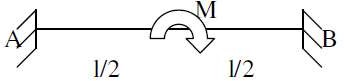 Problems:Analyse the continuous beam given in figure by slope deflection method and draw the B.M.D&S.F.D.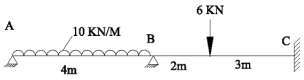 Step 1: Fixed end momentsMFABFBAFBCFCBStep 2: Slope deflection equationMAB	=	MFAB+2EI/L (2θA+θB)MAB	=	-13.33+EIθA + 0.5EIθB	1MBA	=	MF+2EI/L (2θ +θ )MBA	=	13.33+0.5EIθA + EI θB	2MBC	=	MF	+2EI/L (2θ +θ )Apply equilibrium conditions MAB	=	013.33 + 0.5EI θA +EI θB - 4.32 + 0.8EI θB	=	00.5EI θA +1.8EI θB	=	-9.01	6Solve eqn 5 & 6, we getThis values sub in eqn 1 to 4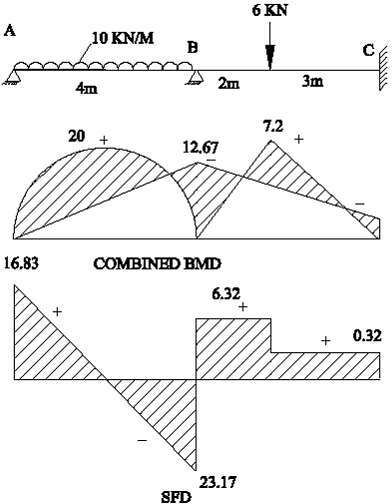 Step 3: Find the Reactions Span ABAnalyze the frame given in figure by slope deflection method and draw the B.M.D & S.F.D.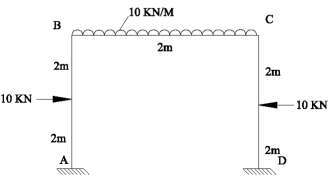 Step 1: fixed end momentsMFAB MFBA MFBC MFCB MFCD MFDCStep 2: Slope deflection equation MAB=MFAB+2EI/L(2θA+θB) MAB=-5 +0.5EIθB	1MBA	=	MF+2EI/L (2θ +θ )MBA	=	5+EIθB	2MBC	=	MF	+2EI/L (2θ +θ )MBC	=	-3.33+2EIθB + EIθC	3MCB	=	MF	+2EI/L (2θ +θ )MCB	=	3.33+2EIθC +EIθB	4MCD	=	MF	+2EI/L (2θ +θ )MCD	=	-5+EIθC	5MDC	=	MF	+2EI/L (2θ +θ )MDC	=	5+0.5EIθC	6Apply equilibrium conditions MBA+MBC	=	0Solve eqn 7 & 8 we get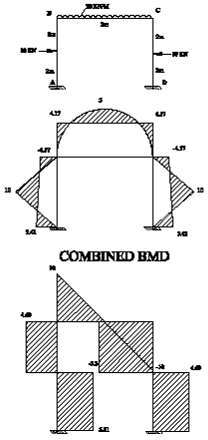 Sub this values eqn 1 to 6Step 3: find reactions Span AB:Span BC:Span CD:Draw the SFD&BMD for th continuous beam shown in fig. Take E=2×105 N/mm2,I=3×106 mm4 .The support B sinks by 30 mm. Using slope deflection method.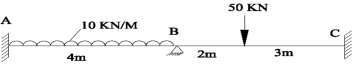 Step 1: fixed end momentsMFAB MFBA MFBC MFCBStep 2: Slope deflection equationMAB	=	MFAB + 2EI/L (2θA+θB) – 6EI∆/l2MAB	=	EIθB - 20	1MBA	=	MFBA + 2EI/L (2θB+θA) – 6EI∆/l2MBA	=	EIθB + 6.58	2MBC	=	MFBC + 2EI/L (2θB+θC) + 6EI∆/l2MBC	=	0.8EIθB -31.68	3MCB	=	MFCB + 2EI/L (2θC+θB) + 6EI∆/l2MCB	=	28.32 + 0.4EIθB	4Applying equilibrium conditionsMBA + MBC	=	0EIθB + 6.58 + 0.8EIθB - 31.68 =	0EIθB	=	13.94This values sub in eqn 1 to 4Step 3: Find the reactions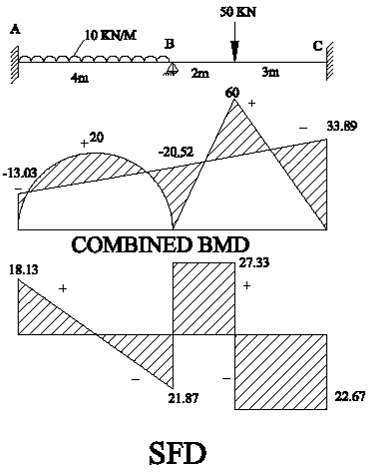 Span ABSpan BCAnalyze continuous beam ABCD by slope deflection method and then draw bending moment and SF diagram. Take EI constant.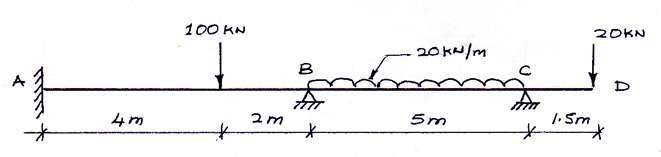 Solution: FEMFAB Wab2L2  100 4  22 62- 44.44KN MFBA  Wa 2b L2wL2  100 42  2 6220  52 88.88KNMFBC  FCB  12wL212 	12  20  52   12- 41.67 41.67KNMKNMFCD  201.5 - 30KN MSlope deflection equations:M	F	 2EI 2    44.44  1 EI- - - - - - - --  1AB	AB	L	A	B	3	BM	F	 2EI 2    88.89  2 EI- - - - - - - --  2BA	BA	L	B	A	3	BM	F	 2EI 2    41.67  4 EI  2 EI- - - - - - - -  3BC	BC	L	B	C	5	B	5	CM	F	 2EI 2    41.67  4 EI  2 EI- - - - - - - -  4CB	CB	L	C	B	5	C	5	BMCD  30 KNMNow, M	M 88.89  2 EI 41.67  4 EI  2 EIBA	BC:B	5	B	5	C 47.22  22 EI  2 EI  0- - - - - - - -  515	B	5	CAnd, M	M 41.67  4 EI  2 EI30CB	CD5	C	5	B 11.67  2 EI  4 EI       65	B	5	CEIB  32.67 EIC  1.75Rotation@ Rotation @B anticlockwise B clockwiseMABMBA 44.44  1  32.67  61.002 88.89  2  32.67  67.113KNMKNMM	 41.67  4  32.67   2 1.75  67.11KNMBC	5	5M	 41.67  4 1.75 2  32.67  30.00KNMCBMCD  305	5KNM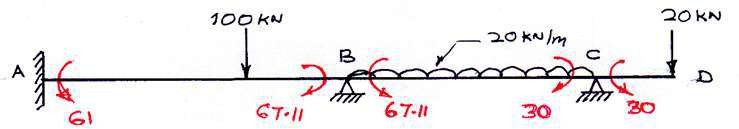 Reactions: Consider free body diagram of beam AB, BC and CD as shown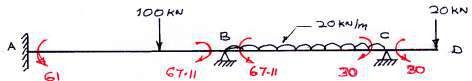 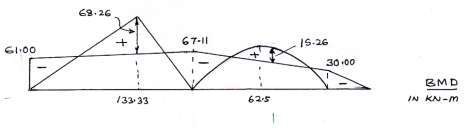 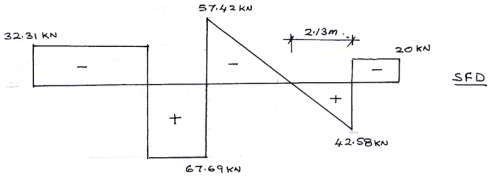 Span ABRB 6  100 4  67.11 61RB  67.69 KNRA  100 RB  32.31 KNSpan BCR 5  20  5  5  30  67.11C	2RC  42.58   KNRB  20  5 RB  57.42   KNMaximum Bending Moments:Max  133.33  61  67.11 61 4  68.26 KN	M	6	SpanBC: where SF=0, consider SF equation with C as referenceSX  42.58  20x  0x  42.58  2.1320m2.132Mmax  42.58 2.13  20 	2 30  15.26KN MAnalyse the portal frame shown in figure and also drawn bending moment and shear force diagram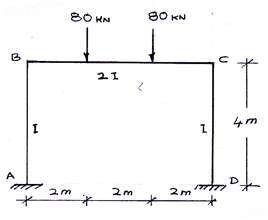 Solution: FEMW ab2	W cd2FBC 	1		2	L2	L2 80  2  42  80  4  22 62Wa 2b62W c2d- 106.67KNMFCB  	L2	2	 106.67L2KNMSlope deflection equations:M	F	 2EI 2    0  2EI 0    1 EI- - - - - - - -  1AB	AB	L	A	B	4	B	2	BM	F 2EI 2    0  2EI 2 0  EI- - - - - --  2BA	BA	L	B	A	4	B	BM	F	 2EI 2  BC	BC	L	B	C 106.67  2E2I (2 )  106.67  4 EI  2 EI- - - - - -  36	B	CM	F	 2EI 2  3	B	3	CCB	CB	L	C	B 106.67  2E2I (2  )  106.67  4 EI2 EI- - - - - -  46	C	BM	F	 2EI 2  3	C	3	BCD	CD	L	C	D 0  2EI (2 0)  EI- - - - - --  54	C	CM	F	 2EI 2  DC	DC	L	D	C 0  2EI (0  )  1 EI- - - - - --  64	C	2	CNow M	M 106.67  7 EI  2 EI  0- - - - - --  (7)BA	BC3	B	3	C 746.69  49 EI 14 EI 0 213.34 3EIB	3	C 14 EI  0 subtracts3	B	3	C	- 960.03  45 EI  03	BEI   960.03  3   64ClockwiseB	45Using equation (7)EI  3  106.67  7 EI C	2 	3	B  - 3  106.67  7 	   64Anticlo ckwise2 	3	64 Final moments areMAB  64  322KNMMBA  64KNMM	 106.67  4 64  2  64   64KNMBC	3	3M	 106.67  4 ( 64)  2 64   64KNMCBMCD   643	3KNMMDC  1 64  -322KNM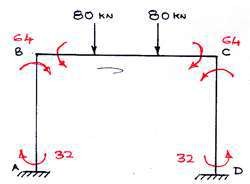 Consider free body diagrams of beam and columns as shown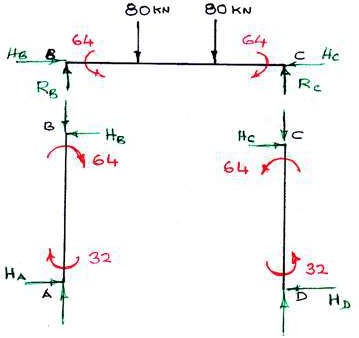 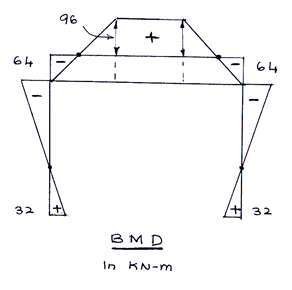 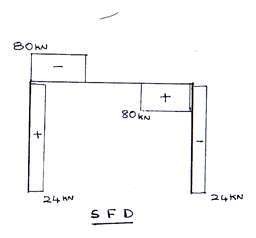 By symmetrical we can writeRA  RB  60RD  RC  80 MB  0KNM KNMHA  4  64  32 HA  24 KNApply MC  0HA  4  64  32 HD  24 KN6 )Analyse the portal frame and then draw the bending moment diagram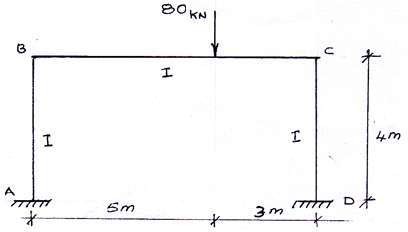 Solution:Assume sway to right.Here A  0,D  0,B  0,D  0FEMS:FBC FCB  Wab2L2Wa 2b L2  80  5  3282  80  52  382 56.25 93.75KNM KNMSlope deflection equationsM	F 2EI  2  3 AB	ABL 	A	B	L  0  2EI 0   3   1 EI  3 EI- - - - - - - -  14 	B	4 	2	B	8M	F 2EI  2  3 BA	BAL 	B	A	L  0  2EI  2 0  3   EI  3 EI- - - - - - - -  24 	B	4 	B	8M	F	 2EI 2  BC	BC	L	B	C 56.25  2EI 2   56.25  1 EI  1 EI- - - - - - - --  38	B	CM	F	 2EI 2  2	B	4	CCB	CB	L	C	B 93.75  2EI 2    93.75  1 EI  1 EI- - - - - - - --  48	C	B	2	C	4	BM	F 2EI  2  3 CD	CDL 	C	D	L  0  2EI  2 0  3   EI  3 EI- - - - - - - --  54 	C	4 	C	8M	F 2EI  2  3 DC	DCL 	D	C	L  0  2EI 0   3   1 EI  3 EI- - - - - - - --  64 	C	4 	2	C	8MBA MBC  0 MCB MCD  0HA HD  PH  0  Jo int conditions- - -  Shear conditione,MAB MBA  MCD MDC    04	4	MAB MBA MCD MDC  0Now, M	M	 EI  3 EI  56.25  1 EI  1 EI  0BA	BC	B	8	2	B	4	C 56.25  3 EI  1 EI  3 EI  0       72	B	4	C	8And, M	M 93.75  1 EI  1 EI EI  3 EI  0CB	CD2	C	4	B	C	8 93.75  1 EI  3 EI  3 EI  0       84	B	2	C	8And, M	M	MM	 1 EI  3 EI  EI  3 EI  EI  3 EIAB	BA	CDDC	2	B	8	B	8	C	8 3 EI3 EI1 EI2	C 3 EI  03 EI 8`       92	B	2	C	2From (9)EI  EIB EICSubstitute in(7) &(8)Eqn(7) 56.25  3 EI  1 EI  3 EI EI  02	B	4	C	8	B	C 56.25  9 EI  1 EI  0  - - - - - --  10Eqn(8)8	B	8	C 93.75  1 EI 3 EI  3 EI EI  04	B	2	C	8	B	C 93.75  1 EI  9 EI  0- - - - - - - - - -  118	B	8	CSolving equations (10) & (11) we get EIB  41.25By Equation (10)EI 8  56.25  9 EI C		8	B  8  56.25  9	  78.75	8 41.25HenceEI  EIB EIC  41.25  78.75  37.5EIB  41.25,EIC  78.75,EI  37.5M	 1 41.25  3  37.5  34.69 KNMAB	2	8MBAM 41.25  3  37.5  55.31KNM 8 56.25  1 41.25  1  78.75  55.31KNMBC	2	4M	 93.75  1  78.75  1 41.75  64.69 KNMCB	2	4MCD 78.75  3  37.5  64.69 KNM8M	 1  78.75  3  37.5  25.31KNMDC	2	8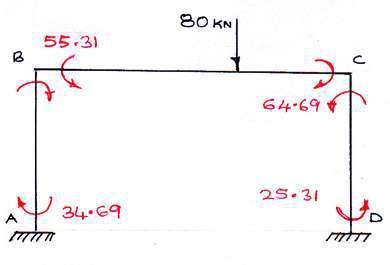 ReactionsSpanBC:RB 55.31 64.69  80  3  28.83 KN8 RC  80  RB  51.17Column CD:H  64.69  25.31  22.5D	4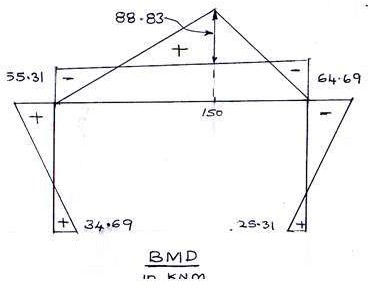 7) Frame ABCD is subjected to a horizontal force of 20 KN at joint C as shown in figure. Analyse and draw bending moment diagram.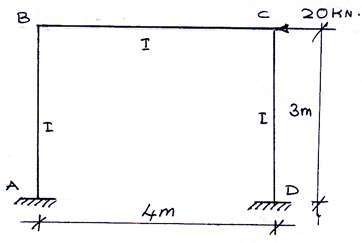 Solution:Frame is Symmetrical and unsymmetrical loaded hence there is a sway. Assume sway towards rightFEMFAB  FBA  FBC  FCB  FCD  FDC  0Slope deflection equations areM	F 2EI  2  3 AB	ABL 	A	B	L  2EI   3 3  B	3  2 EI  2 EI- - - - - - - --  13	B	3M	F 2EI  2  3 BA	BAL 	B	A	L  2EI  2  3 3 	B	3  4 EI  2 EI       23	B	3M	 F	 2EI 2  BC	BC	L	B	C 2EI 2  4	B	C EIB 0.5 EIC- - - - - - - -  3MCBFCB 2EI 2L	CB  2EI 24	CB  EIC 0.5 EIB- - - - - - - -  4M	F 2EI  2  3 CD	CD	C	D	L  2EI 2  33 	C3  4 EI3	C2 EI3       5M	F 2EI 2  3DC	DCL 	DC	L  2 EI   33	 c3 I.I I. 2 EI3	CMBA MBC  0 MCB MCD  02 EI3- - - - - - - --  6III.e,HA HD 20  0MAB MBA  MCD MDC  20  03	3MAB MBA MCD MDC 60  0Now M	M	 4 EI  2 EI  EI 0.5EIBA	BC	3	B	3	B	C 7 EI 0.5EI  2 EI  0       73	B	C	3and M	M	 EI0.5EI  4 EI  2 EICB	CD	CB	3	C	3 0.5EI  7 EI  2 EI  0       8B	3	C	3and MM	MM	60  2 EI 2 EI  4 EI 2 EI  4 EIAB	BA	CD	DC3	B	33	B	3	3	C 2 EI  2 EI  2 EI  603	3	C	3EIB  8.18, EIC  8.18, EI  34.77 2EIB2EIC 8 EI  60  0        93M	 2  8.18 2  34.77  17.73 KNMAB	3	3M	 4  8.18 2  34.77  12.27 KNMBA	3	3MBC  0  8.18  0.5  8.18  12.27 MCB  0.5  8.18 8.18  12.27KNM KNMM	 4  8.18 2  34.77  12.27 KNMCD	3	3M	 2  8.18 2  34.77  17.73 KNMDC	3	3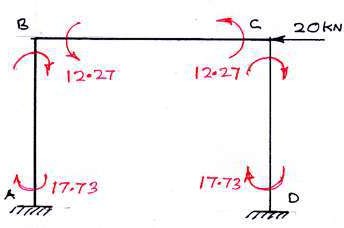 Reactions: Consider the free body diagram of the members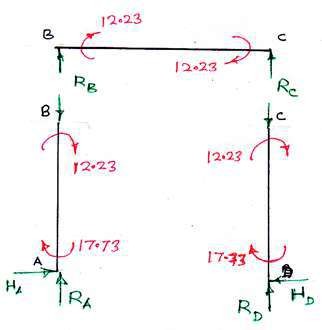 Member AB:H  17.73  12.27  10 KNA	3MemberBC:R  12.27  12.27  6.135 KNC	4RB  RC  6.135 KNMember CD:- vesign indicates direction ofRB   downwardsH  17.73 12.27  10 KND	3- vesign indicates the direction ofHD is left to right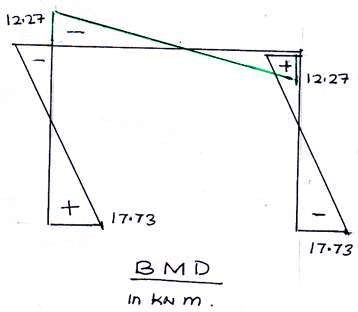 UNIT-VMOMENT DISTRIBUTION METHODDistribution and carryover of moments – Stiffness and carry over factors – Analysis of continuous beams – Plane rigid frames with and without sway – Neylor‟s simplification.Hardy Cross (1885-1959)Moment Distribution is an iterative method of solving an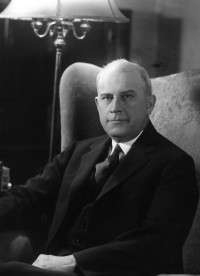 indeterminate Structure.Moment distribution method was first introduced by Hardy Cross in 1932.Moment distribution is suitable for analysis of all types of indeterminate beams and rigid frames.It is also called a ‘relaxation method’ and it consists of successive approximations using a series of cycles, each converging towards final result.It is comparatively easier than slope deflection method. It involves solving number of simultaneous equations with several unknowns, but in this method does not involve any simultaneous equations.It is very easily remembered and extremely useful for checking computer output ofhighly indeterminate structures.It is widely used in the analysis of all types of indeterminate beams and rigid frames.The moment-distribution method was very popular among engineers.It is very simple and is being used even today for preliminary analysis of small structures.The primary concept used in this methods are,Fixed End MomentsRelative or Beam Stiffness or Stiffness factorDistribution factorCarry over moment or Carry over factorBasic ConceptsIn moment-distribution method, counterclockwise beam end moments are taken as positive.The counterclockwise beam end moments produce clockwise moments on the joint.Note the sign convention:Anti-clockwise is positive	 Clockwise is negative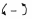 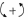 Assumptions in moment distribution methodAll the members of the structures are assumed to be fixed and fixed end moments due to external loads are obtained.All the hinged joints are released by applying an equal and opposite moment.The joints are allowed to deflect (rotate) one after the other by releasing them successively.The unbalanced moment at the joint is shared by the members connected at the joint when it is released.The unbalanced moment at a joint is distributed in to the two spans with their distribution factor.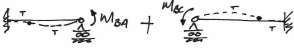 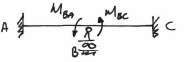 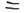 Hardy cross method makes use of the ability of various structural members at a joint to sustain moments in proportional to their relative stiffness.Fixed End MomentsAll members of a given frame are initially assumed fixed at both ends.The loads acting on these fixed beams produce fixed end moments at the ends.FEM are the moments exerted by the supports on the beam ends.These (non-existent) moments keep the rotations at the ends of each member zero.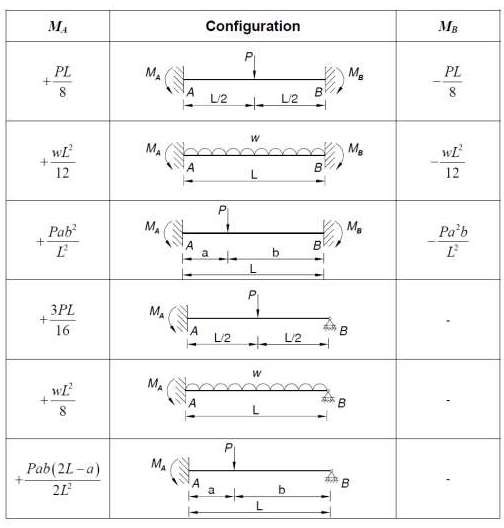 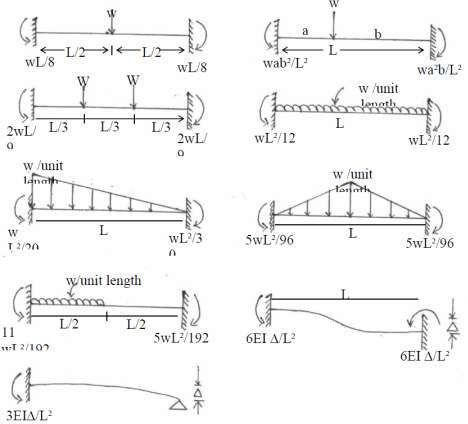 Relative or Beam Stiffness or Stiffness factorWhen a structural member of uniform section is subjected to a moment at one end, then the moment required so as to rotate that end to produce unit slope is called the stiffness of the member.Stiffness is the member of force required to produce unit deflection.It is also the moment required to produce unit rotation at a specified joint in a beam or a structure. It can be extended to denote the torque needed to produce unit twist.It is the moment required to rotate the end while acting on it through a unit rotation, without translation of the far end beingBeam is hinged or simply supported at both ends k	=	3 EI / LBeam is hinged or simply supported at one end and fixed at other end k	=	4 EI / LStiffness of members in continuous beams and rigid framesStiffness of all intermediate members	k = 4 EI / LStiffness of edge members,If edge support is fixed	k = 4 EI / LIf edge support is hinged or roller	k = 3 EI / LDistribution factorWhen several members meet at a joint and a moment is applied at the joint to produce rotation without translation of the members, the moment is distributed among all the members meeting at that joint proportionate to their stiffness.Distribution factor = Relative stiffness / Sum of relative stiffness at the jointIf there is 3 members,Distribution factors = k1 / (k1+k2+k3), k2/ (k1+k2+k3), k3/ (k1+k2+k3)Carry over momentCarry over moment: It is defined as the moment induced at the fixed end of the beam by the action of a moment applied at the other end, which is hinged.Carry over moment is the same nature of the applied moment.Carry over factor (C.O):A moment applied at the hinged end B “carries over” to the fixed end „ A‟,a moment equal to half the amount of applied moment and of the same rotational sense. C.O =0.5Problem:Find the distribution factor for the given beam.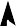 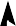 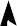 A	L	B	L	C	L	DFind the distribution factor for the given beam.	 C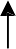 Find the distribution factor for the given beam.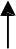 Flexural Rigidity of Beams:The product of young‟s modulus (E) and moment of inertia (I) is called Flexural Rigidity (EI) of Beams. The unit is N.mm2.Constant strength beam:If the flexural Rigidity (EI) is constant over the uniform section, it is called Constant strength beam.Sway:Sway is the lateral movement of joints in a portal frame due to the unsymmetrical dimensions, loads, moments of inertia, end conditions, etc.What are the situations where in sway will occur in portal frames?Eccentric or unsymmetrical loadingUnsymmetrical geometryDifferent end conditions of the columnsNon-uniform section of the membersUnsymmetrical settlement of supportsA combination of the aboveWhat are symmetric and antisymmetric quantities in structural behaviour?When a symmetrical structure is loaded with symmetrical loading, the bending moment and deflected shape will be symmetrical about the same axis.Bending moment and deflection are symmetrical quantitiesSteps involved in Moment Distribution Method:Calculate fixed end moments due to applied loads following the same sign convention and procedure, which was adopted in the slope-deflection method.Calculate relative stiffness.Determine the distribution factors for various members framing into a particular joint.Distribute the net fixed end moments at the joints to various members by multiplying the net moment by their respective distribution factors in the first cycle.In the second and subsequent cycles, carry-over moments from the far ends of the same member (carry-over moment will be half of the distributed moment).Consider this carry-over moment as a fixed end moment and determine the balancing moment. This procedure is repeated from second cycle onwards till convergenceAdvantages of Fixed Ends or Fixed SupportsSlope at the ends is zero.Fixed beams are stiffer, stronger and more stable than SSB.In case of fixed beams, fixed end moments will reduce the BM in each section.The maximum defection is reduced.Problem:Analyse the frame given in figure by moment distribution method and draw the B.M.D & S.F.D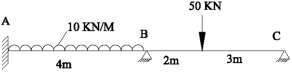 Step: 1 - Fixed end momentMFABFBAFBCFCBStep: 2 - StiffnessStep: 3 - Distribution factor Joint BDF	=	K	/(K	+K	)	=	0.63BA	BA	BA	BCDF	=	K	/(K	+K	)	=	0.37BC	BC	BA	BCStep: 4 - Moment distributionStep: 5 - Reactions Span AB: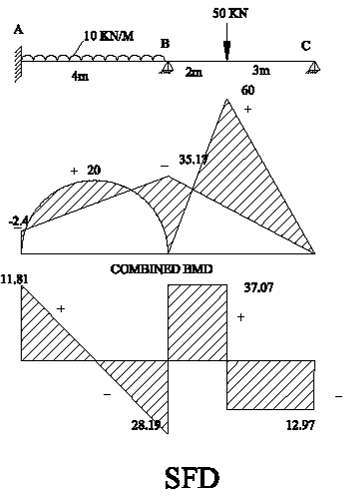 Span BC:Analyse the frame given in figure by moment distribution method and draw the B.M.D&S.F.D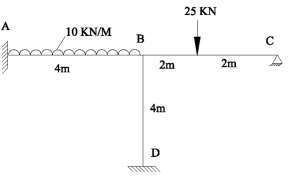 Step: 1 - Fixed end momentMFABFBAFBCFCBFBDFDBStep: 2 - StiffnessStep: 3 - Distribution factor Joint BDF	=	K	/ (K	+K	+K)	=	0.36BA	BA	BA	BC	BDDF	=	K	/ (K+K	+K)	=	0.28BC	BC	BA	BC	BDDF	=	K	/ (K	+K	+K)	=	0.36BD	BD	BA	BC	BDStep: 4 - Moment distributionStep: 5 - Find reactions: Span AB: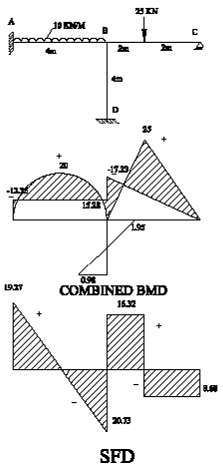 The continuous beam ABCD, subjected to the given loads, as shown in Figure below. Assume that only rotation of joints occurs at B, C and D, and that no support displacements occur at B, C and D. Due to the applied loads in spans AB, BC and CD, rotations occur at B, C and D using moment distribution method.150KN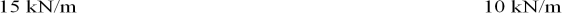 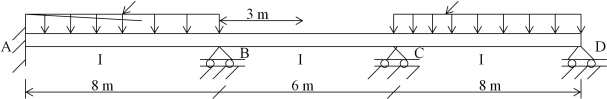 Step: 1 - Fixed end momentswl 2M AB  M BA   12  (15)(8)212 80 kN.mM	 M  wl   (150)(6)  112.5 kN.mBC	CB8	8wl 2	(10)(8)2MCD  M DC   12  	12 53.333 kN.mStep: 2 - Stiffness Factors (Unmodified Stiffness)K ABKBC KBA KCB 4EIL 4EIL (4)(EI )  0.5EI 8 (4)(EI )  0.667EI 6K	  4EI   4 EI 0.5EICD	 8 	8KDC 4EI8 0.5EIStep: 3 - Distribution FactorsDFABKBAKBAKwall	0.5EI  (wall stiffness ) 0.0DFBADF	KBAKBA  KBC	KBC		0.5EI 0.5EI  0.667EI	0.667EI 0.4284 0.5716BCBAKBC0.5EI  0.667EIDFCBDF	KCBKCB  KCD	KCD		0.667EI 0.667EI  0.500EI	0.500EI 0.5716 0.4284CDCBKCD0.667EI  0.500EIDFDC KDCK 1.00DCStep: 4 - Moment DistributionStep: 5 - Computation of Shear Forces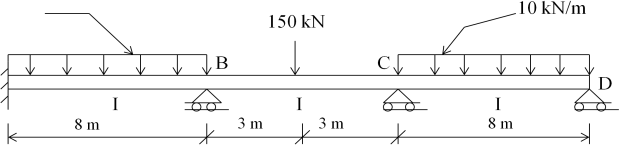 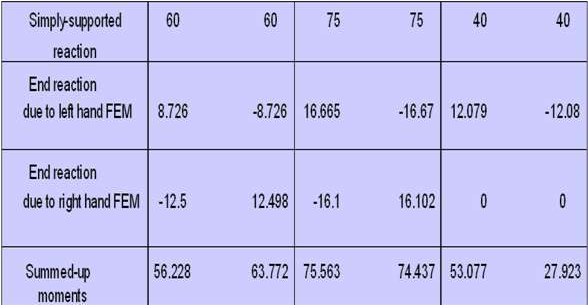 5. Analyse the beam as shown in figure by moment distribution method and draw the BMD. Assume EI is constant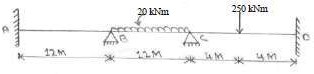 Step: 1 - Fixed end momentsMFAB =	0 MF	=	0MF	=	-WL2/12	=	- 20×122/12	=	-240 KNM MF	=	WL2/12	=	- 20×122/12	=	240 KNM MF	=	- WL/8	=	-250×8/8	=	-250 KNM MF	=	WL/8	=	250×8/8	=	250 KNMStep:2 - Distribution factorStep:3 – Moment Distribution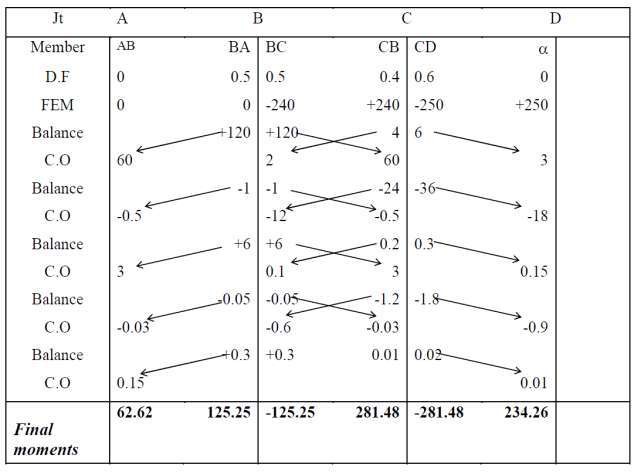 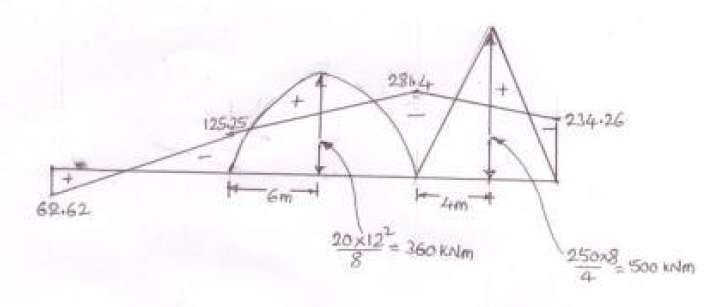 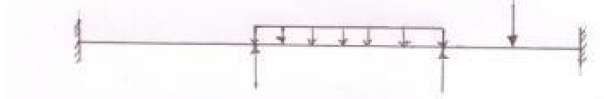 Analyze the continuous beam as shown in fig by moment distribution method and draw BMD & SFD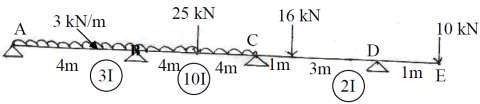 Step: 1 - Fixed end moments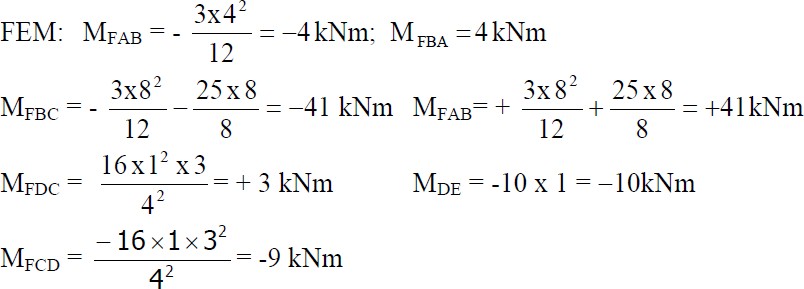 Step:2 - Distribution factor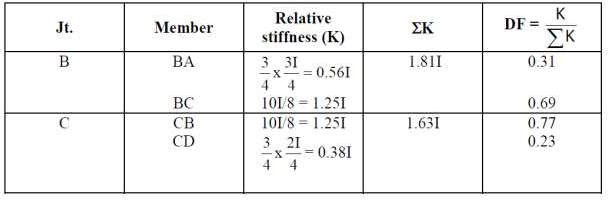 Step: 3 - Moment Distribution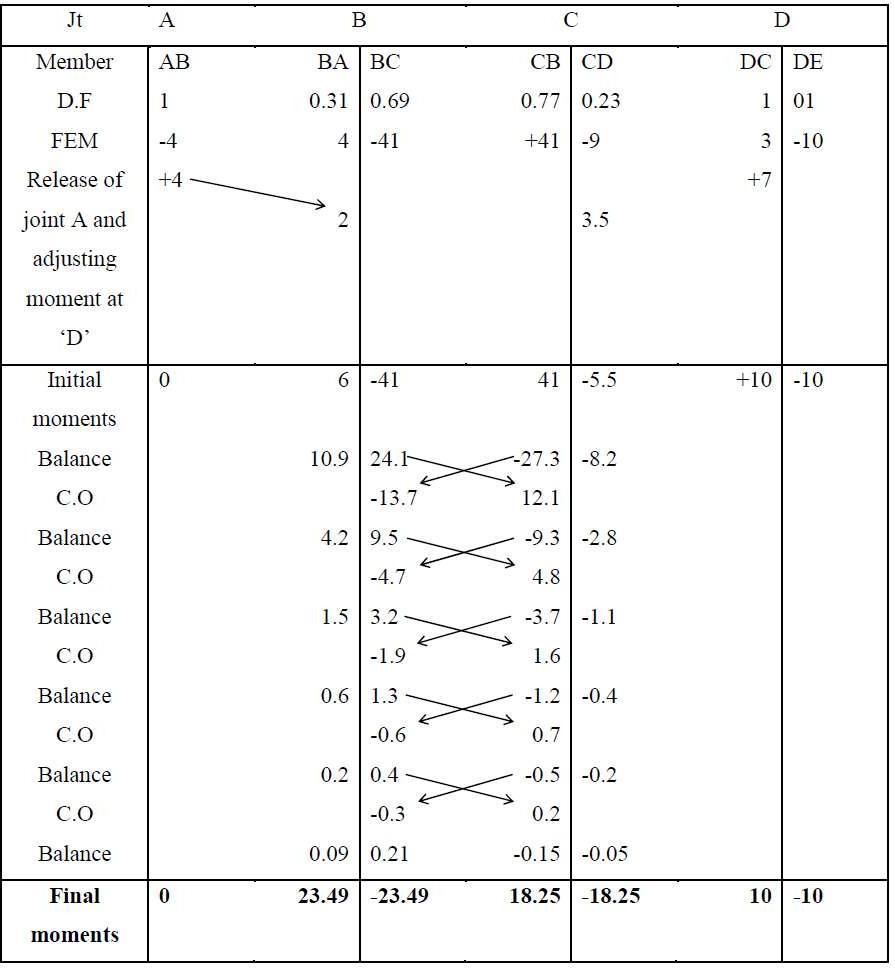 Step: 4 – BMD & SFD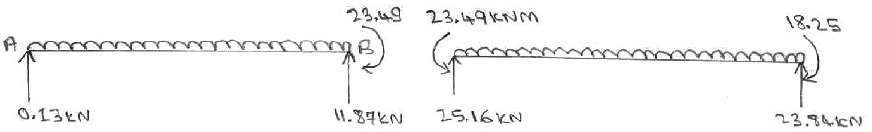 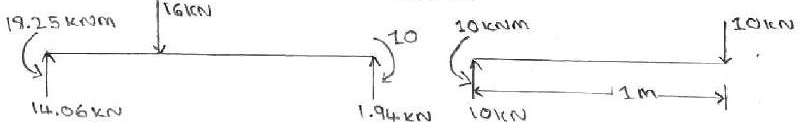 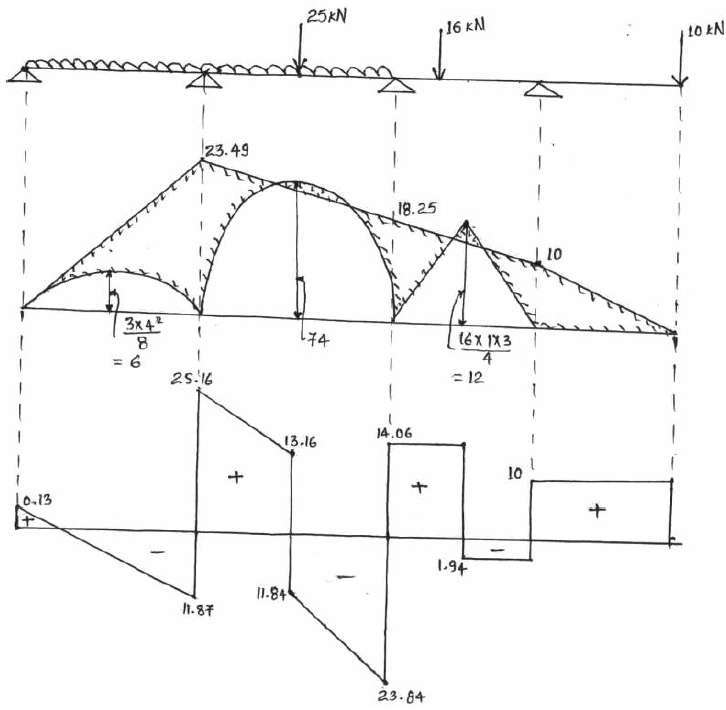 Analyze the continues beam as shown in figure by moment distribution method and draw the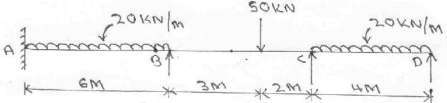 B.M. diagramsSupport B sinks by 10mm, and take E = 2 x 105 N/mm², I = 1.2 x 10-4 m4Step: 1 - Fixed end moments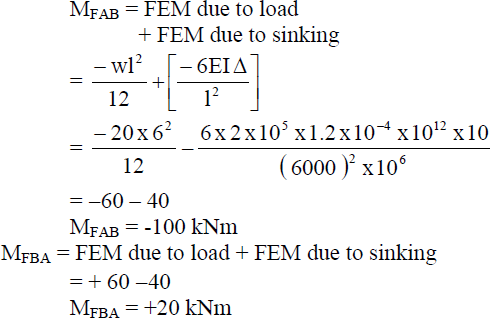 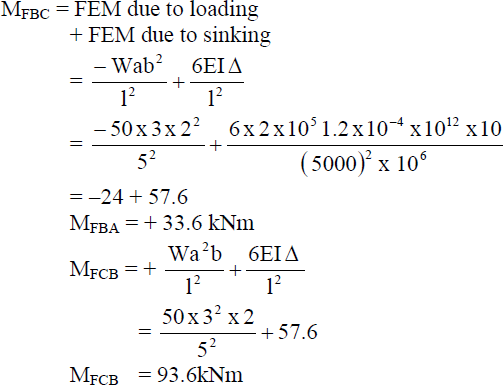 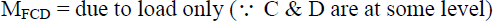 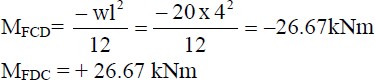 Step:2 - Distribution factor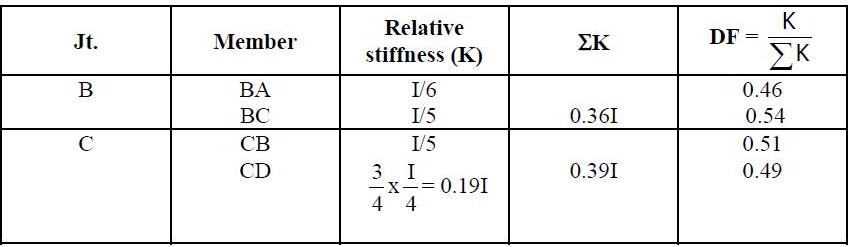 Step: 3 - Moment Distribution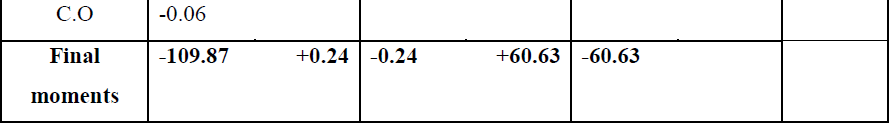 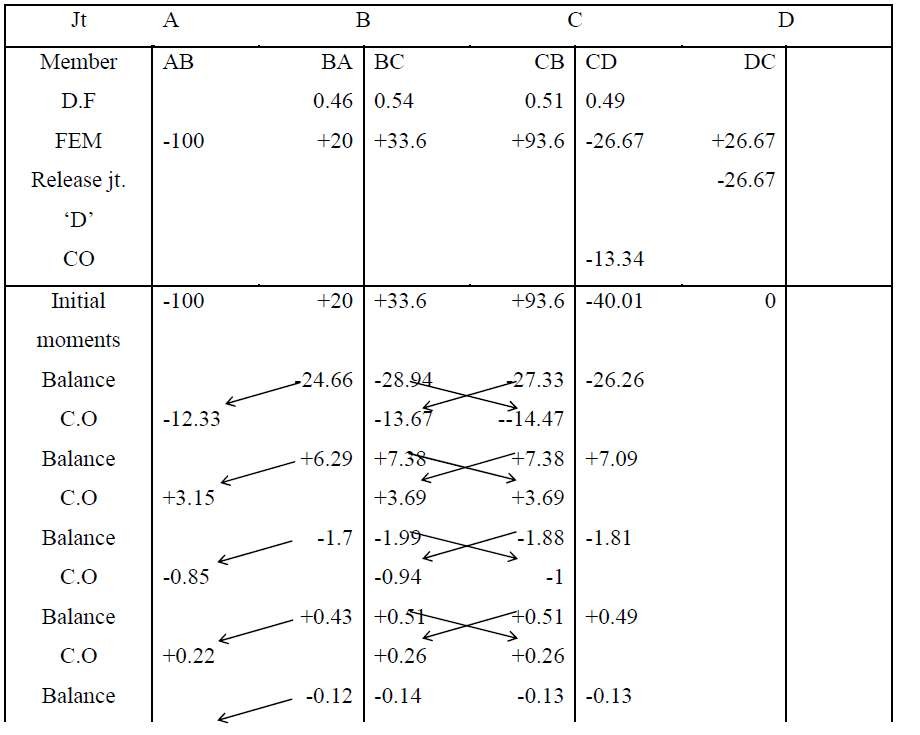 Step: 4 – BMD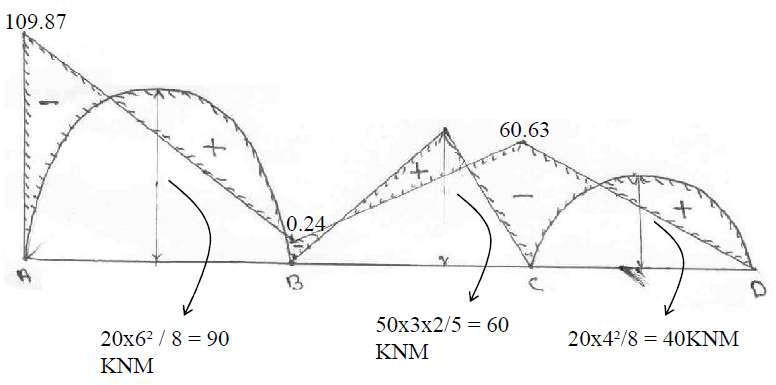 6. Analysis the frame shown in figure by moment distribution method and draw BMD. Assume EI is constant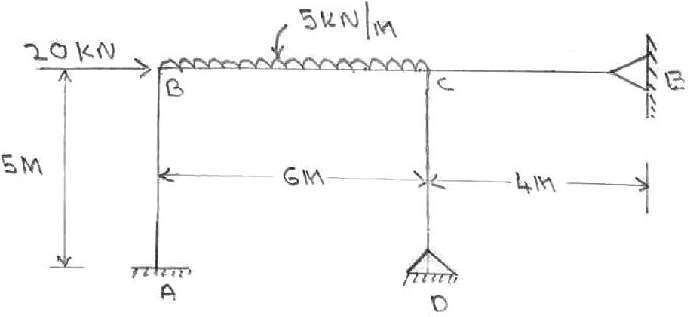 Step: 1 - Fixed end moments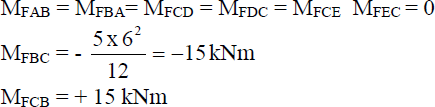 Step:2 - Distribution factor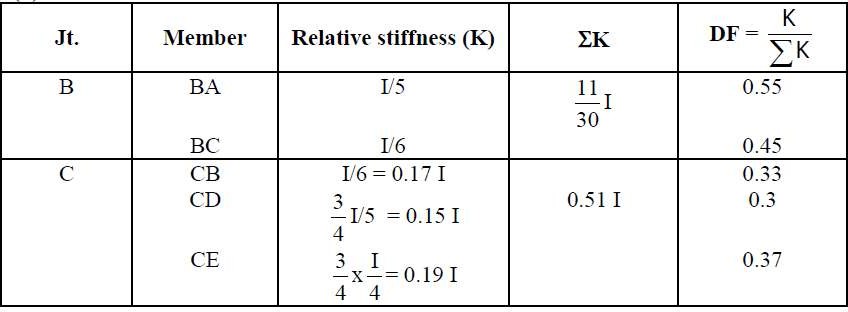 Step: 3 - Moment Distribution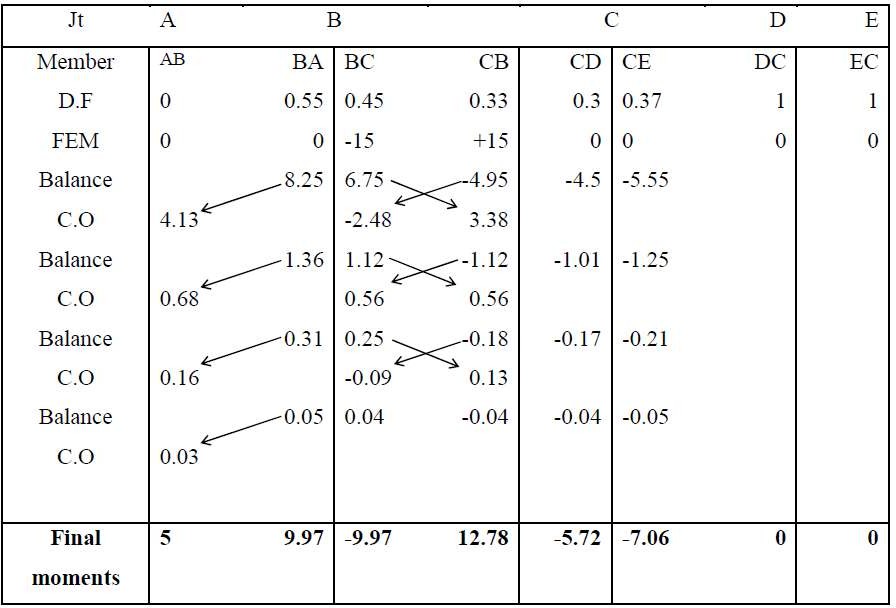 Step: 4 – BMD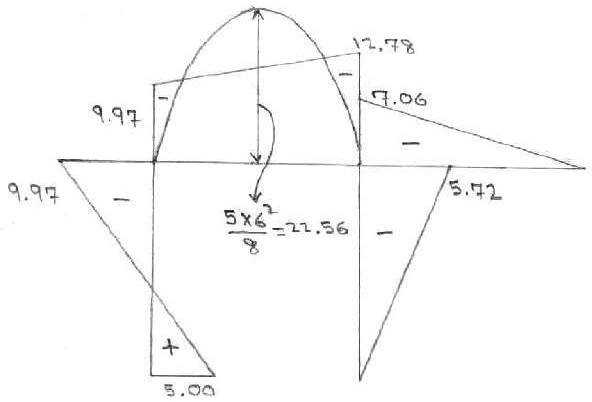 Analyze the frame shown in figure by moment distribution method and draw BMD and SFD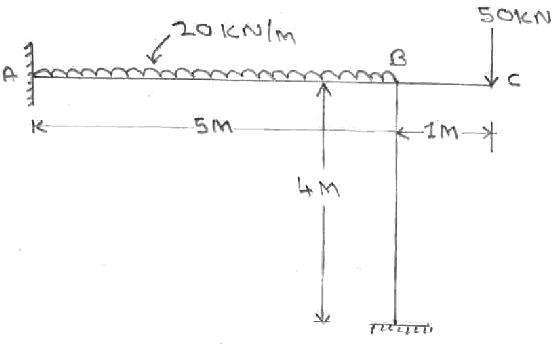 Step: 1 - Fixed end moments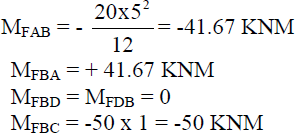 Step:2 - Distribution factor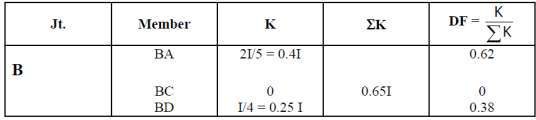 Step: 3 - Moment Distribution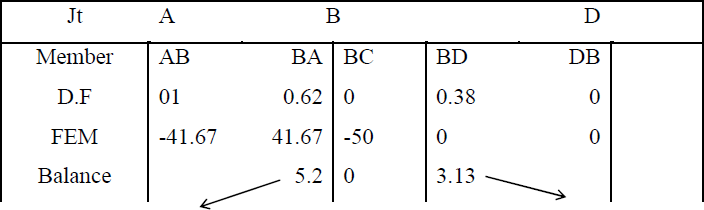 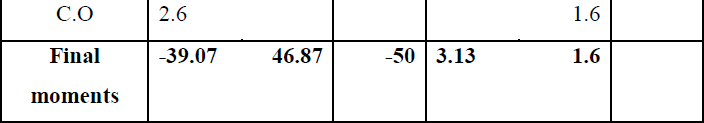 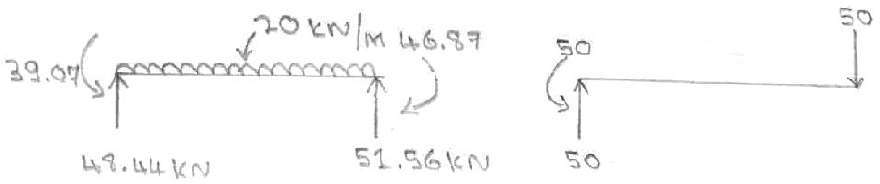 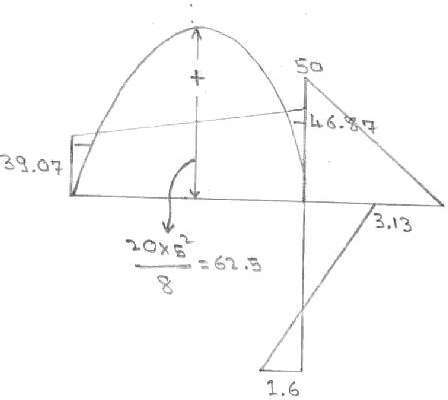 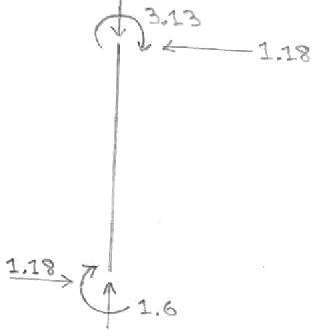 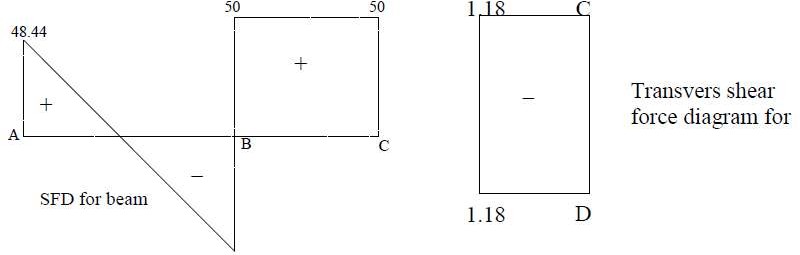 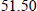 Moment distribution method for frames with side sway:Frames that are non symmetrical with reference to material property or geometry (different lengths and I values of column) or support condition or subjected to nonsymmetrical loading have a tendency to side sway.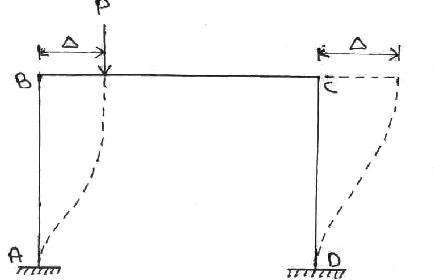 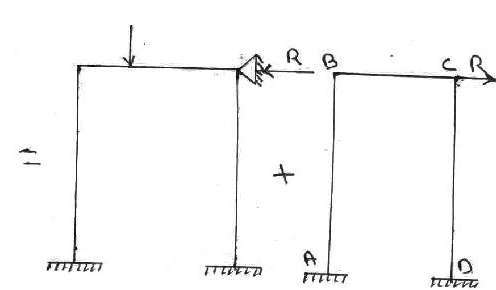 Analyze the frame shown in figure by moment distribution method. Assume EI is constant.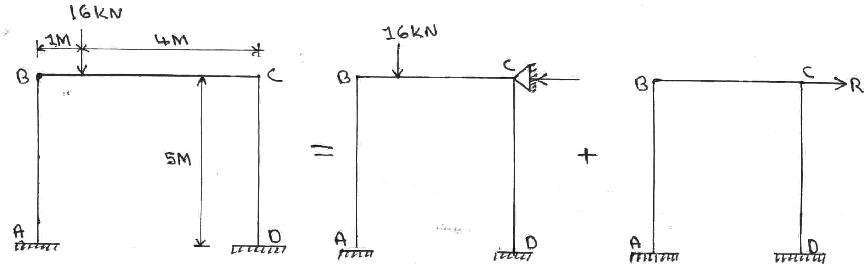 Non Sway Analysis:First consider the frame held from side sway as shown in figure.Step: 1 - Fixed end moments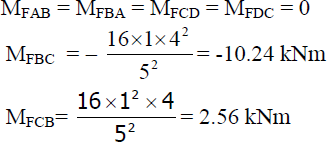 Step:2 - Distribution factor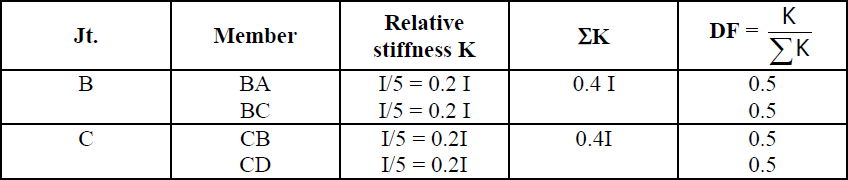 Step: 3 - Moment Distribution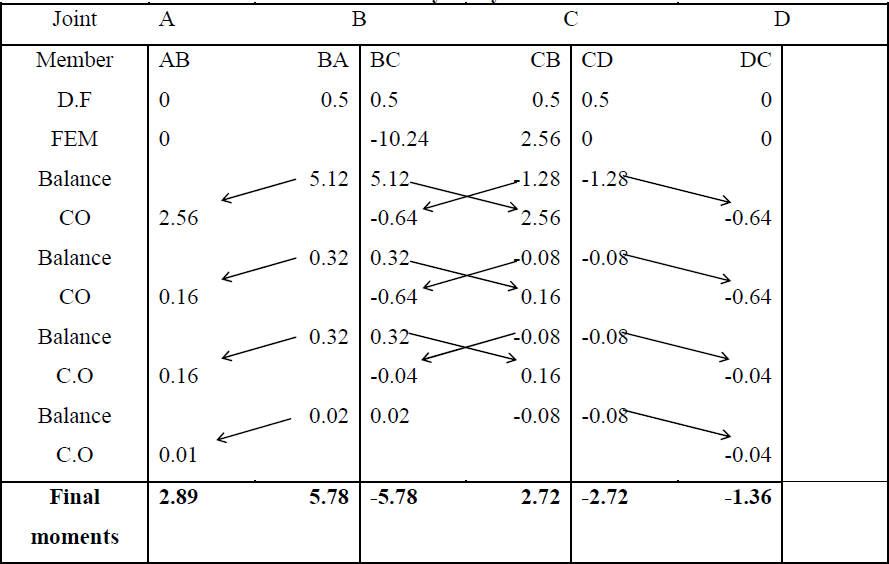 FBD of columns: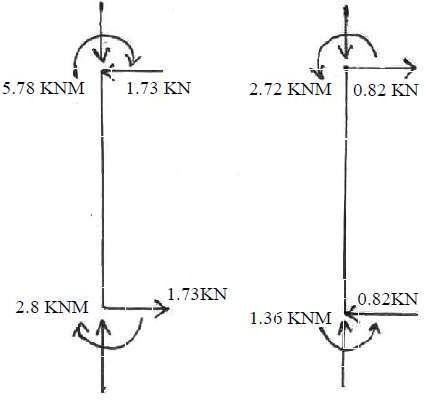 By seeing of the FBD of columnsR = 1.73 – 0.82(Using ΣFx = 0 for entire frame) = 0.91 KN (←) Now applyR = 0.91 kN acting opposite as shown in figurefor the sway analysis.Sway analysis:For this we will assume a force R is applied at C causing the frame to deflect ‟ as shownin figure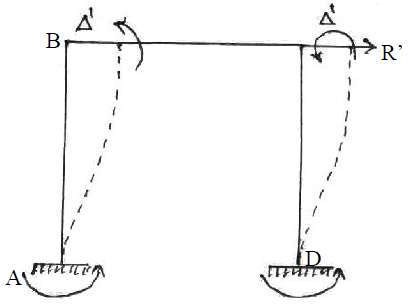 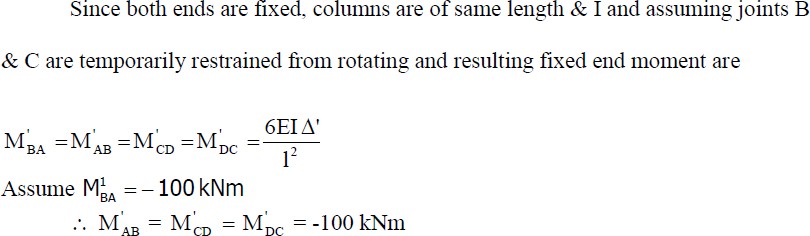 Moment distribution table for sway analysis: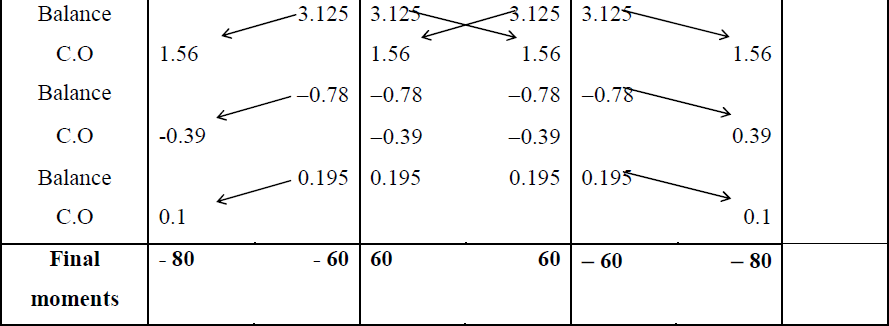 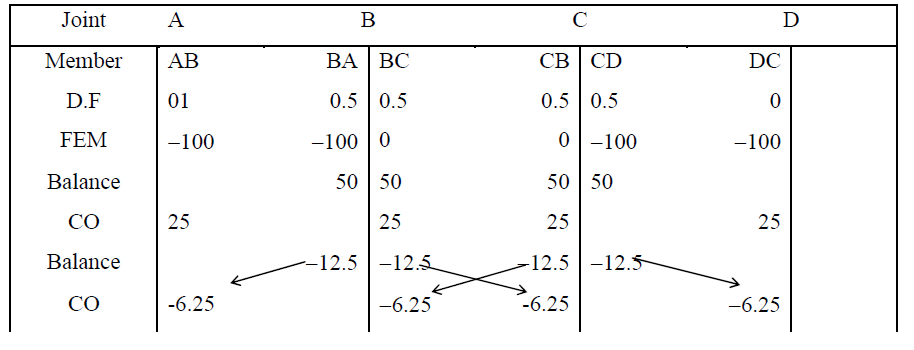 FBD of columns: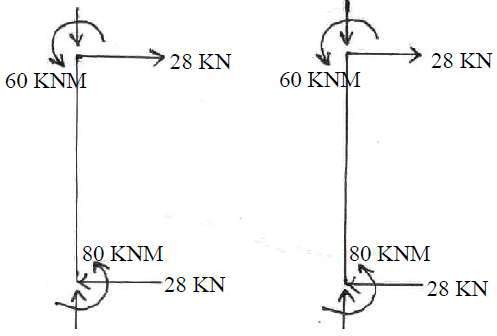 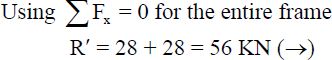 Hence R‟ = 56KN creates the sway moments shown in above moment distribution table. Corresponding moments caused by R = 0.91KN can be determined by proportion.Thus final moments are calculated by adding non sway moments and sway moments calculated for R = 0.91KN, as shown below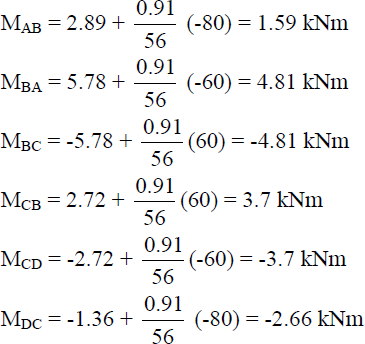 BMD: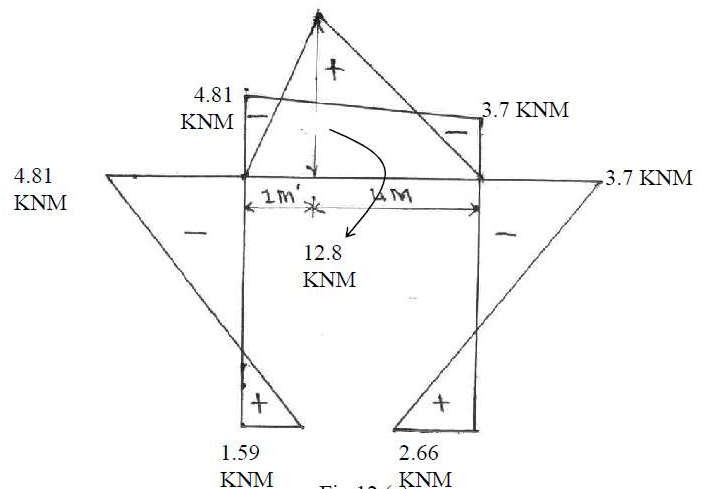 Moment distribution method for frames with side sway:1. Analysis the rigid frame shown in figure by moment distribution method and draw BMD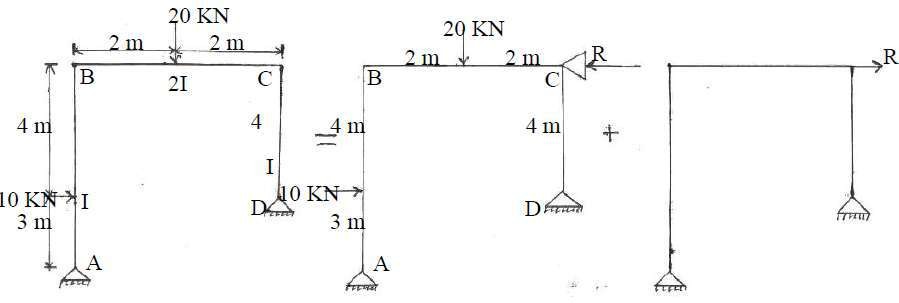 Non Sway Analysis:First consider the frame held from side sway as shown in figure 2FEM calculation: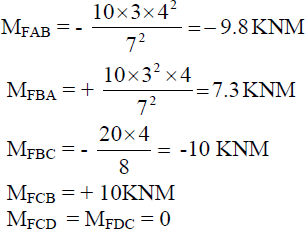 Distribution Factor: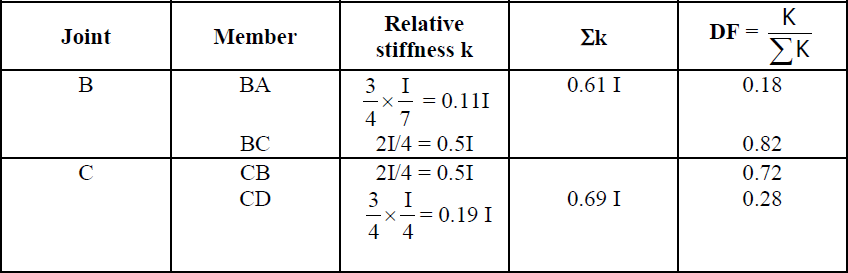 Moment distribution for non sway analysis: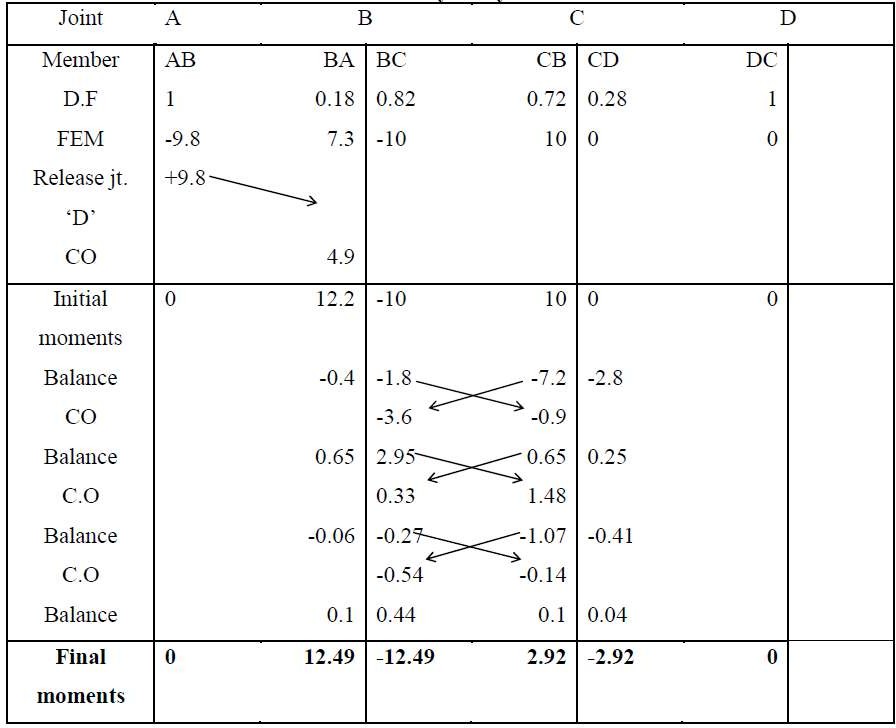 FBD of columns:FBD of columns AB & CD for non-sway analysis is shown in figure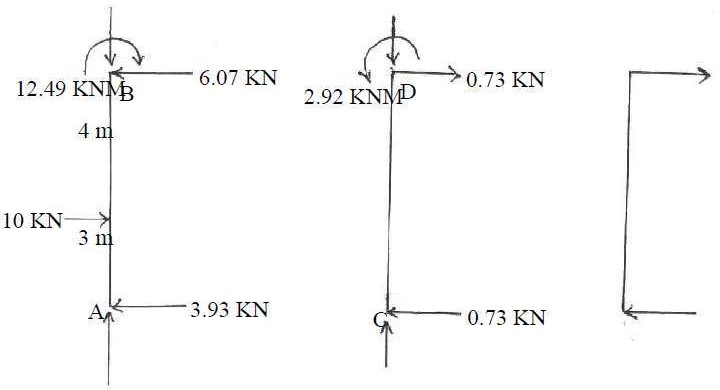 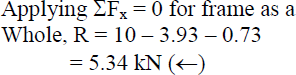 Now apply R = 5.34KN acting opposite as shown in figure for sway analysisSway analysis:For this we will assume a force R is applied at C causing the frame to deflect  as shown in figure.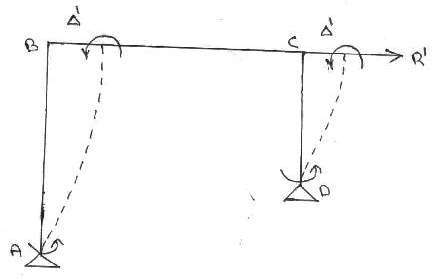 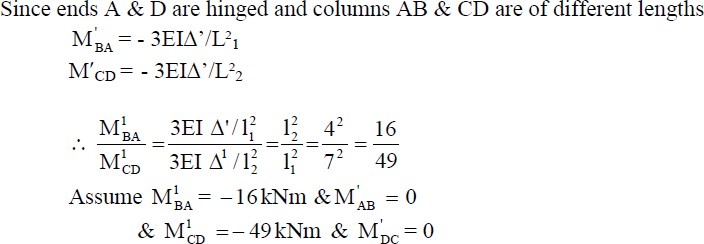 Moment distribution table for sway analysis: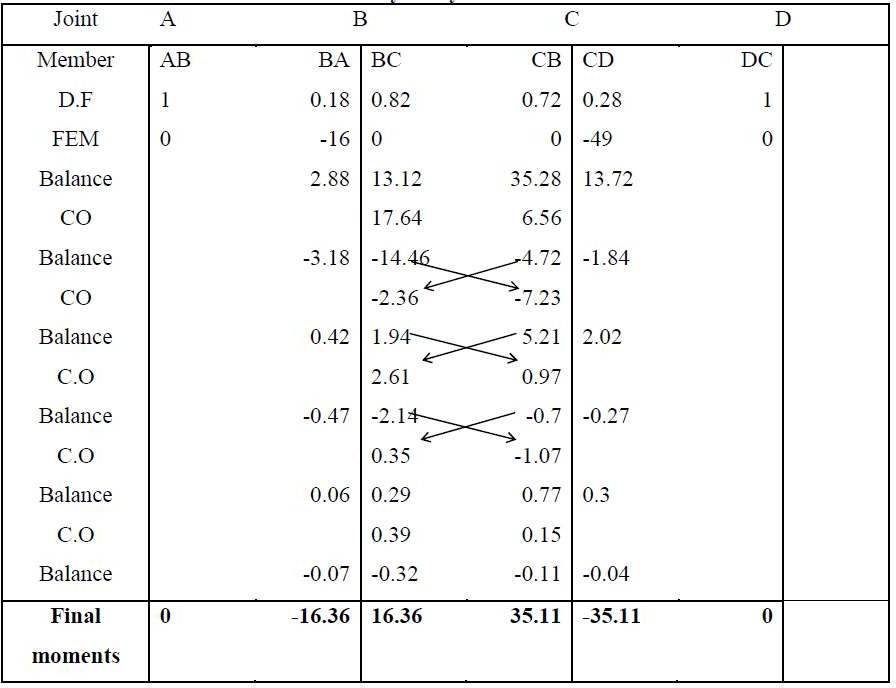 FBD of columns AB & CD for sway analysis moments is shown in fig.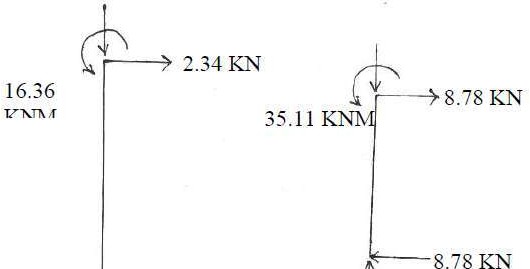 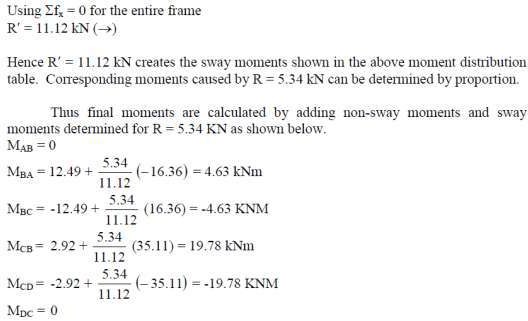 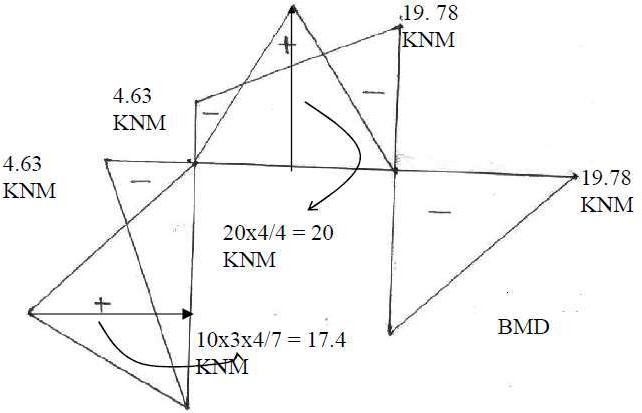 UNIT-III ARCHESArches as structural forms – Examples of arch structures – Types of arches – Analysis of three hinged, two hinged and fixed arches, parabolic and circular arches – Settlement and temperature effects.Introduction:Mainly three types of arches are used in practice: three-hinged, two-hinged and hingeless arches.In 19th century, three-hinged arches were commonly used for the long span structures.Then development in structural analysis, for long span structures starting from late nineteenth century engineers adopted two-hinged and hingeless arches.Two-hinged arch is the statically indeterminate structure to degree one.Usually, the horizontal reaction is treated as the redundant and is evaluated by the method of least work.Arch:An arch is a curved beam or structure in vertical plane and subjected to transverse loads which act on the convex side of the curve and re-sights the external loads by virtue of thrust.It is subjected to three restraining forces i.e.,ThrustShear forceBending MomentWhat is an arch? Explain.An arch is defined as a curved girder, having convexity upwards and supported at its ends.The supports must effectively arrest displacements in the vertical and horizontal directions.Only then there will be arch action.What is a linear arch?If an arch is to take loads, say W1, W2, and W3 (fig) and a Vector diagram and funicular polygon are plotted as shown, the funicular polygon is known as the linear arch or theoretical arch.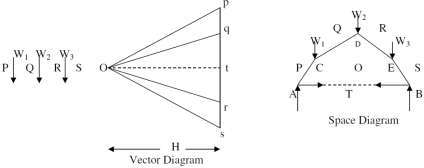 The polar distance „ot‟ represents the horizontal thrust.The links AC, CD, DE, and EB will be under compression and there will be no bending moment.If an arch of this shape ACDEB is provided, there will be no bending moment.For a given set of vertical loads W1, W2…..etc., we can have any number of linear arches depending on where we choose „O‟ or how much horizontal thrust (or) we choose to introduce.State Eddy’s theorem.Eddy‟s theorem states that “The bending moment at any section of an arch is proportional to the vertical intercept between the linear arch (or theoretical arch) and the centre line of the actual arch.”BMx = Ordinate O2O3 x scale factor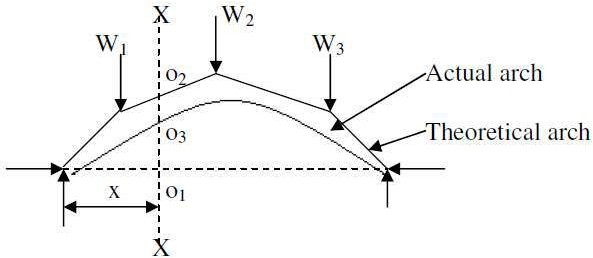 What is the degree of static indeterminacy of a three hinged parabolic arch?For a three hinged parabolic arch, the degree of static indeterminancy is zero.It is statically determinate.Explain with the aid of a sketch, the normal thrust and radial shear in an arch rib.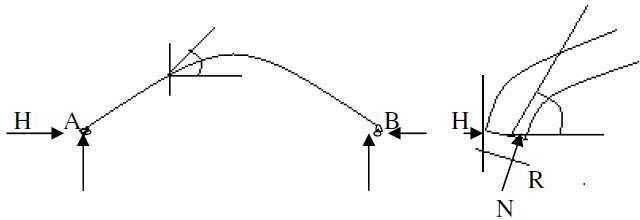 Let us take a section X of an arch. (fig (a) ).Let q be the inclination of the tangent at X.If H is the horizontal thrust and V the vertical shear at X, from the free body of the RHS of the arch, it is clear that V and H will have normal and radial components given by,N	=	H cosƟ + V sinƟ R	=	V cosƟ - H sinƟDifference between the basic action of an arch and a suspension cableAn arch is essentially a compression member which can also take bending moments and shears.Bending moments and shears will be absent if the arch is parabolic and the loading uniformly distributed.A cable can take only tension. A suspension bridge will therefore have a cable and a stiffening girder.The girder will take the bending moment and shears in the bridge and the cable, only tension.Because of the thrusts in the cables and arches, the bending moments are considerably reduced.If the load on the girder is uniform, the bridge will have only cable tension and no bending moment on the girder.Distinguish between two hinged and three hinged archesTypes of ArchesAccording to the support conditions (structural behaviour arches) or hingesThree hinged archHinged at the supports and the crownA 3-hinged arch is a statically determinate structure.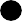 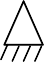 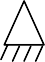 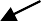 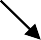 Two hinged archHinged only at the supportIt is an indeterminate structure of degree of indeterminacy equal to 1Rise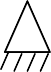 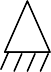 Rib of the archSpanHinges at the supportSingle hinged archFixed arch (or) hingeless archThe supports are fixedIt is a statically indeterminate structure.The degree of indeterminancy is 3, According to their shapesCircular or curved or segmental archParabolic archElliptical archPolygonal arch, According to their basis of materialsSteel arches,Reinforced concrete arches,Masonry arches (Brick or Stone) etc.,, According to their space between the loaded area and the rib archesOpen arch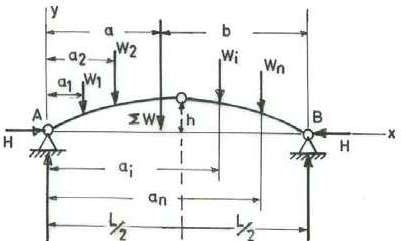 Closed arch (solid arch).Three Hinged ArchThree hinged arch is statically determinate.Third hinge at crown and the other two hinges at each abutmentsMostly used for long span bridges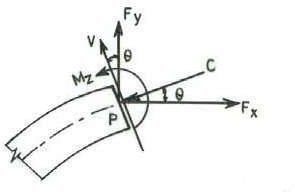 Analysis of three Hinged Parabolic ArchBending moment at the crown hinge is zeroArch have two reaction at support (One horizontal & one vertical)Need for four equation to solve and find the unknown reaction.We can use three static equilibrium conditions and in addition to that the B.M. at the crown hinge is equal to zero.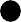 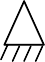 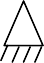 For Symmetric Parabolic Arch:Rise: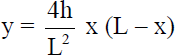 Where,yc	=	r	=	Radius (or) Rise of arch L	=	Length of Arch or SpanInternal forces (Fx, Fy & Mz)Normal Thrust (Nx)Nx	=	Vx SinƟ + H CosƟRadial Shear (Rx)Rx	=	Vx SinƟ - H CosƟSlope of arch (Ɵ)θ	=	tan-1 [(4h/L2) (L – 2x)Resultant (R)RA	=	√(VA2 + HA2)A three hinged parabolic arch of 20 m span and 4 m central rise as shown in figure carries a point load of 40 kN at 4 m horizontally from left support. Compute BM, SF and AF at load point. Also determine maximum positive and negative bending moments in the arch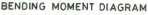 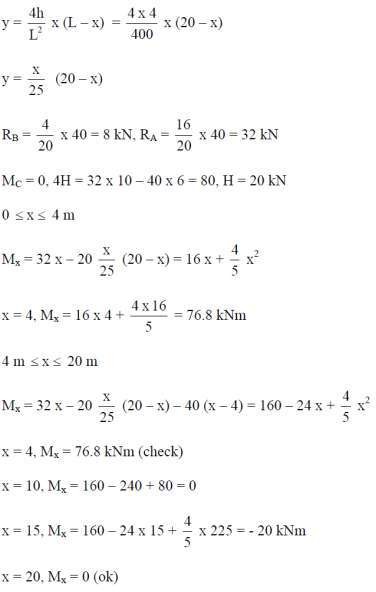 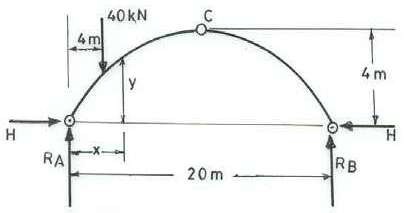 B.M.D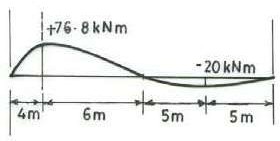 Analysis of two-hinged archA typical two-hinged arch is having four unknown reactions, but there are only three equations of equilibrium available.Hence, the degree of statically indeterminacy is one for two-hinged arch.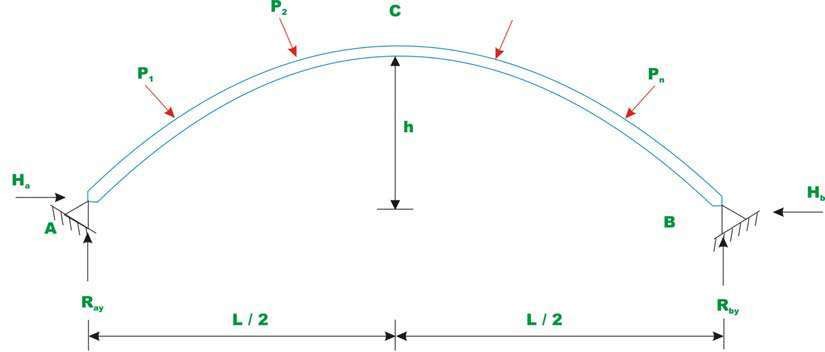 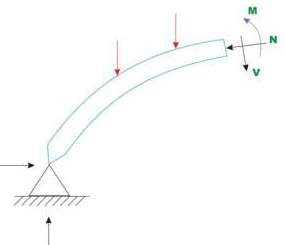 Rib-shortening in the case of arches.In a two hinged arch, the normal thrust which is a compressive force along the axis of the arch will shorten the rib of the arch.This in turn will release part of the horizontal thrust.Normally, this effect is not considered in the analysis (in the case of two hinged arches).Depending upon the importance of the work we can either take into account or omit the effect of rib shortening.This will be done by considering (or omitting) strain energy due to axial compression along with the strain energy due to bending in evaluating H.Strain energy due to bending (Ub)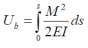 Strain energy due to axial compression (Ua)Where,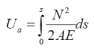 M	=	Bending momentN	=	Axial compression.A	=	Cross sectional area of the archE	=	Young’s modulus of the arch materials	=	Length of the centreline of the archTotal strain energy of the arch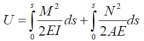 Symmetrical two hinged archConsider a symmetrical two-hinged arch as shown in figure.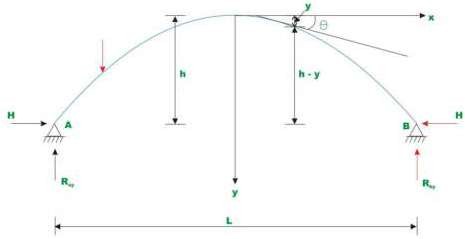 Let „C‟ at crown be the origin of co-ordinate axes.Now, replace hinge at ‘B’ with a roller support.Then we get a simply supported curved beam figure as shown in below.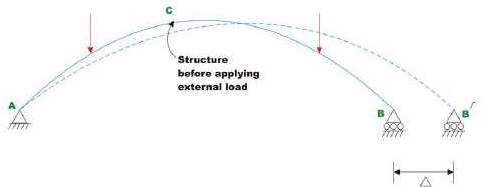 Since the curved beam is free to move horizontally, it will do so as shown by dotted lines.Let Mo and No be the bending moment and axial force at any cross section of the simply supported curved beam.Since, in the original arch structure, there is no horizontal displacement, now apply a horizontal force „H’ as shown in figure.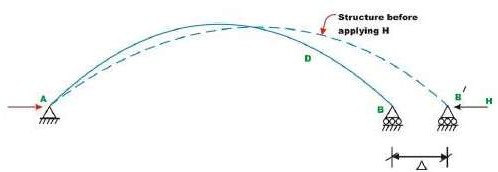 The horizontal force „H’ should be of such magnitude, that the displacement at „B’ must vanish.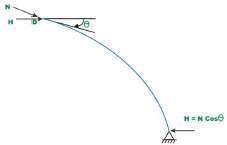 Where,θ	the angle made by the tangent at D with horizontalSubstituting the value of M and N in the equation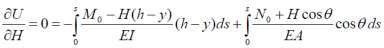 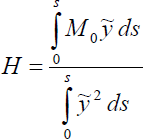 Temperature effectConsider an unloaded two-hinged arch of span L.When the arch undergoes a uniform temperature change of T °C, then its span would increase by α L T if it were allowed to expand freely.α is the co-efficient of thermal expansion of the arch material.Since the arch is restrained from the horizontal movement, a horizontal force is induced at the support as the temperature is increased.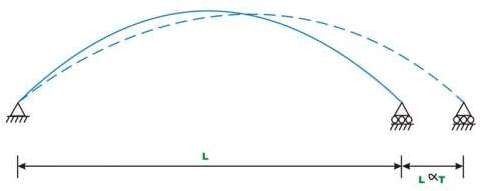 Analysis of 3-hinged archesIt is the process of determining external reactions at the support and internal quantities such as normal thrust, shear and bending moment at any section in the arch.Procedure to find reactions at the supportsSketch the arch with the loads and reactions at the support.Apply equilibrium conditions namely Fx  0,Fy   0and M 0Apply the condition that BM about the hinge at the crown is zero (Moment of all the forces either to the left or to the right of the crown).Solve for unknown quantities.Find the BM,RS,NT catch 4m from left hand side,2m from right hand side of the three hinged parabolic arch shown in fig.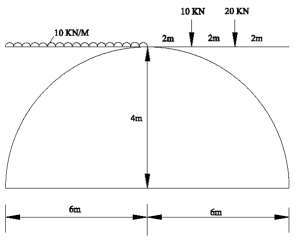 Step1: Find VA, VB, HA, HBTake M @ B   =	0HA (LHS)VA×6-(HA×4)- (10×62/2)=0HA	=	37.5 KNHB (RHS)-VB×6+HB×4-20×4+20×2	=	0HB	=	37.5 KN(i) BM, RS, NT (4m from LHS)Three hinged circular arch, a find support reaction, BM, RS, NT at 4m from L.H.S and 5m from R.H.S.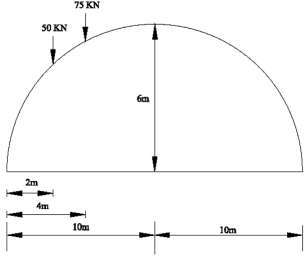 Solution: Find VA, VB, HA, HBR2	=	x′2+(R-r+YD)2	x′=6m11.332	=	62+(11-6+ YD)29.61	=	5.33+ YDYD=4.28 mθ	=	sin-1(x′/R)=	sin-1(6/11.33)=	31.98̊(i) BM, RS, NT (4m from LHS)Bending momentA two hinged parabolic arch of span 15m and a point load of 20 KN at a distance of 4m from L.H.S. Find the BM, RS, NT 4m from L.H.S and 3m from R.H.S. since r = 5m.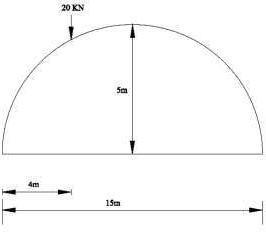 Solution: Find VA,VBSubstitute the μ2,μ1 values to above equation and we get H	=	11.8 KN(i) BM,RS,NT(4m from LHS)Bending momentBending momentYE	=	3.75M@E =	0Normal thrustA 3-hinged arch has a span of 30m and a rise of 10m. The arch carries UDL of 0.6 kN/m on the left half of the span. It also carries 2 concentrated loads of 1.6 kN and 1 kN at 5 m and 10 m from the ‘rt’ end. Determine the reactions at the support. (sketch not given).kN/m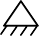 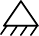 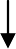 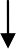 C1 kN 1.6 kNHB = 4.275	A	B	HB = 4.275 Fx    0VA = 7.35L = 30mVB = 4.25H	 H  0H	 H------ (1)To find vertical reaction. Fy 0VA  VB  0.6 x15 11.6 11.6 	(2)MA 0 VB  x 30  1.6 x 25 1x 20  (0.6 x15) 7.5  0 V B 4.25 kNVA  4.25  11.6 AA  7.35 kNTo find horizontal reaction. 01x5 1.6x10  4.25x15  H x10  0 H	 4.275kNHAMC  0 4.275kNOR7.375x15  HA x10  (0.6x15)7.5 HA  4.275kNHB   4.275kNTo find total reactionVA = 7.35 kN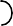 VB = 4.25 kNAR A HA = 4.275 kNA	HB = 4.275 kN 8.5kN1  VA 	0A  tan	  59 .82 HA R B  1 VB B  tan	  44.83 HB A 3-hinged parabolic arch of span 50m and rise 15m carries a load of 10kN at quarter span as shown in figure. Calculate total reaction at the hinges.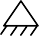 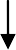 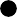  Fx 0H	 HTo find vertical reaction: Fy  0VA VB  10------ (1)MA    0 VB x 50  10 x12.5  0VB  2.5 kNTo find Horizontal reactionMC  0VA  7.5 kNV  25 H 15  0To find total reaction.VA = 7.5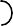 VB = 4.25A	HA = 4.17HB = 4.17HB  4.17 kN  HAR A R A  8.581kN1  VA 	0A  tan	  60 .92 HA R B R B  4.861kN1  VB 	0B  tan	  30 .94 HB Problem: Determine the reaction components at supports A and B for 3-hinged arch shown in fig.10 kN/mC2.5 m180 kNHA A VA10 m2 .4 mB HB8 m	6 mVBTo find Horizontal reaction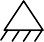 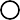 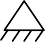  Fx 0H	 H  0H	 H------ (1)To find vertical reaction. Fy 0V  VV  V 180  10 x10 280 	(2)MA 0 VB x24  HB x 2.4  180 x18  10 x 10 x5  02.4HB  24VB  3740------ (3)HB 10VBMC  0 1558.33 180 x 8  VB x14  HB x 4.9  0HB x 4.9 VB 14  1440------ (4) HB  2.857VB  293.87Adding 2 and 3 10VB  2.857VB  1558.33  293.87VB 177kN VA  103kNHB 10 x177  1558.33 HB  211.67kN  HAA symmetrical 3-hinged parabolic arch has a span of 20m. It carries UDL of intensity 10 kNm over the entire span and 2 point loads of 40 kN each at 2m and 5m from left support. Compute the reactions. Also find BM, radial shear and normal thrust at a section 4m from left end take central rise as 4m.40 kN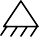 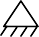 40 kN10 kN/m Fx   0HAHB  02 m	3m20 m 	(1)HA  HB Fy   0VA  VB  40  40 10 x 20  0 VA  VB  280 	(2)MA   0 40 x 2  40 x 5  (10 x 20)10  Vx 20  0V 114 kN V 166 kNMc  0 (10 x10) 5  HB x 4 114 x10  0HB  160 kNHA 160 kNVERTICAL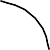 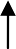 10 kN/m40 kN64.35NORMALM160 kN = 25.64HORIZONTALBM at M160 kN2 m166 kNy = 2.5686 kNREDIAL= - 160 x 2.56+ 166 x 4 – 40 x 2- (10 x 4)2= + 94.4 kNmy  4hx L  x L2 4 x 4 x 4 20  4202y  2.56mtan 4hL24 x 4L  2x=		20  2 x 4 202  250.64Normal thrust	=	N	=	+ 160 Cos 25.64 + 86 Cos 64.36A parabolic two hinged arch has a span of 40 m and a rise of 5 m. a concentrated load 10 kN acts at 15 m from the left support. The second moment of area varies as the secant of the inclination of the arch axis. Calculate the horizontal thrust and reactions at the hinge. Also calculate maximum bending moment at the section.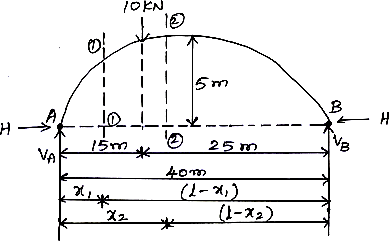 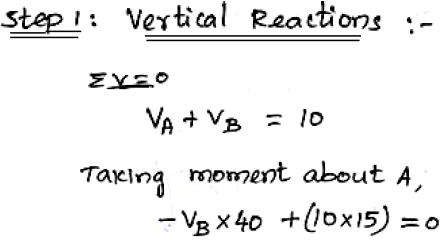 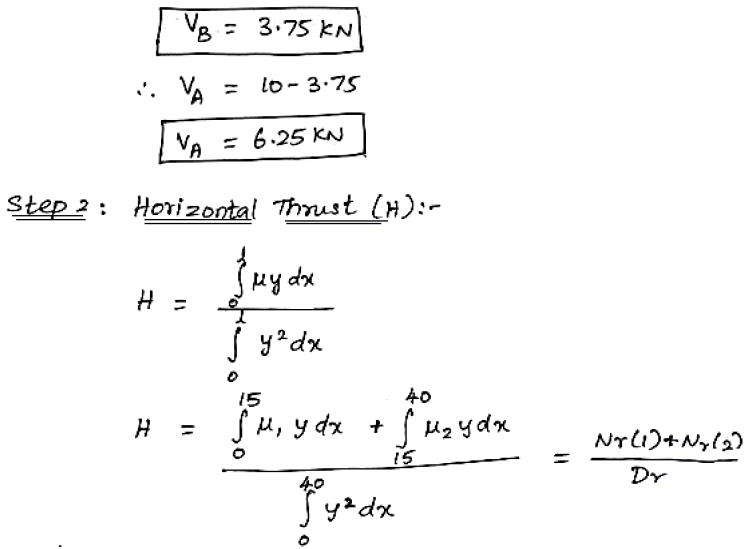 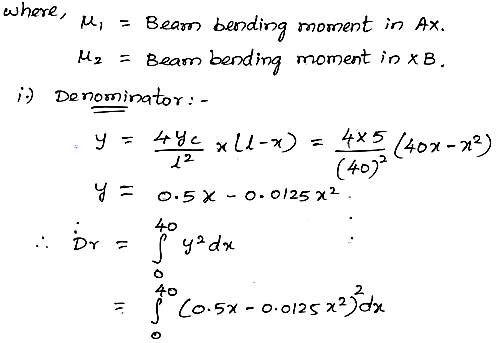 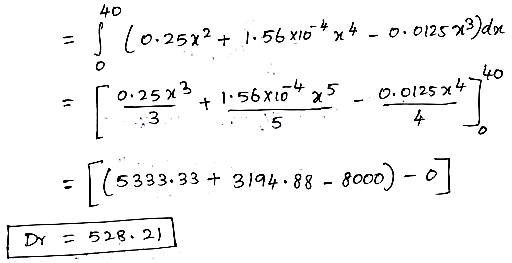 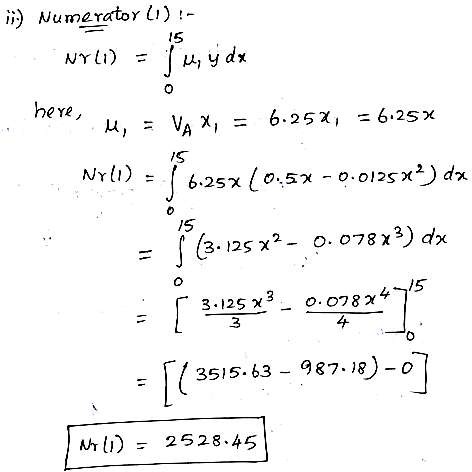 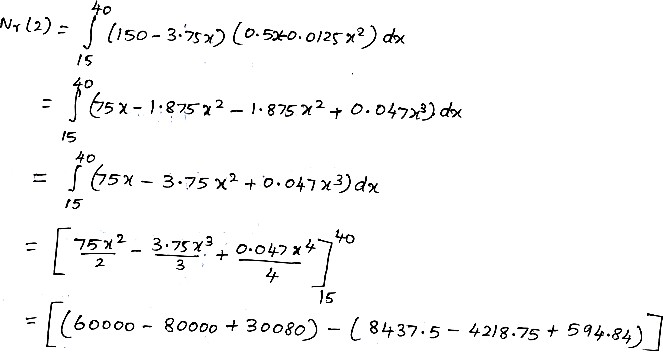 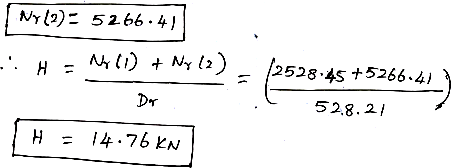 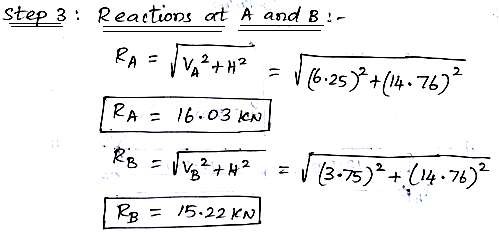 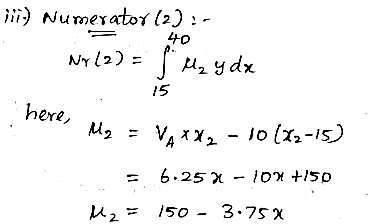 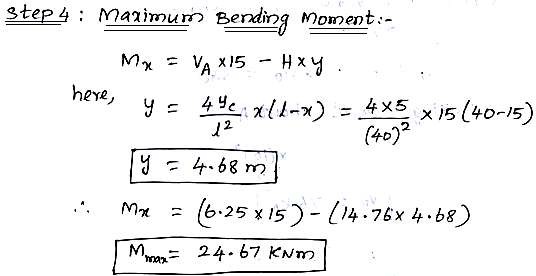 A two hinged parabolic arch of span 25 m and rise 5 m carries an udl of 38 kN/m covering a distance of 10 m from left end. Find the horizontal thrust, the reactions at the hinges and the maximum negative moment.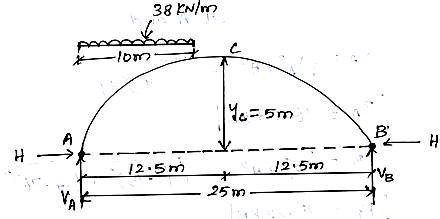 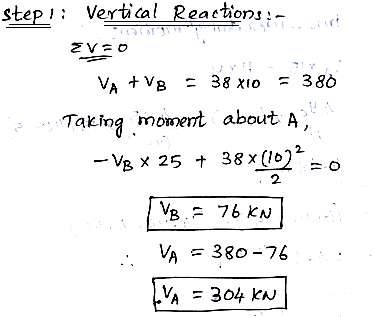 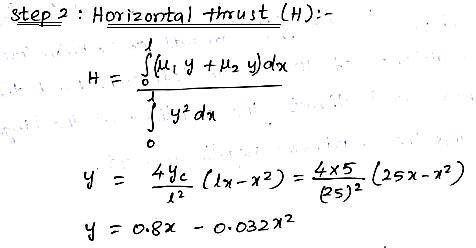 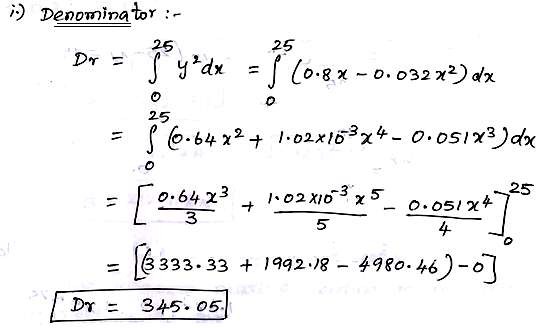 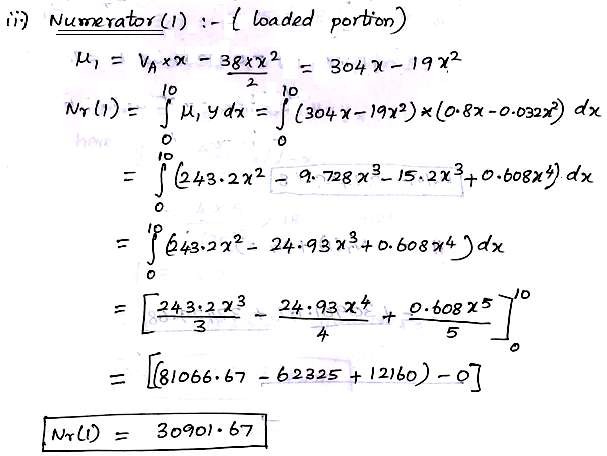 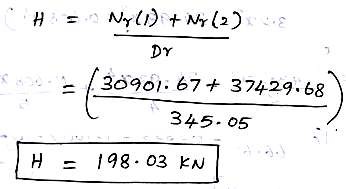 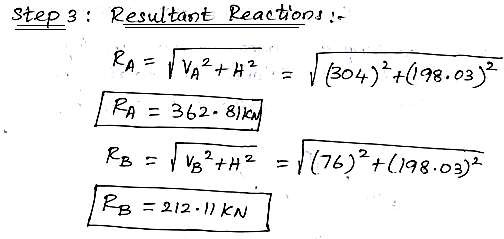 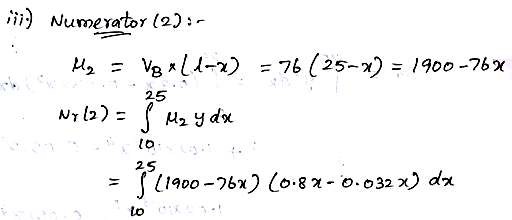 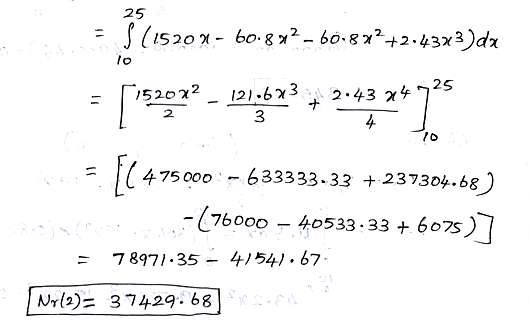 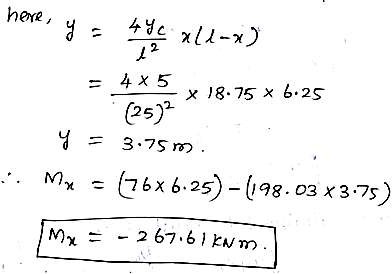 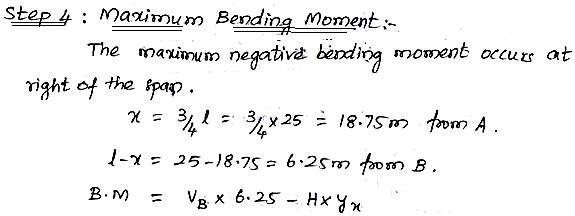 A parabolic two hinged arch of span 60 m and central rise of 6 m is subjected to a crown load of 40 kN. Allowing rib shortening and temperature rise of 20o C, determine horizontal thrust, H. IC = 6x105 cm4, AC = 1000 cm2, E = 1x104 MPa,α = 11x10-6/o C, I = IC sec θ.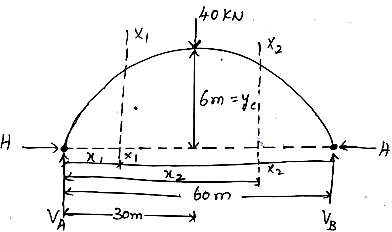 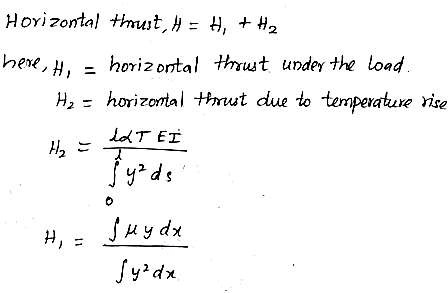 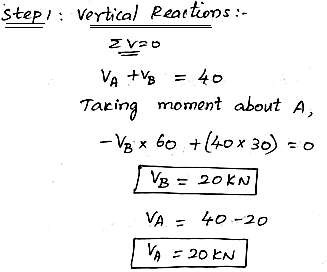 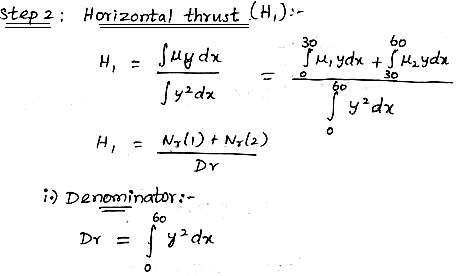 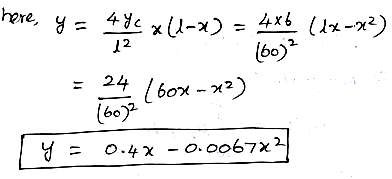 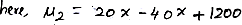 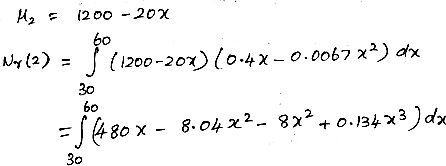 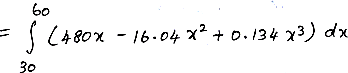 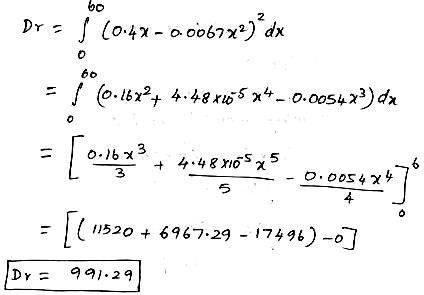 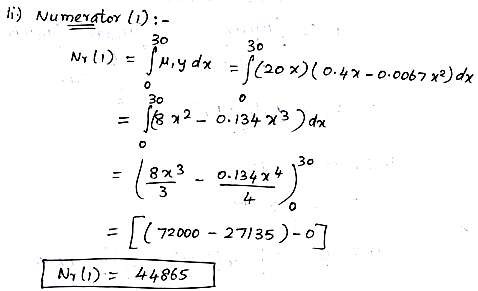 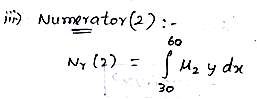 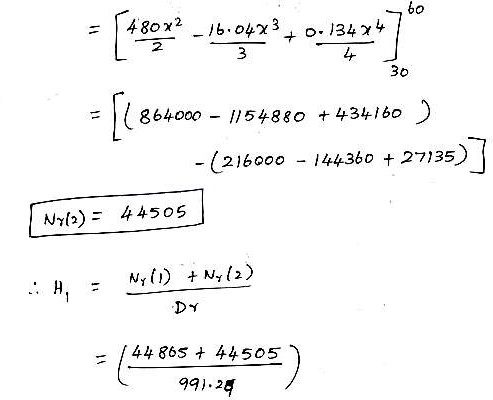 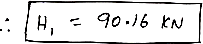 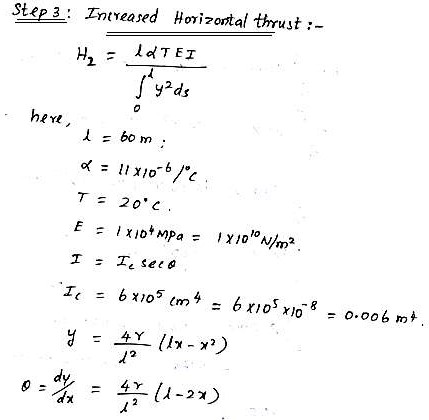 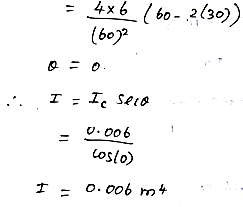 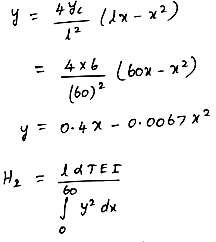 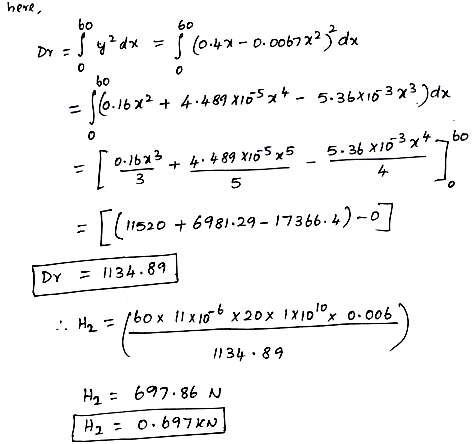 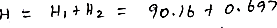 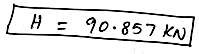 What is a linear arch?If an arch is to take loads, say W1, W2, and W3 (fig) and a Vector diagram and funicular polygon are plotted as shown, the funicular polygon is known as the linear arch or theoretical arch.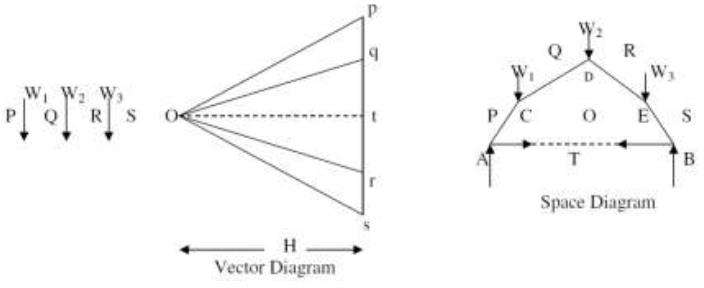 The polar distance „ot‟ represents the horizontal thrust.The links AC, CD, DE, and EB will be under compression and there will be no bending moment.If an arch of this shape ACDEB is provided, there will be no bending moment.For a given set of vertical loads W1, W2…..etc., we can have any number of linear arches depending on where we choose „O‟ or how much horizontal thrust (or) we choose to introduce.State Eddy’s theorem.Eddy‟s theorem states that “The bending moment at any section of an arch is proportional to thevertical intercept between the linear arch (or theoretical arch) and the centre line of the actual arch.”BMx = Ordinate O2O3 x scale factor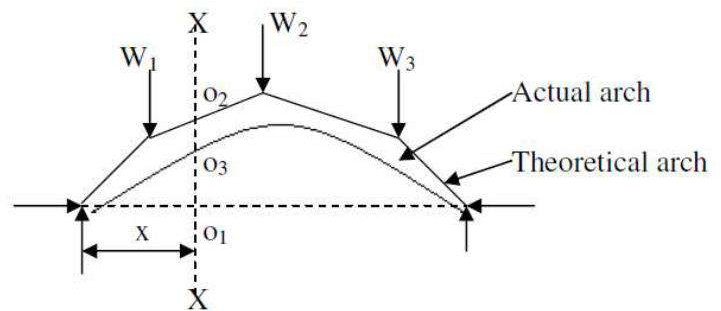 Distinguish between two hinged and three hinged arches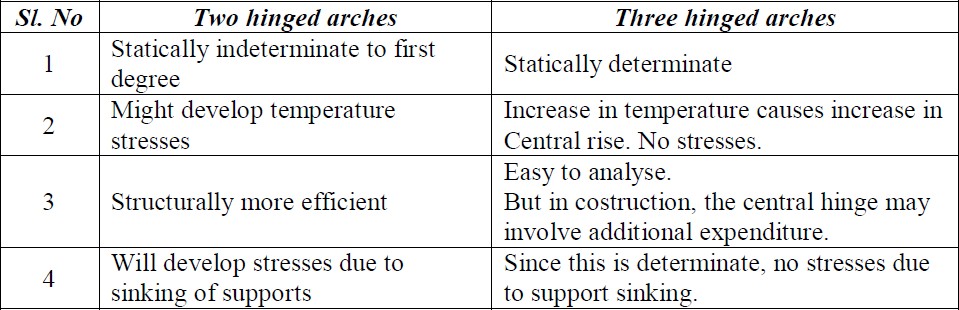 Rib-shortening in the case of arches.In a two hinged arch, the normal thrust which is a compressive force along the axis of the arch will shorten the rib of the arch.This in turn will release part of the horizontal thrust.Normally, this effect is not considered in the analysis (in the case of two hinged arches).Depending upon the importance of the work we can either take into account or omit the effect of rib shortening.This will be done by considering (or omitting) strain energy due to axial compression along with the strain energy due to bending in evaluating H.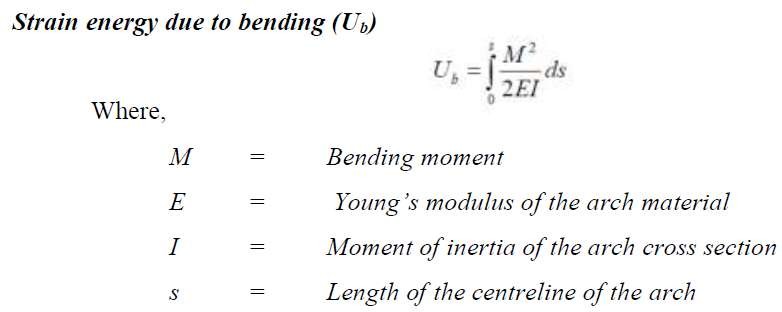 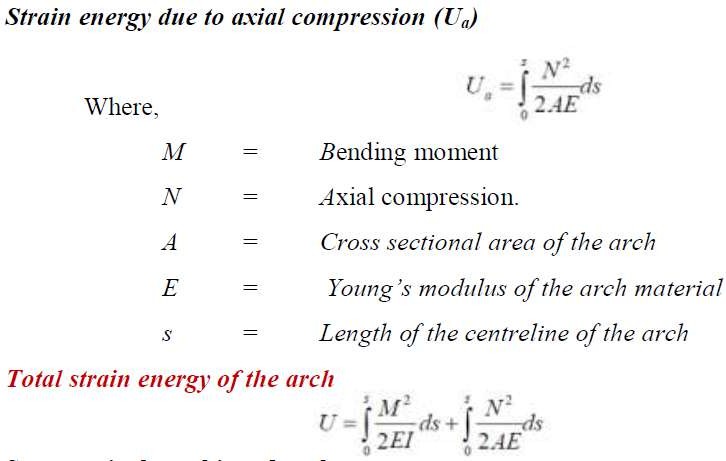 EIθA=18.39EIθB=-10.11MABMBA==0 KNM12.67 KNMMBC=-12.67 KNMMCB=-1.16 KNMRA=16.83 KNRB1=23.17 KNRB2=6.312 KNRC=-0.312 KN5+EIθB-3.33+2EIθB +EIθCMCB+MCD	=	0=0----------73.33+2EIθC +EIθB-5+EIθC=0---------8EIθB=-0.835EIθC=0.835MAB=-5.42 KNMMBA=4.17 KNMMBC=-4.17 KNMMCB=4.17 KNMMCD=-4.17 KNMMDC=5.42 KNMRA=5.31 KNRB1=4.69 KNRB2=10 KNRC1=10 KNRC2=4.69 KNRD=5.31 KNMABMBA==-13.03 KNM20.52 KNMMBC=-20.52 KNMMCB=33.89KNMRA=18.13 KNRB1=21.87 KNRB2=27.33 KNRC=22.67 KNWhere,E=Young‟s modulus of the beam materialI=Moment of inertia of the beamL=Beam‟s span lengthJointMemberRelative stiffnessSum of Relative stiffnessDistribution factorAAB4EI / L4EI / L(4EI / L) / (4EI / L) = 1BBABC3EI /L4EI / L3EI /L +  4EI / L = 7EI / L(3EI / L) / (7EI / L )= 3/7(4EI / L) / (7EI / L) = 4/7CCBCD4EI / L4EI / L4EI / L +  4EI / L =8EI / L(4EI / L) / (8EI / L) =4/8(4EI / L) / (8EI / L)= 4/8DDC4EI / L4EI / L(4EI / L)/ (4EI / L) = 1JointMemberRelative stiffnessSum of Relative stiffnessDistribution factorAAB4E (3I ) / L12EI / L(12EI / L) / (12EI / L) = 1BBABC4E( 3I) /L4EI / L12EI /L + 4EI / L = 16EI / L(12EI / L) / (16EI / L )= 3/4(4EI / L) / (16EI / L) = 1/4CCB4EI / L4EI / L(4EI / L) / (4EI / L) =1JointMemberRelative stiffnessSum of RelativeDistribution factorBBA BC0 (no support)3EI / L3EI / L0(3EI / L ) / ( 3EI / L) =1CCBCD3EI / L4EI / L3EI /L + 4EI / L= 7EI / L(3EI / L) / (7EI / L )= 3 / 7(4EI / L) / (7EI / L) = 4 / 7DDC4EI / L4EI / L(4EI / L) / (4EI / L) =1KAB=KBA=4EI/L=EIKBC=KCB=3EI/L=0.6EIMEMBERABBBCBMEMBERABBABCCBDF00.670.330FEM-13.33+13.33-36+24BALANCING000-24CF00-120M-13.33+13.33-480BALANCING021.8412.830CF10.92000M-FINAL-2.435.17-35.170RA=11.81 KNRB1=28.19 KNRB2=37.03 KNRC=12.97 KNKAB=KBA=4EI/L=EIKBC=KCB=3EI/L=0.75EIKBD=KDB=4EI/L=EIMEMBERABBBBDBCBMEMBERABBABCBDDBCBDF00.360.280.360FEM-13.33+13.33-12.500+12.5CF00-6.2500-12.5M(initial)-13.33+13.33-18.75000BALANCING0+1.951.521.9500MF0.980000.980M-FINAL-12.3515.28-17.231.950.980RA=19.27 KNRB1Span BC:=20.73 KNRB2=16.32 KNRC=8.68 KNSpan BD:RB3=-0.73 KNRD=0.73 KNJointABBCCDMemberABBABCCBCDDCDF00.42840.57160.640.361FEM-8080-112.50112.50-53.3353.33Ist Distribution13.92318.577-37.87-21.3-53.33Carry over Moment6.962-18.939.289-26.67-10.652nd Distribution8.11110.82311.1226.25610.65Carry over Moment4.0565.5615.4125.3253.1283rd Distribution-2.382-3.179-6.872-3.865-3.128Carry over Moment-1.191-3.436-1.59-1.564-1.9334th Distribution1.4721.9642.0191.1351.933Carry over Moment0.7361.010.9820.9670.5685th Distribution-0.433-0.577-1.247-0.702-0.568Carry over MomentM-FINAL-69.44100.69-100.7-93.74893.750JointMemberRelative Stiffness (K)ΣKD.F = (K / ΣK)BBAI / L = (I /12)I / 60.50BBCI / L = (I /12)I / 60.50CCBI / L = (I /12)5I / 240.40CCDI / L = (I /8)5I / 240.60Sl. NoTwo hinged archesThree hinged arches1Statically indeterminate to firstdegreeStatically determinate2Might develop temperaturestressesIncrease in temperature causes increase inCentral rise. No stresses.3Structurally more efficientEasy to analyse.But in costruction, the central hinge may involve additional expenditure.4Will develop stresses due tosinking of supportsSince this is determinate, no stresses dueto support sinking.Where,Fx or Rx=shear force in the archFy or Nx=thrust in the archθ=Slope of arch axis at P.V=Shear at PC=Thrust at PM=Bending moment at PWhere,M=Bending momentE=Young’s modulus of the arch materialI=Moment of inertia of the arch cross sections=Length of the centreline of the archBending moment at any cross section of the archM=Mo – H (h-y)The axial compressive force at any cross sectionN=No + H cosƟVA×12+HA×0-10×16(6/2+6)-20×4+20×2VA	=	55 KN=0Take M @ A   =	0-VB×12+HB×0+20×0+20×8+ (10×62/2)=0VB	=	45 KNYDYDBending momentYDYDBending moment===4r/L2(Lx-x2)4×4/122(12×4-42)3.56 mM@DM@D=(VA×4)-(HA×3.56)-(10×42/2)MDNormal thrustMDNormal thrust=6.5 KNmNT=VxSinθ + HCosθVx=VA-(10×4)=55-40=15 KNθ=4r/L2 (L-2x)=25.46NT=15×cos 25.46-37.5×sin 25.46=40.3 KNRadial shearRS=Vxcosθ - Hsinθ=15×cos 25.46 – 37.5 × sin 25.46=2.58 KN(ii) BM, RS, NT (2m from RHS)(ii) BM, RS, NT (2m from RHS)(ii) BM, RS, NT (2m from RHS)(ii) BM, RS, NT (2m from RHS)YEYE=2.22 mVXVX=25 KNBending momentBending momentM@EM@E=(-VB×2) + HB×2.22M@EM@E=-6.75KNmNormal thrustNormal thrustNormal thrustNormal thrustNT==VxSinθ + HCosθVx==VB-20==45-20==25 KNθ==4r/L2 (L-2x)	=	50.92NT=25×cos 55.92-37.5×sin 55.92=43KNRadial shearRS==Vx cosθ - Hsinθ25×cos 55.92 – 37.5 × sin 55.92=-13.33 KNTake M @ B=0VA×20-50×18-75×16=0VA=105 KNTake M @ A=0VB=20 KNHA(LHS)VA×10-(HA×6)- (50×8) - (75×6)	=	0VA×10-(HA×6)- (50×8) - (75×6)	=	0VA×10-(HA×6)- (50×8) - (75×6)	=	0HA=33.33 KNHB (RHS)HB=33.33 KNFind YDr (2R-r)=L2/4L=20m,	r	=	6m6(2R-r)=202/4R=11.33 mM@D=(VA×4)-(50×2)-(HA×YD)=117.35 KNmNormal thrustNT=VxSinθ + HCosθVx=VA-(75+50)=20 KNNT=20Sin31.98 + 33.33Cos31.98=17.98 KNRadial shearRS=Vx cosθ – H sinθ=20×cos 31.98 – 33.33× sin31.98=- 34.61 KN(ii) BM,RS,NT(6m from RHS)(ii) BM,RS,NT(6m from RHS)(ii) BM,RS,NT(6m from RHS)x′=5 mθ=26.18Bending momentYE=4.83M@E=(VB×5)+(HB×YE)=(20×5) + (33.33×4.83)=60.98 KNmNormal thrustNT=Vx Sinθ + H CosθVx=20 KNNT=20 Sin26.18 + 33.33 Cos26.18=38.73 KNRadial shearRS=Vx cosθ – H sinθ=20×cos 26.18 – 33.33× sin26.18=- 3 KNTakeM@B	=M@B	=M@B	=0VA×15-20×11 =VA×15-20×11 =VA×15-20×11 =0VA	=VA	=VA	=14.67 KNTakeM@A =M@A =M@A =0-VB×15+20×4 =-VB×15+20×4 =-VB×15+20×4 =0VB	=VB	=VB	=5.3 KNHH=0∫l (μ y dx)/(18r2L/15)0∫l (μ y dx)/(18r2L/15)μ1μ1=14.67 x114.67 x1μ2μ2=-5.33x2+80-5.33x2+80YDM@D==3.9 m(VA×4)-(20×0)-(HA×YD)=12.62 KNmNormal thrustNT=VxSinθ + HCosθVx=VA- 20=-5.33 KNθ=35.65NTRadial shear=-5.33Sin35.65 + 11.81Cos35.65	=	6.5 KNRS=Vx cosθ – H sinθ=-5.33×cos 35.65 – 11.81× sin35.65=- 11.2 KN(ii) BM, RS, NT (5m from RHS)(ii) BM, RS, NT (5m from RHS)(ii) BM, RS, NT (5m from RHS)x=5 mθ=28.65NT=VxSinθ + HCosθVx=25 KNNT=25Sin28.65+50Cos28.65=55.87 KNRadial shearRS=Vxcosθ - Hsinθ	=	25×cos 28.65 – 50× sin28.65=- 2.04 KN=181.46 kNS=160 Sin 25.64- 86 x Sin 64.36S=- 8.29 kN